Xəbər bülleteni № 13http://transparency.az/cnews/Ünvan: AZ1001, Bakı, Cəfər Cabbarlı, 16, mən. 7
Tel: (+994 12) 497 81 70; 497 68 15; Fax: (+994 12) 596 20 38
E-mail: info©transparency.azNoyabr 2015Seçki bitdi, qaliblər bəlli oldu02.11.2015
Mərkəzi Seçki Komissiyası noyabrın 1-də keçirilmiş parlament seçkisinin ilkin nəticələrini açıqlayıb (Lider namizədlər). 125 seçki dairəsində deputat mandatı uğrunda 767 namizəd mübarizə aparıb. Seçkidə 22 siyasi partiya iştirak edib. Ölkə üzrə ümumi seçici fəallığı 55,7 faiz olub, 5 milyon 198 min 658 seçicidən 2 milyon 897 min 188-i səsverməyə qatılıb.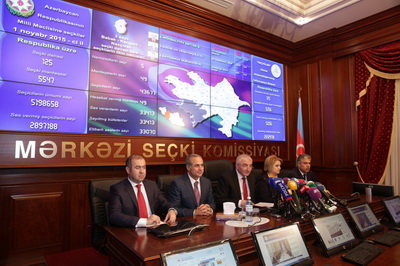 Transparency.az xəbər verir ki, ilkin nəticələrə görə, bu şəxslər Milli Məclisin deputatı seçilib:1 saylı Şərur-Sədərək seçki dairəsi — Talıbov Vasif Yusif oğlu2 saylı Şərur seçki dairəsi — Həbibbəyli İsa Əkbər oğlu3 saylı Babək–Kəngərli-Naxçıvan seçki dairəsi — Mehbalıyev Səttar Suliddin oğlu4 saylı Naxçıvan şəhər seçki dairəsi — İbrahimov Eldar Rza oğlu5 saylı Şahbuz-Babək seçki dairəsi — Novruzov Siyavuş Dünyamalı oğlu6 saylı Culfa–Babək seçki dairəsi — Həmzəyeva Ülviyyə Tapdıq qızı7 saylı Ordubad-Culfa seçki dairəsi — Həsənquliyev Qüdrət Müzəffər oğlu8 saylı Binəqədi birinci seçki dairəsi — Quliyev Azay Əjdər oğlu9 saylı Binəqədi ikinci seçki dairəsi — Qafarov Kəmaləddin Nəsrəddin oğlu10 saylı Binəqədi üçüncü seçki dairəsi — Musayev Madər Əliəsgər oğlu11 saylı Qaradağ seçki dairəsi — Hüseynov Aydın Nəsir oğlu12 saylı Qaradağ-Binəqədi-Yasamal seçki dairəsi — Zabelin Mixail Yuriyeviç13 saylı Xəzər-Pirallahı seçki dairəsi — Əliyev Rauf Asif oğlu14 saylı Xəzər seçki dairəsi — Əliyeva Mehriban Arif qızı15 saylı Yasamal birinci seçki dairəsi — Quliyev Ülvi Zahid oğlu16 saylı Yasamal ikinci seçki dairəsi — Mustafayeva Aytən İnqilab qızı17 saylı Yasamal üçüncü seçki dairəsi — Həsənov Elşad Eldar oğlu18 saylı Nərimanov-Nizami seçki dairəsi — Musabəyov Rasim Nəsrəddin oğlu19 saylı Nərimanov birinci seçki dairəsi — Məmmədov Hikmət Baba oğlu20 saylı Nərimanov ikinci seçki dairəsi — Əliyev Adil Abış oğlu21 saylı Nəsimi birinci seçki dairəsi — İbrahimqızı Məlahət İbrahim22 saylı Nəsimi ikinci seçki dairəsi — Mollazadə Asim Nazim oğlu23 saylı Nəsimi-Səbail seçki dairəsi — Səmədzadə Ziyad Əliabbas oğlu24 saylı Nizami birinci seçki dairəsi — Abdullayev Rövnəq İbrahim oğlu25 saylı Nizami ikinci seçki dairəsi — Vəliyeva Sədaqət Süleyman qızı26 saylı Sabunçu birinci seçki dairəsi — Mustafa Fazil Qəzənfər oğlu27 saylı Sabunçu ikinci seçki dairəsi — Cəbrayılova Dilarə Məmmədağa qızı28 saylı Sabunçu üçüncü seçki dairəsi — Quliyev Eldar Allahyar oğlu29 saylı Səbail seçki dairəsi — Hacıyev Şəmsəddin Hümmət oğlu30 saylı Suraxanı birinci seçki dairəsi — Fətəliyeva Sevinc Həbib qızı31 saylı Suraxanı ikinci seçki dairəsi — Quliyev Fərəc İbrahim oğlu32 saylı Suraxanı üçüncü seçki dairəsi — Abiyev Ağacan Qulam oğlu33 saylı Xətai birinci seçki dairəsi — Mirələmov Hüseynbala Fazil oğlu34 saylı Xətai ikinci seçki dairəsi — Muradov Fuad Rauf oğlu35 saylı Xətai üçüncü seçki dairəsi — Əlizadə Araz Məmməd Mübariz oğlu36 saylı Xətai dördüncü seçki dairəsi — Seyidov Səməd İsmayıl oğluGəncə şəhərinin 37 saylı Nizami birinci seçki dairəsi — Kərimzadə Pərvin Orxan qızı38 saylı Nizami ikinci seçki dairəsi — Həmzəyev Naqif Ələşrəf oğlu39 saylı Kəpəz birinci seçki dairəsi — Fətiyev Xanlar Nuru oğlu40 saylı Kəpəz ikinci seçki dairəsi — Quliyev Musa İsa oğlu41 saylı Sumqayıt birinci seçki dairəsi — Xəlilov Mirzəcan Mirzəmməd oğlu42 saylı Sumqayıt ikinci seçki dairəsi – Mirkişili Tahir Famil oğlu43 saylı Sumqayıt üçüncü seçki dairəsi — Babayev Muxtar Bahadır oğlu44 saylı Sumqayıt-Xızı seçki dairəsi — Salayev Hacı Hacıbaba oğlu45 saylı Abşeron seçki dairəsi — Əsədov Oqtay Sabir oğlu46 saylı Şirvan seçki dairəsi — Cəbrayılov Rafael Kamil oğlu47 saylı Mingəçevir seçki dairəsi — Mirzəzadə Aydın Böyükkişi oğlu48 saylı Yevlax seçki dairəsi — Məmmədov İlham Kazım oğlu49 saylı Yevlax-Mingəçevir seçki dairəsi — Hüseynli Əli Məhəmməd oğlu50 saylı Abşeron-Qobustan seçki dairəsi — Xanlarova Zeynəb Yəhya qızı51 saylı Qusar seçki dairəsi – Badamov Azər Camal oğlu52 saylı Quba seçki dairəsi — Əhmədov Vahid Qazıməmməd oğlu53 saylı Quba-Qusar seçki dairəsi — Abramov Yevda Sasunovuç54 saylı Şabran-Siyəzən seçki dairəsi — Süleymanov Tahir Süleyman oğlu55 saylı Xaçmaz şəhər seçki dairəsi — Səlimov Eldəniz Adil oğlu56 saylı Xaçmaz kənd seçki dairəsi — Əliyev İlham Əli Səftər oğlu57 saylı Kürdəmir seçki dairəsi — Məmmədov Müslüm Mürsəl oğlu58 saylı Hacıqabul-Kürdəmir seçki dairəsi — Hüseynov Rafael Baba oğlu59 saylı Salyan seçki dairəsi — Hüseynov Əliağa İzzət oğlu60 saylı Salyan-Neftçala seçki dairəsi — Ağamalı Fəzail Rəhim oğlu61 saylı Neftçala seçki dairəsi — Rəhimzadə Arif Qafar oğlu62 saylı Saatlı seçki dairəsi – Amaşov Əflatun Əhməd oğlu63 saylı Sabirabad birinci seçki dairəsi — Quliyev Elçin Bəybala oğlu64 saylı Sabirabad ikinci seçki dairəsi — Xəlilov Rüstəm Gülabba oğlu65 saylı Saatlı-Sabirabad-Kürdəmir seçki dairəsi — Əmiraslanov Əhliman Tapdıq oğlu66 saylı Biləsuvar seçki dairəsi — Kazımlı Xanhüseyn Hüseynağa oğlu67 saylı Cəlilabad şəhər seçki dairəsi — Həsənov Malik Əvəz oğlu68 saylı Cəlilabad kənd seçki dairəsi — Kazımov Mirkazım Məhəmməd oğlu69 saylı Cəlilabad-Masallı-Biləsuvar seçki dairəsi — İbrahimli Fəzail Fehruz oğlu70 saylı Masallı şəhər seçki dairəsi — Əliyev Nəriman Əlibala oğlu71 saylı Masallı kənd seçki dairəsi — Axundova Elmira Hüseyn qızı72 saylı Yardımlı-Masallı seçki dairəsi — Qasımlı Musa Cəfər oğlu73 saylı Lənkəran şəhər seçki dairəsi — Quliyev Rüfət Atakişi oğlu74 saylı Lənkəran kənd seçki dairəsi — Rəcəbli Hadı Musa oğlu75 saylı Lənkəran-Masallı seçki dairəsi — Paşazadə Cavanşir Hümmət oğlu76 saylı Lənkəran-Astara seçki dairəsi — Əsgərov Ziyafət Abbas oğlu77 saylı Astara seçki dairəsi — Mahmudov Rəşad Məmmədqulu oğlu78 saylı Lerik seçki dairəsi — Məmmədov İqbal Nəriman oğlu79 saylı İmişli seçki dairəsi — Qasımov Əsabil Qarakişi oğlu80 saylı İmişli-Beyləqan seçki dairəsi — Qənizadə Çingiz Aşralı oğlu81 saylı Beyləqan seçki dairəsi — İsmayılov Şahin Əmir oğlu82 saylı Ağcabədi seçki dairəsi — Rzayev Tahir Musa oğlu83 saylı Ağcabədi-Füzuli seçki dairəsi — Abbasov Aqil Məhəmməd oğlu84 saylı Füzuli seçki dairəsi — Muradova Bahar Əvəz qızı85 saylı Şamaxı seçki dairəsi — Süleymanov Elxan Sirac oğlu86 saylı İsmayıllı seçki dairəsi — Aslanov Novruzəli Davud oğlu87 saylı Ağsu-İsmayıllı seçki dairəsi — Kərimli Tahir Zayıdağa oğlu88 saylı Göyçay seçki dairəsi — Hacıyev Sabir Kamal oğlu89 saylı Göyçay-Ağdaş seçki dairəsi – Nəsirov Elman Xudam oğlu90 saylı Ağdaş seçki dairəsi — Əsədullayev Çingiz Rauf oğlu91 saylı Ucar seçki dairəsi – Hüseynov Vüsal Əfqan oğlu92 saylı Zərdab-Ucar seçki dairəsi — Əliyeva Jalə Fazil qızı93 saylı Bərdə şəhər seçki dairəsi — Baxşəliyeva Gövhər Baxşəli qızı94 saylı Bərdə kənd seçki dairəsi — Oruc Zahid Məhərrəm oğlu95 saylı Tərtər seçki dairəsi — Alıyev Sahib Eyvaz oğlu96 saylı Goranboy-Naftalan seçki dairəsi — Aslanov Mahir Məhəmmədəli oğlu97 saylı Goranboy-Ağdam-Tərtər seçki dairəsi — Vəliyev Ağalar İsrafil oğlu98 saylı Şəmkir şəhər seçki dairəsi — Qafarova Sahibə Əli qızı99 saylı Şəmkir kənd seçki dairəsi — Əliyeva Sona Sakit qızı100 saylı Şəmkir-Daşkəsən seçki dairəsi — Bayramov Kamran Fərhad oğlu101 saylı Göygöl-Daşkəsən seçki dairəsi — Rzayev Rövşən Şükür oğlu102 saylı Samux-Şəmkir seçki dairəsi — Ələsgərov Valeh Feyruz oğlu103 saylı Gədəbəy seçki dairəsi — Hüseynova Sevinc Əmirəhməd qızı104 saylı Gədəbəy-Tovuz seçki dairəsi — Məmmədhəsənov Rafiq Musa oğlu105 saylı Tovuz seçki dairəsi — Paşayeva Qənirə Ələsgər qızı106 saylı Tovuz-Qazax-Ağstafa seçki dairəsi — Ağayeva Ülviyyə Cavanşir qızı107 saylı Qazax seçki dairəsi — Nəbizadə Kamran Telman oğlu108 saylı Ağstafa seçki dairəsi — Cəfərov Nizami Qulu oğlu109 saylı Balakən seçki dairəsi — Məhəməliyev Nəsib Məhəmməd oğlu110 saylı Zaqatala seçki dairəsi — Musayev Elşən Məmmədhənifə oğlu111 saylı Zaqatala-Balakən seçki dairəsi — Əliyeva Kamilə Əliağa qızı112 saylı Qax seçki dairəsi — Kərimli Azər Şəmşid oğlu113 saylı Şəki şəhər seçki dairəsi — Mahmudov Yaqub Mikayıl oğlu114 saylı Şəki kənd birinci seçki dairəsi — Məsimli Əli Əhməd oğlu115 saylı Şəki kənd ikinci seçki dairəsi — Feyziyev Cavanşir Əyyub oğlu116 saylı Qəbələ seçki dairəsi — Heydərov Fəttah Səməd oğlu117 saylı Oğuz-Qəbələ seçki dairəsi — Naxçıvanlı Aqiyə Həbib qızı118 saylı Ağdam şəhər seçki dairəsi — Əliyev Bəxtiyar Həmzə oğlu119 saylı Ağdam kənd seçki dairəsi — Sadıqov Bəxtiyar Yusif oğlu120 saylı Cəbrayıl-Qubadlı seçki dairəsi — Şahverdiyev Astan Nuşirəvan oğlu121 saylı Laçın seçki dairəsi — Abbaszadə Mahir Tapdıq oğlu122 saylı Xankəndi seçki dairəsi — Qasımova Flora Qasım qızı123 saylı Kəlbəcər seçki dairəsi — Qurbanov Cavid Qənbər oğlu124 saylı Şuşa-Ağdam-Xocalı-Xocavənd seçki dairəsi — Məmmədov Elman Camal oğlu125 saylı Zəngilan-Qubadlı seçki dairəsi — İsmayılov İmamverdi İbiş oğlu.Türkiyədə hakim partiya hökumət qurmaq hüququ qazandı02.11.2015
Türkiyədə noyabrın 1-də keçirilmiş parlament seçkisi hakim Ədalət və İnkişaf Partiyasının inamlı qələbəsi ilə başa çatıb. Transparency.az xəbər verir ki, Ədalət və İnkişaf Partiyası 550 yerlik parlamentdə 316 mandat əldə edərək təkbaşına hökumət qurmaq hüququ qazanıb.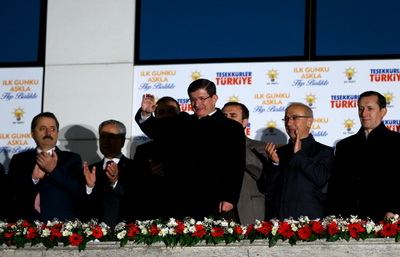 Parlamentə düşən digər partiyalar belə sıralanıb:Cümhuriyyət Xalq Partiyası — 134 mandatXalqların Demokratik Partiyası — 59 mandatMilliyyətçi Hərəkat Partiyası — 41.Bu il iyunun 7-si Türkiyədə yeni parlament seçilmiş, Ədalət və İnkişaf Partiyası 258 deputat yeri qazanmışdı. Cümhuriyyət Xalq Partiyası 132 deputat yeri götürmüş, Milliyyətçi Hərəkat Partiyası və Xalqların Demokratik Partiyası hərəyə 80 mandat almışdı. Hökumət qurmaq mümkün olmadığına görə Türkiyə yeni seçkiyə getməli olmuşdu.Milli Məclisin 27 yeni deputatı var (Siyahı)02.11.2015
1 noyabr parlament seçkisinin ilkin nəticələrinə görə, Milli Məclisdə 27 yeni deputat var. Transparency.az siyahını təqdim edir: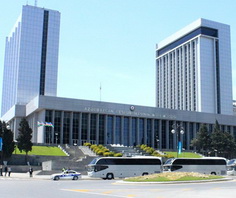 6 saylı Culfa–Babək seçki dairəsi: Ülviyyə Həmzəyeva9 saylı Binəqədi ikinci seçki dairəsi: Kəmaləddin Qafarov11 saylı Qaradağ seçki dairəsi: Aydın Hüseynov17 saylı Yasamal üçüncü seçki dairəsi: Elşad Həsənov19 saylı Nərimanov birinci seçki dairəsi: Hikmət Məmmədov27 saylı Sabunçu ikinci seçki dairəsi: Dilarə Cəbrayılova35 saylı Xətai üçüncü seçki dairəsi: Araz Əlizadə37 saylı Nizami (Gəncə) birinci seçki dairəsi: Pərvin Kərimzadə38 saylı Nizami ikinci seçki dairəsi: Naqif Həmzəyev41 saylı Sumqayıt birinci seçki dairəsi: Mirzəcan Xəlilov42 saylı Sumqayıt ikinci seçki dairəsi: Tahir Mirkişili55 saylı Xaçmaz şəhər seçki dairəsi: Eldəniz Səlimov57 saylı Kürdəmir seçki dairəsi: Müslüm Məmmədov62 saylı Saatlı seçki dairəsi: Əflatun Amaşov63 saylı Sabirabad birinci seçki dairəsi: Elçin Quliyev77 saylı Astara seçki dairəsi: Rəşad Mahmudov81 saylı Beyləqan seçki dairəsi: Şahin İsmayılov87 saylı Ağsu-İsmayıllı seçki dairəsi: Tahir Kərimli89 saylı Göyçay-Ağdaş seçki dairəsi: Elman Nəsirov91 saylı Ucar seçki dairəsi: Vüsal Hüseynov99 saylı Şəmkir kənd seçki dairəsi: Sona Əliyeva100 saylı Şəmkir-Daşkəsən seçki dairəsi: Kamran Bayramov106 saylı Tovuz-Qazax-Ağstafa seçki dairəsi: Ülviyyə Ağayeva107 saylı Qazax seçki dairəsi: Kamran Nəbizadə109 saylı Balakən seçki dairəsi: Nəsib Məhəməliyev110 saylı Zaqatala seçki dairəsi: Elşən Musayev121 saylı Laçın seçki dairəsi: Mahir Abbaszadə.Parlamentə hansı partiyalar düşdü?02.11.2015Hakim Yeni Azərbaycan Partiyası 1 noyabr seçkisinin ilkin nəticələrinə görə, parlamentə 71 deputat keçirib. Transparency.az xəbər verir ki, Milli Məclisə düşən digər partiyalardan yalnız Vətəndaş Həmrəyliyi Partiyası 2 mandat ala bilib.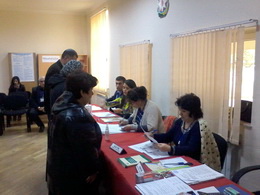 Ana Vətən Partiyası, Bütöv Azərbaycan Xalq Cəbhəsi Partiyası, Demokratik İslahatlar Partiyası, Böyük Quruluş Partiyası, Vətəndaş Birliyi Partiyası, Sosial Rifah Partiyası, Sosial Demokrat Partiyası, Vəhdət Partiyası, Demokratik Maarifçilik Partiyası və Milli Dirçəliş Hərəkatı Partiyası hərəyə 1 mandat qazanıblar.Neft Fondu valyuta satışını dayandırmayıb02.11.2015Dövlət Neft Fondu (ARDNF) valyuta satışını dayandırması barədə iddialarla bağlı açıqlama yayıb. Fonddan Transparency.az-a verilən məlumatda bildirilir ki, ARDNF valyuta satışını Maliyyə Nazirliyinin təqdim etdiyi qrafikə uyğun həyata keçirir: “ARDNF-nin öhdəliklərindən biri də dövlət büdcəsinə illik əsasda ödənilməli olan transfertlərin vaxtlı-vaxtında və düzgün şəkildə həyata keçirilməsidir. Fondun bütün daxilolmaları xarici valyutalarda, o cümlədən ABŞ dollarında baş tutur və bu valyutanın Azərbaycan manatına mübadilə edilməsi zərurəti yaranır. Bu məqsədlə ARDNF hər il üçün Maliyyə Nazirliyindən təqdim olunan qrafikə uyğun olaraq ölkədə fəaliyyət göstərən ən nüfuzlu banklarla müvafiq valyuta əməliyyatları həyata keçirir. Bütün əməliyyatlar Mərkəzi Bankıın hər gün üçün müəyyən etdiyi rəsmi məzənnə əsasında baş tutur”.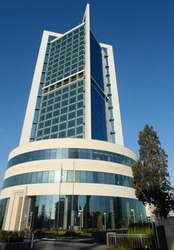 Müxalif qüvvələr təkrar seçki istəyir02.11.2015Müsavat Partiyası 1 noyabr parlament seçkisi (Namizədlərin səs faizləri) ilə bağlı ilkin rəyini açıqlayıb. Qeyd olunur ki, seçki demokratik, azad və ədalətli seçkilər üçün qanunvericilik bazasının olmadığı, azad siyasi rəqabət şəraitinin və bərabərhüquqlu təbliğat imkanları prinsipinin təmin edilmədiyi şəraitdə keçirilib: “Siyasi məhbuslar azadlığa buraxılmayıb, fundamental hüquq və azadlıqlar təmin edilməyib. Seçkilər hakimiyyətin tam nəzarəti, cəmiyyət üzərinə total basqıları altında keçirildiyi üçün ölkədə seçki ab-havası hiss olunmayıb. Seçki kampaniyası dövründə və seçki günü çoxsaylı saxtakarlıqlara və qanun pozuntularına yol verilib, nəticələr barədə protokollar seçki qutularında olan bülletenlərin sayılması yolu ilə deyil, yuxarıdan diktə edilmiş uydurma rəqəmlərlə tərtib edilib.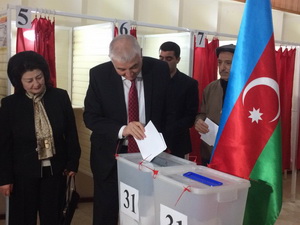 Müsavat Partiyası antidemokratik şəraitdə, hakimiyyətin tam nəzarəti altında olan seçki komissiyaları tərəfindən, bərabər siyasi rəqabət və təbliğat imkanları prinsipini kobud surətdə pozmaqla, faktiki olaraq alternativsiz keçirilmiş, cəmiyyətin etimad göstərmədiyi 1 noyabr 2015-ci il seçkisinin nəticələrini tanımır, seçkinin nəticələrinin ləğvini və təkrar seçkilərin keçirilməsini tələb edir”.Transparency.az-ın məlumatına görə, Respublikaçı Alternativ (REAL) Hərəkatı da Milli Məclisə seçki ilə bağlı bəyanat verib. Bəyanatda deyilir: “Noyabrın 1-də keçirilən seçki Azərbaycanın müstəqillik tarixində ən çox saxtakarlığa yol verilən seçkilərdən oldu. Kütləvi saxtakarlıq hər dairədə, hər məntəqədə həyata keçirildi”.REAL seçkinin nəticələrini tanımayacağını vurğulayır: “Tələb edirik ki, siyasi məhbuslar tezliklə azad edilsin, ölkədə azad və rəqabətli siyasi mühit yaradılsın, qeydə alınmış hər bir namizədə pulsuz efir vaxtının verilməsi üçün və seçkilərə ədalətli nəzarət sistemini yaratmaq üçün qanunvericilikdə dəyişikliklər edilsin, bütün bunlardan sonra 2016-cı ildə Azərbaycanda təkrar parlament seçkisi keçirilsin”.Sağlıq durumu: Azərbaycan 145 ölkə arasında 87-cidir02.11.2015“Bloomberg” agentliyi BMT-nin, Dünya Bankının və Dünya Səhiyyə Təşkilatının göstəricilərinə əsaslanaraq ölkələrin sağlıq durumu reytinqini tərtib edib. 145 ölkəni əhatə edən reytinq əhalinin orta ömür müddəti, ölümlərin səbəbi, ekoloji vəziyyət və s. faktorlar əsasında hazırlanıb.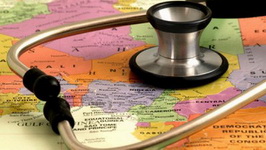 Transparency.az bildirir ki, Azərbaycan 87-ci sırada qərar tutur. Qonşu ölkələrdən Gürcüstan 71-cü, Ermənistan 79-cu, Rusiya 97-cidir.Ən sağlam ölkə Sinqapur sayılıb. İlk beşlikdə Italiya, Avstraliya, İsveçrə, Yaponiya da yer alır.Reytinqin son sırasında Svazilend qərarlaşıb.Reytinq cədvəliNazir kadr dəyişiklikləri aparıb02.11.2015Vergilər naziri Fazil Məmmədov kadr dəyişiklikləri aparıb. Nazirlikdən Transparency.az-a verilən məlumata görə, Bakı Vergilər Departamentinin rəisi Habil Məmmədov nazirliyin İqtisadi Təhlil və Sahibkarlıq Subyektlərinin Dövlət Qeydiyyatı Baş İdarəsinin rəisi, vergilər nazirinin audit və operativ nəzarət sahələri üzrə müşaviri İlqar Əhmədov Bakı Vergilər Departamentinin rəisi, vergilər nazirinin müşaviri Zaur Fətizadə Bakı Vergilər Departamenti rəisinin 1-ci müavini, İqtisadi Təhlil və Sahibkarlıq Subyektlərinin Dövlət Qeydiyyatı Baş İdarəsinin rəisi İlkin Vəliyev Bakı Vergilər Departamenti rəisinin müavini, Bakı Vergilər Departamentinin rəisinin 1-ci müavini Raqif Qurbanov Bakı Vergilər Departamenti rəisinin müavini vəzifələrinə keçirilib.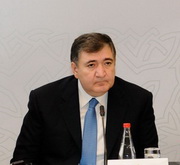 Avropa Şurasının müşahidə missiyası 1 noyabr seçkisinə müsbət rəy verdi02.11.2015Avropa Şurası Parlament Assambleyasının müşahidə missiyası 1 noyabr parlament seçkisi ilə bağlı rəy yayıb. “Azadlıq” radiosunun məlumatına görə, rəydə qeyd olunur ki, səsvermə prosesinin adekvat və ümumilikdə beynəlxalq standartlara uyğun olduğu müşahidə edilib: “Səs verənlərin seçki məntəqələrinə girişinə maneə olmayıb və müşahidəçilər heç bir hadisə qeydə almayıb. MSK prosesin şəffaflığına töhfə verərək mütəmadi məlumatlar dərc edib.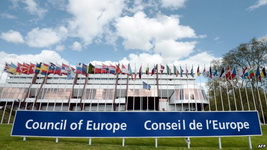 Bir neçə seçki məntəqəsində kiçik bülleten xətaları müşahidə edilib. Missiya bunun mənbəyini və ya məsuliyyətini müəyyən edə bilməsə də, MSK-nı bu uyğunsuzluğu lazımi qaydada araşdırmağa çağırır”.Rəydə səslərin sayılmasında nöqsanlar olduğu vurğulanır: “Bu, seçki komissiyasında çalışanların təcrübəsizliyi səbəbindən baş verib. Lakin bu amil seçkinin nəticəsinə təsir etməyib. Seçki xalqın iradəsini tam ifadə edib”.Hesabatda Azərbaycanda insan haqları sahəsində problemlərin qalmaqda olduğu da əksini tapıb: “Azərbaycanı insan hüquqlarının müdafiəsi sahəsində təcili tədbirlər görməyə çağırırıq. Missiya Azәrbaycan hakimiyyәtini Venesiya Komissiyasının tövsiyәlәrini, o cümlәdәn demokratik institutların fәaliyyәti ilә bağlı tövsiyәlәrini nәzәrә almağa çağırır”.1 noyabr seçkisiDövlət Sosial Müdafiə Fonduna müraciətlər həm 2 dəfə çoxalıb, həm də 28 faiz azalıb02.11.20152015-ci ilin yanvar-oktyabr ayları üzrə operativ məlumata əsasən, Dövlət Sosial Müdafiə Fondunun öz saytı, “Elektron hökümət” portalı və “Hökumət ödəniş portalı” vasitəsilə əhaliyə təqdim etdiyi elektron xidmətlərdən ümumilikdə 2,2 milyondan çox istifadə sayı qeydə alınıb. Bu, 2014-cü ilin müvafiq dövrünə nisbətən 2 dəfə çoxdur.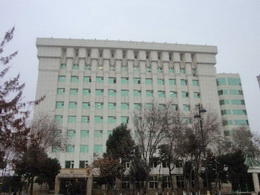 Transparency.az-a verilən rəsmi məlumata görə, Dövlət Sosial Müdafiə Fondunda vətəndaşlarla işin səmərəliliyinin daha da artırılması, fəaliyyətinin avtomatlaşdırılması və maarifləndirmə tədbirlərinin əhatə dairəsinin genişləndirilməsi nəticəsində cari ilin 10 ayı ərzində aparata vətəndaşlardan daxil olan müraciətlərin sayı ötən ilin müvafiq dövrü ilə müqayisədə 28 faiz azalıb.9 ayda problemli kreditlər 22,9 milyon manat artıb02.11.20152015-ci ilin sentyabr ayında problemli (vaxtı keçmiş) kreditlərin artdığı məlum olub. Mərkəzi Bankın açıqladığı statistikaya görə, ötən ay problemli kreditlərin həcmi 20,2 milyon manat artaraq 1 milyard 353,8 milyon manata çatıb.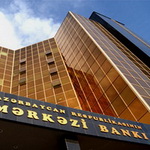 Transparency.az bildirir ki, ilin əvvəli müqayisədə problemli kreditlərin həcmi hazırda 322,9 milyon manat çoxdur.Sərnişin daşınmasına dair yeni dövlət standartı təsdiqlənib02.11.2015Standartlaşdırma, Metrologiya və Patent üzrə Dövlət Komitəsi AZS 425-2015 “Sərnişin stansiya qurğuları və avtomobilləri” dövlət standartını təsdiqləyib. Azstand.gov.az-ın məlumatına görə, standart sərnişin stansiyası qurğularına, avtobus dayanacaq məntəqələrinə, taksi minik avtomobillərinin dayanacaqlarına, müntəzəm sərnişin daşımalarında istismar edilən avtobuslara və taksi minik avtomobillərinə şamil edilir. Standartın müddəaları xüsusi razılığa (lisensiyaya) əsasən sərnişin avtonəqliyyat vasitələri ilə daşımaları həyata keçirən hüquqi şəxslər və fərdi sahibkarlar üçün icbaridir.Sənədə əsasən, sərnişin stansiya qurğularının binalarının ön tərəfində və ya damında “Avtovağzal”, “Avtostansiya” və onun adını əks etdirən yazı və binanın girəcəyində təşkilatın adı, mənsubiyyəti, iş rejimi olan lövhə quraşdırılmalıdır. Lövhələrdə avtobusun yola düşmə və gəlmə cədvəli, gediş haqqı (tarifləri), növbədənkənar bilet almaq hüququ olan vətəndaşların kateqoriyalarının siyahısı, xidmət qaydaları barədə məlumat, yanğın və ya başqa təbii fəlakət olduğu halda insanların binadan təxliyə olunması sxemi və s. məlumatlar olmalıdır.Avtovağzalların və avtostansiyaların minik meydançaları ərazisində sərnişinlərin minmə və düşməsini, platformaların sayını və marşrutların son nöqtəsini göstərən lövhələr də quraşdırılmalıdır.Standartda avtobus və taksi dayanacaqlarının tərtibatı da öz əksini tapıb. Avtobus və taksi dayanacaqları sərnişinlər üçün informasiya məzmunlu xüsusi dayanacaq lövhələrinin təyinatından asılı olaraq müvafiq xüsusi yol nişanları ilə təchiz olunmalıdır. “Avtobus dayanacağı” lövhəsində dayanacağın adı və ya nömrəsi, marşrutun nömrəsi, son təyinat məntəqəsi, hərəkət intervalı, marşrut üzrə birinci və sonuncu reyslərin vaxtı və s. göstərilməlidir.Avtobusların və taksi minik avtomobillərinin xarici tərtibatı da standartda əks olunub. Standarta əsasən, avtobusların banının yan hissəsinin üzərində daşıyıcısının tam adı, yerləşdiyi yer, lisenziyanın nömrəsi və onun fəaliyyət müddəti göstərilməlidir. Müntəzəm marşrutlar üzrə sərnişin daşımalarını yerinə yetirən avtobuslar marşrut lövhəsi ilə təchiz olununmalıdır və marşrut lövhəsində marşrutun nömrəsi, başlanğıc, son və əsas aralıq dayanacaq məntəqələrinin adı göstərilməlidir.Такsi minik avtomobilinin damında isə “Taksi” tanınma nişanı olan müvafiq fənər, hər iki tərəfdən qabaq və arxa qapılarının üzərində şahmat qaydasında düzülmüş, dördbucaqlardan ibarət kompozisiyalı fərqləndirici nişan olmalıdır. Hüquqi şəxslərin, habelə iki və daha artıq minik avtomobili ilə sərnişin daşımalarını həyata keçirən fiziki şəxslərin daşımalarda istifadə etdiyi taksi minik avtomobilləri sarı, ağ və ya bənövşəyi, fərqləndirici nişanları isə qara-sarı və ya qara-ağ rəngdə olmalıdır.Yeni standarta əsasən, ölkədə istismar edilən taksi minik avtomobilləri nəqliyyat vasitəsinin qeydiyyat şəhadətnaməsində göstərilən buraxılış ili 15 ildən artıq olmayan avtomobillər olmalıdır.Avtobusların və taksi minik avtomobillərinin iç tərtibatı da standartda qeyd olunub. Avtobusların içində avtonəqliyyat vasitəsinin və daşıyıcının adı, sürücünün adı, atasının adı və soyadı, tibb qutusunun yeri, şəhərin marşrut şəbəkəsinin sxemi və s. məlumatlar olmalıdır. Taksi-minik avtomobilində isə sərnişin üçün ön oturacağın cihaz panelində yaxşı oxuna biləcək şəkildə sürücünün soyadı, adı, fotoşəkli və daşıyıcının (fiziki və ya hüquqi şəxsin) adı, ünvanı, telefon nömrəsi göstərilən məlumat lövhəsi olmalıdır. Taksi minik avtomobilləri taksometr aparatı ilə təchiz olunmalıdır.Ötən illə müqayisədə Təhsil Nazirliyinə müraciətlər 2,4 dəfə çoxalıb03.11.2015Oktyabr ayında Təhsil Nazirliyinin telefon məlumat mərkəzinə gələn zənglər və vətəndaşların qəbulu mərkəzində göstərilən xidmətlərlə bağlı statistika açıqlanıb. Edu.gov.az-ın təqdim etdiyi statistikaya əsasən, telefon məlumat mərkəzinə 13360 zəng (2014-cü ilin müvafiq dövrü ilə müqayisədə 2,4 dəfə çox) daxil olub. Vətəndaşların qəbulu mərkəzində isə 5651 vətəndaşa xidmət göstərilib.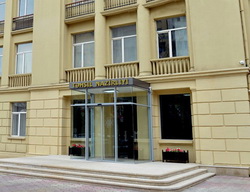 Rəsmi hesabata görə, müraciətlərin əksəriyyəti dərhal cavablandırılıb və operativ həll olunub, 660 vətəndaş elektron qaydada Təhsil Nazirliyinin məsul şəxslərinin qəbuluna yazılıb.Vətəndaşların qəbulu mərkəzində 1762 sənəd (1171 məktub, 535 ərizə, 56 digər sənəd) qəbul olunub və qeydiyyata alınıb.Rəsmi Bakı seçki bəyanatı yayıb03.11.2015Noyabrın 3-də Xarici İşlər Nazirliyinin mətbuata açıqlaması yayılıb. Açıqlamada deyilir ki, yerli və əcnəbi müşahidə missiyaları, o cümlədən Avropa Şurası Parlament Assambleyasının müşahidə heyəti Azərbaycan parlamentinə 1 noyabr seçkisinin azad, demokratik və şəffaf şəkildə keçirildiyini, seçicilərin iradəsini əks etdirdiyini, seçkiyə hazırlıq və səsvermə prosesinin peşəkarlıq və texniki cəhətdən yüksək səviyyədə təşkil olunduğunu təsbit edib: “Seçki prosesində Mərkəzi Seçki Komissiyası və müşahidəçilər hər hansı xüsusi qanun pozuntusu halı qeydə almayıb. Bəzi dairələrin seçkini “boykot” etməsi və ya seçici fəallığının az olması, guya ATƏT-in Demokratik Təsisatlar və İnsan Hüquqları Bürosuna (DTİHB) seçkini müşahidə etmək imkanı verilməməsi barəsində əsassız iddialar irəli sürməsi, seçkinin nəticələrinə kölgə salmaq, Azərbaycan seçiciləri və namizədlərin adından danışmaq cəhdləri, bəzi beynəlxalq kütləvi informasiya vasitələrində isə rəsmi mənbələrə istinad etmədən qərəzli məlumatlara yer verilməsi tamamilə qəbuledilməzdir”.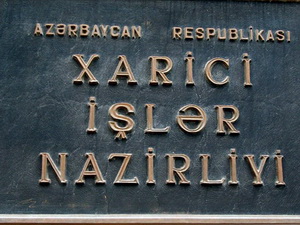 XİN-in açıqlamasında qeyd olunur ki, seçkini 500-dən artıq xarici müşahidəçi izləyib: “Xarici müşahidəçilər Avropa Şurası Parlament Assambleyası, Müstəqil Dövlətlər Birliyi, Türkdilli Dövlətlərin Əməkdaşlıq Şurası, Müstəqil Dövlətlər Birliyi, GUAM, İslam Əməkdaşlıq Təşkilatı, Qara Dəniz İqtisadi Əməkdaşlıq Təşkilatının Parlament Assambleyası, Türkdilli Ölkələrin Parlament Assambleyası da daxil olmaqla 40-dan çox beynəlxalq təşkilatı və 27 ölkəni təmsil ediblər.DTİHB-yə də seçkini müşahidə etmək üçün Xarici İşlər Nazirliyi 2015-ci ilin iyulunda dəvət göndərib. 12-14 avqust 2015-ci ildə DTİHB-nin ehtiyacların qiymətləndirilməsi missiyası (EQM) Azərbaycana səfər edib və səfərin yekunlarına dair qiymətləndirmə hesabatı hazırlayıb. EQM əsas ekspert heyətinə əlavə olaraq seçkiyə iştirakçı dövlətlərdən 30 uzunmüddətli və 350 qısamüddətli müşahidəçinin ezam olunmasını tövsiyə edib. Azərbaycan ölkə əhalisinin sayına və 125 seçki dairəsinə uyğun olaraq 6 uzunmüddətli və 125 qısamüddətli müşahidəçinin təyin edilməsinin məqbul olduğunu bildirib və EQM-in hesabatının yenidən nəzərdən keçirilməsini tövsiyə edib. DTHİB ölkə əhalisi və 125 seçki dairəsi ilə müşahidəçilərin sayı arasında nisbətin hansı meyarlar və metodologiya ilə müəyyən edilməsinə aydınlıq gətirmədən öz mübahisəli tövsiyələri üzrə məsləhətləşmələr təklifini rədd edib, guya müşahidəçilərin sayına məhdudiyyət qoyulduğunu bəhanə gətirərək bəzi dairələrin təsiri altında parlament seçkisinə seçki müşahidə missiyası göndərməmək barədə mandatına zidd birtərəfli qərar qəbul edib. DTHİB-nin birtərəfli qaydada belə bir qərar qəbul etmək səlahiyyəti yoxdur. Bu təsisat mandatına uyğun olaraq seçkilərin təşkil edilməsində üzv dövlətlərə texniki dəstək göstərməlidir.Azərbaycanın tərəfinin ATƏT-in fəaliyyətdə olan sədri qismində Serbiyanın iştirakı ilə ATƏT-in Daimi Şurasında konstruktiv məsləhətləşmələr yolu ilə məsələni müzakirə edərək həllin tapılması, habelə seçki müşahidə missiyası olmasa belə seçkiyə texniki ekspert qrupunun göndərilməsi barəsində təklifinə də DTHİB qeyri-konstruktiv münasibət bildirib.Mandatın ciddi şəkildə pozulması ilə müşayiət olunan bu cür qərəzli və qeyri-peşəkar davranışdan sonra DTHİB və bəzi digər dairələrin Azərbaycanda keçirilmiş seçkinin nəticələri barəsində hər hansı fikir söyləməyə heç bir əsası yoxdur.Azərbaycan xalqı azad və sərbəst şəkildə öz seçki hüququnu və iradəsini ifadə edərək bu seçkidə iştirak edib. Yalnız Azərbaycan seçicilərinin iradəsi, seçici fəallığı və verdikləri səslər seçkinin nəticələrini və legitimliyini müəyyən edir”.Transparency.az xatırladır ki, 1 noyabr seçkisinin ilkin nəticələrinə görə, hakim Yeni Azərbaycan Partiyası 125 nəfərlik parlamentə 71 deputat keçirib. Milli Məclisə düşən digər partiyalardan Vətəndaş Həmrəyliyi Partiyası 2 mandat, Ana Vətən Partiyası, Bütöv Azərbaycan Xalq Cəbhəsi Partiyası, Demokratik İslahatlar Partiyası, Böyük Quruluş Partiyası, Vətəndaş Birliyi Partiyası, Sosial Rifah Partiyası, Sosial Demokrat Partiyası, Vəhdət Partiyası, Demokratik Maarifçilik Partiyası və Milli Dirçəliş Hərəkatı Partiyası hərəyə 1 mandat qazanıblar.Ölkənin əsas müxalifət təşkilatlarından olan AXCP seçkini boykot edib. 25 namizədi qeydə alınmış Müsavat Partiyası isə oktyabrın 28-də seçkidən çəkilib.“Azadlıq” radiosunun məlumatına görə, ABŞ Dövlət Departamenti Azərbaycan hökumətinin ATƏT-in Demokratik Təsisatlar və İnsan Haqları Bürosunun lazımi sayda müşahidəçisinin parlament seçkisini monitorinq etməsinə icazə verməməsindən və DTİHB-nin bu səbəbdən seçkini izləyə bilməməsindən təəssüfləndiyini bildirib: “DTİHB-nin iştirakı olmadan Azərbaycanın DTİHB-nin ötən seçkidə verdiyi müşahidə tövsiyələri sahəsində tərəqqi etdiyini demək qeyri-mümkündür. Tövsiyələrdə təməl azadlıqlar sahəsində məhdudiyyətlərin aşkar edildiyi bildirilmişdi.Azərbaycandakı məhdudlaşdırıcı siyasi mühit barədə narahatlığımız qalır və Azərbaycan hökumətini beynəlxalq öhdəliklərinə müvafiq şəkildə dinc toplaşma və təşkilatlanma azadlıqlarına, media da daxil müstəqil səslərə hörmət etməyə və bu istiqamətdə DTİHB də daxil ATƏT-lə birgə işləməyə çağırırıq. Biz hökumət və Azərbaycanın xalqı ilə, onların daha güclü, sabit, demokratik və firavan gələcək qurmaq səylərində birgə işləmək istəyimizə sadiq qalırıq”.Avropa İttifaqının Xarici Fəaliyyət Xidməti də parlament seçkisi barədə ilkin bəyanat yayıb. Bəyanatda deyilir ki, parlament seçkisində seçki müşahidəçilərinin sayı barədə Azərbaycan hakimiyyət orqanları ilə ATƏT/DTİHB arasında razılıq əldə olunmadığından təşkilat seçkiyə öz müşahidə missiyasını göndərməməyə məcbur olub, lakin seçkiyə Avropa Şurası Parlament Assambleyasının Seçki Müşahidəsi Missiyası göndərilib.Avropa İttifaqı Azərbaycanı ATƏT/DTİHB-nin bundan əvvəlki tövsiyələrini icra etməyə çağırıb: “Avropa İttifaqı beynəlxalq standartlara uyğun, şəffaf və bütün tərəflərin iştirakını təmin edən seçkiləri dəstəkləyir. 1 noyabr seçkisində bir əsas müxalifət partiyası iştirak etməyib, çünki belə qərara gəlib ki, bütün namizədlər üçün eyni səviyyədə rəqabət meydanı təmin edilməyib”.Bəyanatda bildirilir ki, Avropa İttifaqı bütün vətəndaşların xeyri naminə yeni seçilmiş parlament də daxil olmaqla Azərbaycanın təsisatları ilə əməkdaşlığı davam etdirmək niyyətindədir.Silahlı Qüvvələrə Yardım Fonduna daxil olan vəsait açıqlanıb03.11.2015Silahlı Qüvvələrə Yardım Fonduna 1 noyabr 2015-ci ilədək təqribən 67 milyon 738 min manat, 212 min ABŞ dolları, 594 avro vəsait daxil olub. Məlumatı Müdafiə Nazirliyi yayıb.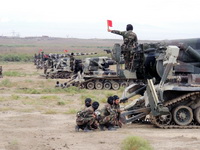 Prezidentin 17 avqust 2002-ci il fərmanı ilə yaradılmış fondun maliyyə mənbəyi Azərbaycanın ərazisində fəaliyyət göstərən hüquqi və fiziki şəxslərdən könüllülük əsasında daxil olan maliyyə vəsaiti və qanunvericiliklə qadağan olunmamış digər daxilolmalardır.Sığorta fondunda əmanətlərin yalnız 2,2 faizini ödəməyə pul var03.11.2015Mərkəzi Bankın Əmanətlərin Sığortalanması Fondu (ƏSF) bu ilin 9 ayının nəticələrini açıqlayıb. Hesabata görə, üzv bankların 7 milyon 304 min 127 əmanətçisinə xidmət göstərilir, onların 91 faizi qorunan əmanətdir: “Qorunan əmanətçilərin 99,6 faizinin əmanəti 30 min manata qədərdir və 100 faiz sığortalanıb. Əmanətlərin 71 faizi ABŞ dollarının, 25 faizi manatın, 4 faizi avronun payına düşür”.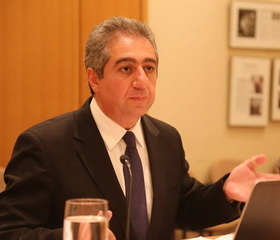 Ekspertlər hesab edir ki, öhdəlikləri getdikcə artan Əmanətlərin Sığortalanması Fondunun tələbata cavab verməsi üçün riskləri qarşılaya biləcək ehtiyatlarının olması vacibdir. Transparency.az-a danışan iqtisadçı ekspert Qubad İbadoğlu deyir ki, son hesabat dövründə ölkədə qorunan əmanətlər 2 milyard manatdan çox artdığı halda fondun ehtiyatları 17 milyon manat çoxalıb: “Bu il oktyabrın 1-nə ölkə üzrə qorunan əmanətlərin həcmi 5 milyard 44 milyon manata, sığorta ehtiyatlarının həcmi 109,4 milyon manata çatıb. Ehtiyatlar əmanətlərin 2,2 faizini ödəməyə çatır. Fondun sərbəst vəsaitləri sürətlə artan qorunan əmanətlərlə müqayisədə kiçik məbləğlə ifadə olunur. Onu da nəzərə almaq lazımdır ki, Azərbaycan dövləti və Mərkəzi Bank fondun öhdəlikləri üzrə məsuliyyət daşımır”.“Xarici pasport” almaq bir az da asanlaşdı03.11.2015Vətəndaş pasportu (“xarici pasport”) qeydiyyat məhdudiyyəti olmadan “ASAN xidmət”də veriləcək. Xidmətdən Transparency.az-a verilən məlumata görə, noyabrın 3-dən Azərbaycan vətəndaşları ölkə üzrə qeydiyyat məhdudiyyəti olmadan istənilən “ASAN xidmət” mərkəzinə müraciət edərək vətəndaş pasportu ala və ya onu dəyişdirə bilər.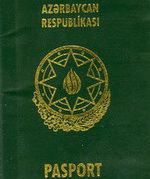 Bu günədək “xarici pasport” vətəndaşın qeydiyyatından asılı olaraq Daxili İşlər Orqanlarının regional bölmələrində və “ASAN xidmət” mərkəzlərində verilirdi.“ASAN xidmət” mərkəzləri həftənin bazar ertəsi-cümə günləri saat 10-dan 20-dək, şənbə və bazar günləri isə saat 10-dan 17-dək (nahar fasiləsi olmadan) fəaliyyət göstərir.Nazirlik cəzadan azad edilmiş 4253 nəfərə birdəfəlik müavinət verib03.11.2015Əmək və Əhalinin Sosial Müdafiəsi Nazirliyi bu il cəza çəkməkdən azad edilən, tibbi və sosial yardıma ehtiyacı olan 4253 nəfər şəxsə birdəfəlik sosial müavinət verib. Həmin şəxslərin hər birinə minimum əməkhaqqının 4 misli qədər, 420 manat məbləğində birdəfəlik pul müavinəti ödənilib.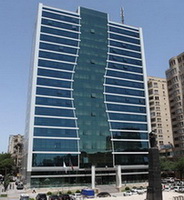 Transparency.az-a verilən rəsmi məlumata görə, cəza müddəti başa çatmaqda olan şəxslərin gələcəkdə əmək bazarına çıxış imkanlarına malik olmaları üçün onların peşə reabilitasiyası istiqamətində tədbirlər də həyata keçirilib. 10 ayda 120 nəfər bu təbəqədən olan şəxs peşə hazırlığı kurslarına cəlb edilib.Əli Həsənov ABŞ-ın seçki iradlarına cavab verib03.11.2015Prezidentin ictimai-siyasi məsələlər üzrə köməkçisi Əli Həsənov ABŞ Dövlət Departamentinin noyabrın 1-də Milli Məclisə keçirilmiş seçkiyə dair münasibətini AZƏRTAC-a şərh edərək deyib: “Milli Məclisə seçki demokratik prinsiplərə uyğun, şəffaf, ədalətli keçirilib və Azərbaycan xalqının iradəsini əks etdirib. Avropa Şurası Parlament Assambleyası, Müstəqil Dövlətlər Birliyi, İslam Əməkdaşlıq Təşkilatı da daxil olmaqla bütün dünyanı əhatə edən 30-dan artıq müşahidə missiyası seçkiyə yüksək qiymət verib. Həmçinin Avropa İttifaqı Azərbaycanda seçkinin beynəlxalq standartlara uyğun, şəffaf, əhatəli şəkildə keçirildiyini və yeni parlamentlə əməkdaşlığa hazır olduğunu bəyan edib. Bütün bunları nəzərə alaraq birmənalı şəkildə demək olar ki, Milli Məclisə seçkini ATƏT-in Demokratik Təsisatlar və İnsan Haqları Bürosunun (DTİHB) müşahidə etməməsi seçkinin legitimliyinə kölgə sala bilməz.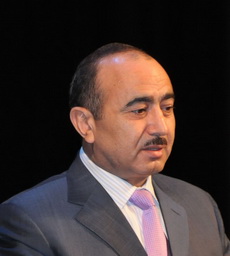 Azərbaycan hökuməti müşahidə üçün DTİHB-yə müraciət ünvanlayıb və dəfələrlə missiyanın fəaliyyəti ilə bağlı müzakirələr aparmağa açıq olduğunu bildirib. Təəssüf ki, DTİHB bu təşəbbüsü layiqincə qiymətləndirməyib və birtərəfli qaydada Azərbaycana missiya göndərməkdən imtina edib. Bu, dövlətlərarası kollegial qurum olan ATƏT-in nizamnaməsinə və prinsiplərinə uyğun gəlməyən, siyasiləşmiş qərardır. DTİHB bu addımla seçkiləri müşahidə praktikasında xoşagəlməz presedentə imza atıb.Azərbaycan hökuməti ölkə qanunvericiliyi və beynəlxalq öhdəliklərinə uyğun olaraq üzərinə düşən bütün vəzifələri yerinə yetirir və qarşıdan gələn dövrdə də üzv olduğu təşkilatlarla bərabərhüquqlu, qarşılıqlı faydalı əməkdaşlıq əlaqələrini inkişaf etdirməkdə maraqlıdır. Bununla yanaşı Azərbaycan müstəqil, dinamik inkişaf edən dövlətdir, heç vaxt öz siyasətini kimlərinsə istəyinə uyğun qurmur və bundan sonrakı dövrdə də hər hansı qüvvənin ona öz iradəsini qəbul etdirmək cəhdlərini yolverilməz hesab edəcək”.ABŞ Dövlət Departamenti Azərbaycan hökumətinin ATƏT-in Demokratik Təsisatlar və İnsan Haqları Bürosunun lazımi sayda müşahidəçisinin parlament seçkisini monitorinq etməsinə icazə verməməsindən və DTİHB-nin bu səbəbdən seçkini izləyə bilməməsindən təəssüfləndiyini bildirib: “DTİHB-nin iştirakı olmadan Azərbaycanın DTİHB-nin ötən seçkidə verdiyi müşahidə tövsiyələri sahəsində tərəqqi etdiyini demək qeyri-mümkündür. Tövsiyələrdə təməl azadlıqlar sahəsində məhdudiyyətlərin aşkar edildiyi bildirilmişdi.Azərbaycandakı məhdudlaşdırıcı siyasi mühit barədə narahatlığımız qalır və Azərbaycan hökumətini beynəlxalq öhdəliklərinə müvafiq şəkildə dinc toplaşma və təşkilatlanma azadlıqlarına, media da daxil müstəqil səslərə hörmət etməyə və bu istiqamətdə DTİHB də daxil ATƏT-lə birgə işləməyə çağırırıq. Biz hökumət və Azərbaycanın xalqı ilə, onların daha güclü, sabit, demokratik və firavan gələcək qurmaq səylərində birgə işləmək istəyimizə sadiq qalırıq”.1 noyabr seçkisində lider elan olunanların siyasi mənsubiyyəti03.11.2015
Transparency.az/cnews 1 noyabr parlament seçkisində dairələr üzrə lider elan olunmuş şəxslərin siyasi mənsubiyyət üzrə siyahısını hazırlayıb. İlkin nəticələrə görə, Milli Məclisə 12 partiyadan 83 deputat düşür. Onların 71-i YAP-ı, 12-si digər 11 partiyanı təmsil edir. Parlamentin potensial deputatlarından 42-si partiyasızdır: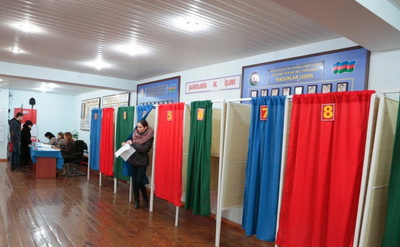 1 saylı Şərur-Sədərək: Vasif Talıbov (YAP)2 saylı Şərur: İsa Həbibbəyli (YAP)4 saylı Naxçıvan şəhər: Eldar İbrahimov (YAP)5 saylı Şahbuz-Babək: Siyavuş Novruzov (YAP)6 saylı Culfa–Babək: Ülviyyə Həmzəyeva (YAP)9 saylı Binəqədi: Kəmaləddin Qafarov (YAP)11 saylı Qaradağ: Aydın Hüseynov (YAP)12 saylı Qaradağ-Binəqədi-Yasamal: Mixail Zabelin (YAP)13 saylı Xəzər-Pirallahı: Rauf Əliyev (YAP)14 saylı Xəzər: Mehriban Əliyeva (YAP)19 saylı Nərimanov: Hikmət Məmmədov (YAP)21 saylı Nəsimi: Məlahət İbrahimqızı (YAP)24 saylı Nizami: Rövnəq Abdullayev (YAP)25 saylı Nizami: Sədaqət Vəliyeva (YAP)27 saylı Sabunçu: Dilarə Cəbrayılova (YAP)29 saylı Səbail: Şəmsəddin Hacıyev (YAP)30 saylı Suraxanı: Sevinc Fətəliyeva (YAP)32 saylı Suraxanı: Ağacan Abiyev (YAP)33 saylı Xətai: Hüseynbala Mirələmov (YAP)36 saylı Xətai: Səməd Seyidov (YAP)37 saylı Nizami (Gəncə): Pərvin Kərimzadə (YAP)38 saylı Nizami (Gəncə): Naqif Həmzəyev (YAP)39 saylı Kəpəz: Xanlar Fətiyev (YAP)40 saylı Kəpəz: Musa Quliyev(YAP)41 saylı Sumqayıt: Mirzəcan Xəlilov (YAP)42 saylı Sumqayıt: Tahir Mirkişili (YAP)43 saylı Sumqayıt: Muxtar Babayev (YAP)45 saylı Abşeron: Oqtay Əsədov (YAP)47 saylı Mingəçevir: Aydın Mirzəzadə (YAP)48 saylı Yevlax: İlham Məmmədov (YAP)49 saylı Yevlax-Mingəçevir: Əli Hüseynli (YAP)51 saylı Qusar: Azər Badamov (YAP)53 saylı Quba-Qusar: Yevda Abramov (YAP)54 saylı Şabran-Siyəzən: Tahir Süleymanov (YAP)55 saylı Xaçmaz şəhər: Eldəniz Səlimov (YAP)56 saylı Xaçmaz kənd: İlham Əliyev (YAP)61 saylı Neftçala: Arif Rəhimzadə (YAP)63 saylı Sabirabad: Elçin Quliyev (YAP)64 saylı Sabirabad: Rüstəm Xəlilov (YAP)65 saylı Saatlı-Sabirabad-Kürdəmir: Əhliman Əmiraslanov (YAP)67 saylı Cəlilabad şəhər: Malik Həsənov (YAP)68 saylı Cəlilabad kənd: Mirkazım Kazımov (YAP)70 saylı Masallı şəhər: Nəriman Əliyev (YAP)74 saylı Lənkəran kənd: Hadı Rəcəbli (YAP)75 saylı Lənkəran-Masallı: Cavanşir Paşazadə (YAP)76 saylı Lənkəran-Astara: Ziyafət Əsgərov (YAP)77 saylı Astara: Rəşad Mahmudov (YAP)78 saylı Lerik: İqbal Məmmədov (YAP)79 saylı İmişli: Əsabil Qasımov (YAP)81 saylı Beyləqan: Şahin İsmayılov (YAP)82 saylı Ağcabədi: Tahir Rzayev (YAP)84 saylı Füzuli: Bahar Muradova (YAP)89 saylı Göyçay-Ağdaş: Elman Nəsirov (YAP)91 saylı Ucar: Vüsal Hüseynov (YAP)97 saylı Goranboy-Ağdam-Tərtər: Ağalar Vəliyev (YAP)98 saylı Şəmkir şəhər: Sahibə Qafarova (YAP)99 saylı Şəmkir kənd: Sona Əliyeva (YAP)100 saylı Şəmkir-Daşkəsən: Kamran Bayramov (YAP)103 saylı Gədəbəy: Sevinc Hüseynova (YAP)104 saylı Gədəbəy-Tovuz: Rafiq Məmmədhəsənov (YAP)108 saylı Ağstafa: Nizami Cəfərov (YAP)109 saylı Balakən: Nəsib Məhəməliyev (YAP)111 saylı Zaqatala-Balakən: Kamilə Əliyeva (YAP)113 saylı Şəki şəhər: Yaqub Mahmudov (YAP)117 saylı Oğuz-Qəbələ: Aqiyə Naxçıvanlı (YAP)119 saylı Ağdam kənd: Bəxtiyar Sadıqov (YAP)120 saylı Cəbrayıl-Qubadlı: Astan Şahverdiyev (YAP)121 saylı Laçın: Mahir Abbaszadə (YAP)123 saylı Kəlbəcər: Cavid Qurbanov (YAP)124 saylı Şuşa-Ağdam-Xocalı-Xocavənd: Elman Məmmədov (YAP)125 saylı Zəngilan-Qubadlı: İmamverdi İsmayılov (YAP)7 saylı Ordubad-Culfa: Qüdrət Həsənquliyev (BAXCP)22 saylı Nəsimi: Asim Mollazadə (ADİSP)26 saylı Sabunçu: Fazil Mustafa (BQP)31 saylı Suraxanı: Fərəc Quliyev (MDHP)35 saylı Xətai: Araz Əlizadə (ASDP)58 saylı Hacıqabul-Kürdəmir: Rafael Hüseynov (VHP)60 saylı Salyan-Neftçala: Fəzail Ağamalı (AVP)66 saylı Biləsuvar: Xanhüseyn Kazımlı (ASRP)69 saylı Cəlilabad-Masallı-Biləsuvar: Fəzail İbrahimli (VHP)87 saylı Ağsu-İsmayıllı: Tahir Kərimli (Vəhdət Partiyası)88 saylı Göyçay seçki dairəsi: Sabir Hacıyev (VBP)110 saylı Zaqatala: Elşən Musayev (ADMP)3 saylı Babək–Kəngərli-Naxçıvan: Səttar Mehbalıyev (partiyasız)8 saylı Binəqədi: Azay Quliyev (partiyasız)10 saylı Binəqədi: Madər Musayev (partiyasız)15 saylı Yasamal: Ülvi Quliyev (partiyasız)16 saylı Yasamal: Aytən Mustafayeva (partiyasız)17 saylı Yasamal: Elşad Həsənov (partiyasız)18 saylı Nərimanov-Nizami: Rasim Musabəyov (partiyasız)20 saylı Nərimanov: Adil Əliyev (partiyasız)23 saylı Nəsimi-Səbail: Ziyad Səmədzadə (partiyasız)28 saylı Sabunçu: Eldar Quliyev (partiyasız)34 saylı Xətai: Fuad Muradov (partiyasız)44 saylı Sumqayıt-Xızı: Hacı Salayev (partiyasız)46 saylı Şirvan: Rafael Cəbrayılov (partiyasız)50 saylı Abşeron-Qobustan: Zeynəb Xanlarova (partiyasız)52 saylı Quba: Vahid Əhmədov (partiyasız)57 saylı Kürdəmir: Müslüm Məmmədov (partiyasız)59 saylı Salyan: Əliağa Hüseynov (partiyasız)62 saylı Saatlı: Əflatun Amaşov (partiyasız)71 saylı Masallı kənd: Elmira Axundova (partiyasız)72 saylı Yardımlı-Masallı: Musa Qasımlı (partiyasız)73 saylı Lənkəran şəhər: Rüfət Quliyev (partiyasız)80 saylı İmişli-Beyləqan: Çingiz Qənizadə (partiyasız)83 saylı Ağcabədi-Füzuli: Aqil Abbasov (partiyasız)85 saylı Şamaxı: Elxan Süleymanov (partiyasız)86 saylı İsmayıllı: Novruzəli Aslanov (partiyasız)90 saylı Ağdaş: Çingiz Əsədullayev (partiyasız)92 saylı Zərdab-Ucar: Jalə Əliyeva (partiyasız)93 saylı Bərdə şəhər: Gövhər Baxşəliyeva (partiyasız)94 saylı Bərdə kənd: Zahid Oruc (partiyasız)95 saylı Tərtər: Sahib Alıyev (partiyasız)96 saylı Goranboy-Naftalan: Mahir Aslanov (partiyasız)101 saylı Göygöl-Daşkəsən: Rövşən Rzayev (partiyasız)102 saylı Samux-Şəmkir: Valeh Ələsgərov (partiyasız)105 saylı Tovuz: Qənirə Paşayeva (partiyasız)106 saylı Tovuz-Qazax-Ağstafa: Ülviyyə Ağayeva (partiyasız)107 saylı Qazax: Kamran Nəbizadə (partiyasız)112 saylı Qax seçki dairəsi: Azər Kərimli (partiyasız)114 saylı Şəki kənd birinci: Əli Məsimli (partiyasız)115 saylı Şəki kənd ikinci: Cavanşir Feyziyev (partiyasız)116 saylı Qəbələ: Fəttah Heydərov (partiyasız)118 saylı Ağdam şəhər: Bəxtiyar Əliyev (partiyasız)122 saylı Xankəndi: Flora Qasımova (partiyasız).142-yə əmək qanunvericiliyi ilə əlaqədar müraciətlərin sayı bir ildə 42,8 faiz azalıb03.11.2015Əmək və Əhalinin Sosial Müdafiəsi Nazirliyinin 142 — “Çağrı mərkəzi” ötən ay 10 min 841 müraciəti cavablandırıb. Transparency.az-a verilən rəsmi məlumata görə, müraciətlərin 10 min 63-ü (92,8%) vətəndaşların nazirliyin fəaliyyət dairəsinə aid məsələlərlə əlaqədar sorğularından ibarət olub.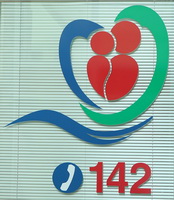 Ayrı-ayrı şəxslərin bu və ya digər sosial təminat növü ilə təmin olunmaq hüquqlarının müəyyən olunması məsələlərinin, təklif və şikayətlərin ifadə olunduğu 778 müraciət isə araşdırılması üçün nazirliyin aidiyyəti struktur bölmələrinə göndərilib.Məlumatda deyilir ki, oktyabrda 142-yə daxil olan müraciətlərin 4 min 73-ü (37,6%) sosial təminat, 2 min 452-si (22,6%) əmək qanunvericiliyi, 2 min 224-ü (20,5%) nazirliyin elektron xidmətlərindən istifadə, 1209-u (11,2%) tibbi-sosial ekspertiza və əlilliyi olan şəxslərin reabilitasiyası, 883-ü (8,1%) isə məşğulluq məsələlərini əhatə edib.Əmək qanunvericiliyi ilə əlaqədar müraciətlərin sayı ötən ilin oktyabr ayı ilə müqayisədə 42,8 faiz azalıb. Bu e-xidmətlərdən istifadə məsələləri ilə əlaqədar müraciətlərin sayında sentyabr ayı ilə müqayisədə 10,3 faiz, avqust ayı ilə müqayisədə 55,2 faiz artım qeydə alınıb.Türkiyədəki seçkinin təfsilatlı nəticələri03.11.2015Türkiyədə noyabrın 1-də keçirilmiş parlament seçkisinin təfsilatlı nəticələri yayılıb. Transparency.az xəbər verir ki, Ədalət və İnkişaf Partiyası 550 yerlik parlamentdə 317 mandat əldə edərək təkbaşına hökumət qurmaq hüququ qazanır, Cümhuriyyət Xalq Partiyası 134 mandat, Xalqların Demokratik Partiyası 59 mandat, Milliyyətçi Hərəkat Partiyası 40 mandat götürür.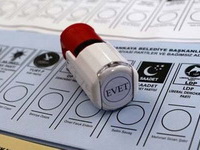 Seçkinin təfsilatlı nəticələriTorpaqdan təyinatına uyğun olmayan istifadəyə görə cərimələr artdı04.11.2015
Prezident İlham Əliyev İnzibati Xətalar Məcəlləsinin 88-1-ci və 88-3-cü maddələrinə əlavə və dəyişiklikləri imzalayıb. Transparency.az bildirir ki, 88-1-ci maddədə yeniliyə əsasən, torpaq sahəsinin məqsədli təyinatına uyğun olmayan başqa məqsədlər üçün istifadə edilməsinə görə fiziki şəxslər 300, vəzifəli şəxslər 600, hüquqi şəxslər isə 3000 manat miqdarında cərimə ediləcək. İnzibati xəta kənd təsərrüfatı təyinatlı torpaqlara münasibətdə törədildikdə fiziki şəxsləri 500, vəzifəli şəxsləri 1000, hüquqi şəxsləri 5000 manat miqdarında cərimə gözləyir.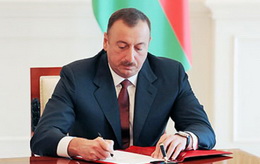 88-3-cü maddəyə edilən dəyişikliyə görə, torpaq sahələrinin tikinti üçün ayrılması qaydalarının pozulması 1500 manat miqdarında cərimə tətbiqinə gətirəcək.Səməd Seyidov Avropa Konservatorlar Partiyasının sədri oldu04.11.2015Avropa Şurası Parlament Assambleyasında Azərbaycan nümayəndə heyətinin rəhbəri Səməd Seyidov Avropa Konservatorlar Partiyasının sədri postuna gətirilib. Xəbəri yayan AZƏRTAC qeyd edir ki, AŞPA-da 5 siyasi partiya fəaliyyət göstərir, Azərbaycan nümayəndələrinin çoxu Avropa Konservatorlar Partiyasının üzvüdür.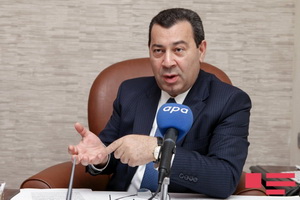 Noyabrın 3-də qurumun Siyasi Komitəsinin büro iclasında Avropa Konservatorlar Partiyasının sədri Kristofer Çopun səlahiyyətlərinə xitam verilib və o, sədr vəzifəsindən geri çağırılıb. Avropa Konservatorlar Partiyasının sədr müavini Səməd Seyidov 2016-cı il yanvarın 25-dək sədr təyin edilib.DSMF-də şəxsi hesabı olanların sayı 6 faizədək artıb04.11.2015Oktyabr ayında 16 min 147 sığortaolunana fərdi hesab açılıb. Dövlət Sosial Müdafiə Fondundan Transparency.az-a verilən məlumata görə, 2015-ci ilin əvvəli ilə müqayisədə fərdi uçot sistemində qeydiyyatda olan sığortaolunanların sayı 5,92 faiz artıb.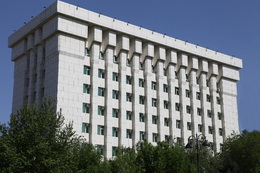 Hazırda şəxsi hesabı olan sığortaolunanların sayı 3 milyon 152 min 503 nəfərdir. Sığortaolunanların 59,19 faizi (1 865 815 nəfər) kişi, 40,81 faizi (1 286 688 nəfər) isə qadındır.Fərdi şəxsi hesabı olanlar arasında 30-40 yaş aralığında olan sığortaolunanlar üstünlük təşkil edir. Göstərilən yaş kateqoriyalarına aid olan şəxslər ümumi sığortaolunanların 25,02 faizini (788 890 nəfər) əhatə edir.İlham Əliyev Zaqatala-Danaçı-Aşağı Çardaxlar avtomobil yolunun açılışında iştirak edib04.11.2015Zaqatalaya səfər edən prezident İlham Əliyev noyabrın 4-də Zaqatala-Danaçı-Aşağı Çardaxlar avtomobil yolunun əsaslı yenidənqurmadan sonra açılışında iştirak edib. Ümumi uzunluğu 28 kilometr olan yolun 24,5 kilometri istismara hazırdır. AZƏRTAC-ın məlumatında 12 yaşayış məntəqəsini birləşdirən yolun 15,6 min insanın rahatlığını təmin edəcəyi vurğulanır.Prezident İlham Əliyevə Zaqatala şəhərinin 28 May və Qarabağ küçələrində aparılan yenidənqurma və bərpa işləri barədə də məlumat verilib. Görülən işlər Zaqatala şəhərinin qədim hissəsinin – tarixi mərkəzinin bərpası və yenidən qurulması layihəsinin davamıdır. Bu ərazidəki binaların böyük əksəriyyəti XIX əsrdə inşa edilib. 2014-cü ildən başlanan yenidənqurma və bərpa işləri çərçivəsində 28 May və Qarabağ küçələrində 60-dan çox yaşayış binasında, sahibkarlıq obyektlərində bərpa işləri aparılıb, 5400 kvadratmetr asfalt örtüyü salınıb, yağış sularının axıdılması üçün arxlar qazılıb, yaşıllıq və işıqlandırma işləri görülüb.Dövlət başçısına həmçinin Zaqatala rayonunun Yuxarı və Aşağı Tala kəndlərinin və Zaqatala şəhərinin ərazisindən keçən avtomobil yolunun genişləndirilməsi və abadlaşdırılması işləri barədə məlumat verildi. Əsaslı təmir zamanı Yuxarı Tala kəndinə girişdə yol qovşağı inşa edilib, ərazi abadlaşdırılıb. Avtomobil yolunun Yuxarı Tala və Aşağı Tala kəndləri ərazisindən keçən hissəsində ikitərəfli yola keçid üçün yolun genişləndirilməsi məqsədilə 2 min metr uzunluğunda ikitərəfli istinad divarı və səki inşa edilib. Ümumilikdə, 4 kilometr uzunluğu olan yolda görülən işlər çərçivəsində müasir dayanacaqlar qoyulub, işıqlandırma sistemi quraşdırılıb. Hazırda yolun digər hissələrinin genişləndirilməsi və abadlaşdırılması işləri davam etdirilir.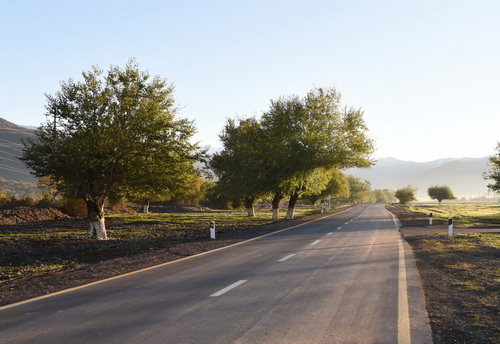 Rumıniyanın baş naziri istefa verdi04.11.2015Rumıniyanın baş naziri Viktor Ponta noyabrın 4-də istefa verib. Novator.az-ın məlumatına görə, Ponta paytaxt Buxarestdəki “Colectiv” gecə klubunda 32 nəfərin ölümü, 200-ə qədər adamın yaralanması ilə nəticələnən yanğın fonunda istefaya məcbur olub.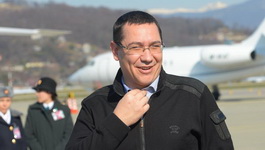 Oktyabrın 31-nə keçən gecə baş verən hadisədən sonra Buxarestdə kütləvi etiraz aksiyaları başlayıb. Etirazçılar daxili işlər naziri Qabriel Oprinin də istefasını tələb edirlər. Aksiyaçılar hesab edir ki, gecə klubunda faciəyə hökumət başçısı və nazirin korrupsiyaya rəvac verən hərəkətləri səbəb olub.“Colectiv” gecə klubunda faciənin təhlükəsizlik qaydalarına riayət olunmaması üzündən baş verdiyi açıqlanıb, Buxarestin digər analoji obyektlərinin də durumunun bərbad olduğu aşkara çıxıb.Azərbaycanla Qazaxıstanın müdafiə nazirləri əməkdaşlıq planı imzaladı04.11.2015
Qazaxıstanda rəsmi səfərdə olan müdafiə naziri Zakir Həsənov noyabrın 4-də həmkarı İmanqali Tasmaqambetovla görüşüb. Nümayəndə heyətlərinin geniş tərkibdə keçirilən görüşündə vurğulanıb ki, indi diqqəti Azərbaycanın və Qazaxıstanın Hərbi Dəniz Qüvvələri arasında praktiki əlaqələrin qurulmasına yönəltmək vacibdir. “Həmin istiqamət Xəzər dənizində qonşuluq münasibətlərinin və təhlükəsizliyin möhkəmlənməsinə kömək edər. Bu, Xəzəryanı dövlətlərin rəhbərlərinin yüksək səviyyəli görüşlərdə əldə etdikləri razılığa da uyğundur” — Qazaxıstanın müdafiə naziri belə deyib.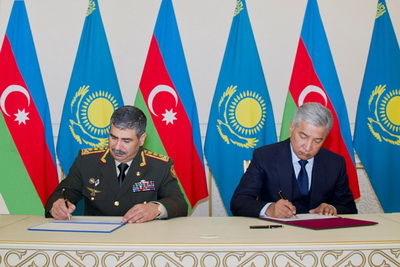 Azərbaycanın müdafiə naziri Silahlı Qüvvələrin birgə təlimlərə hazır olduğunu qeyd edib.Görüşdə hərbi sahədə əməkdaşlığın inkişafı, təcrübə mübadiləsi və kadr hazırlığına diqqət yetirilib. Yekunda 2016-cı il üçün əməkdaşlıq planı imzalanıb.Xəbəri Mod.gov.az yayıb.Zaqatalada yeni obyektlər istifadəyə verilib04.11.2015
Prezident İlham Əliyev noyabrın 4-də Zaqatalaya səfəri çərçivəsində Heydər Əliyev Fondunun təşəbbüsü ilə inşa edilmiş “Qızılgül” körpələr evi-uşaq bağçasının açılışında iştirak edib. Ümumi sahəsi 1280 kvadratmetr olan bina 100 uşaq üçün nəzərdə tutulub. Körpələr evi-uşaq bağçasında 5 qrup fəaliyyət göstərəcək. Burada 1 yaşdan 6 yaşadək uşaqların təlim-tərbiyəsi ilə məşğul olmaq üçün hərtərəfli şərait yaradılıb.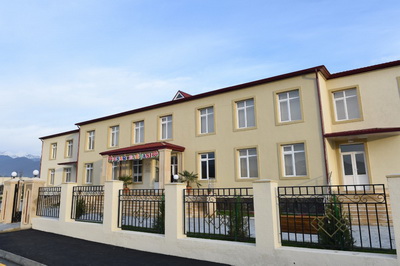 Binada müəllimlər, tibb, qəbul, yataq, kompüter otaqları, idman, oyun, musiqi zalları yaradılıb. Körpələr evi-uşaq bağçasında 28 pedaqoji işçinin çalışması nəzərdə tutulub.AZƏRTAC-ın məlumatına görə, prezident Azərbaycan Müəllimlər İnstitutunun Zaqatala filialının yeni inşa olunan binasına da baş çəkib. Bina 6 min 700 kvadratmetr ərazini əhatə edir. Beşmərtəbəli binada linqafon otağı, kompüter mərkəzi tələbələrin ixtiyarına veriləcək. Təhsil ocağının bütün otaqları, auditoriyaları zəruri avadanlıqla təchiz olunub. Filialın yeni binasında kitabxana, akt zalı və muzey fəaliyyət göstərəcək, tələbələr tibb və iaşə xidmətlərindən yararlanacaq.İlham Əliyev Zaqatala şəhərində Heydər Əliyev Mərkəzinin açılışında da iştirak edib.Yeni parlamentin vəzifəli deputatları04.11.2015Azərbaycan Konstitusiyasına görə, icra və ya məhkəmə hakimiyyətində qulluq edən, elmi, pedaqoji və yaradıcılıq fəaliyyəti çıxılmaqla başqa ödənişli fəaliyyətlə məşğul olan şəxslər Milli Məclisə deputat seçilə bilməz. Seçki Məcəlləsində isə deyilir ki, deputat seçilmiş şəxs ən geci 60 gün müddətində deputat statusu ilə bir araya sığmayan vəzifədən azad olunduğu barədə əmrin surətini (bu vəzifələrdən azad olunmaq barədə 3 gün müddətində ərizə verəcəklərini təsdiq edən sənədin surətini) və ya fəaliyyətlərinə xitam verilməsi barədə öhdəliyi nəzərdə tutan ərizəni Mərkəzi Seçki Komissiyasına təqdim edir.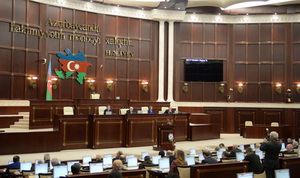 Transparency.az/cnews bildirir ki, noyabrın 1-də parlamentə seçilmiş bir çox şəxs digər hakimiyyət qollarında vəzifə tutur və ya ödənişli rəhbər vəzifələrdə çalışır. Parlament üzvləri arasında vəzifəyə dövlət başçısının sərəncamı ilə təyin olunanlar da var: 24 saylı Nizami dairəsindən Rövnəq Abdullayev (YAP) Dövlət Neft Şirkətinin prezidenti, 123 saylı Kəlbəcər dairəsindən Cavid Qurbanov (YAP) “Azərbaycan Dəmir Yolları” QSC-nin sədridir.Yeni deputatlardan ikisi Prezident Administrasiyasında çalışır. 91 saylı Ucar dairəsindən Vüsal Hüseynov (YAP) Prezident Administrasiyasında böyük məsləhətçi, eyni zamanda Korrupsiyaya Qarşı Mübarizə üzrə Komissiyanın katibi, 100 saylı Şəmkir-Daşkəsən dairəsindən Kamran Bayramov (YAP) bələdiyyələrlə iş sektorunun müdiridir.Milli Məclisə düşənlər arasında icra hakimiyyətinin başqa strukturlarında çalışanlar da var. 63 saylı Sabirabad dairəsindən Elçin Quliyev (YAP) Standartlaşdırma, Metrologiya və Patent üzrə Dövlət Komitəsi Aparatının rəhbəri, 11 saylı Qaradağ dairəsindən Aydın Hüseynov (YAP) Dövlət Xəzinədarlığı Agentliyinin 9 saylı Xəzinədarlıq İdarəsinin rəisi, 42 saylı Sumqayıt dairəsindən Tahir Mirkişili (YAP) İqtisadiyyat və Sənaye Nazirliyində müşavir postunu tutur.38 saylı Nizami (Gəncə) dairəsindən Naqif Həmzəyev (YAP) Gəncə Şəhər İcra Hakimiyyəti başçısının birinci müavini, 99 saylı Şəmkir kənd dairəsindən Sona Əliyeva (YAP) Şəmkir Rayon İcra Hakimiyyəti başçısının müavini, 55 saylı Xaçmaz şəhər dairəsindən Eldəniz Səlimov (YAP) Xaçmaz Rayon İcra Hakimiyyəti başçısının şəhər nümayəndəsidir.Yeni deputatların bir neçəsi kommersiya qurumlarında yüksək postlar tutur. 43 saylı Sumqayıt dairəsindən Muxtar Babayev (YAP) “Azərkimya” İstehsalat Birliyi Müşahidə Şurasının sədri, 41 saylı Sumqayıt dairəsindən Mirzəcan Xəlilov (YAP) “Azərsutəchizat Tikinti” ASC-nin sədri, 68 saylı Cəlilabad kənd dairəsindən Mirkazım Kazımov (YAP) “Qasid” Mətbuat Yayımı ASC-nin rəhbəridir.121 saylı Laçın dairəsindən Mahir Abbaszadə (YAP) “Zaminbank”ın Gənclik filialının müdiri, 107 saylı Qazax dairəsindən Kamran Nəbizadə (partiyasız) NKH MMC-də İdarə Heyətinin sədridir.14 deputat isə tibbi və elmi müəssisələrdə rəhbər vəzifələrdə çalışır:9 saylı Binəqədi dairəsindən Kəmaləddin Qafarov (YAP) — Milli Onkologiya Mərkəzi baş direktorunun müavini;77 saylı Astara dairəsindən Rəşad Mahmudov (YAP) — Mərkəzi Neftçilər Xəstəxanasının Ürək-Damar Mərkəzinin rəhbəri;2 saylı Şərur dairəsindən İsa Həbibbəyli (YAP) — Milli Elmlər Akademiyasının vitse-prezidenti;93 saylı Bərdə şəhər dairəsindən Gövhər Baxşəliyeva (partiyasız) — Milli Elmlər Akademiyasının Şərqşünaslıq İnstitutunun direktoru;58 saylı Hacıqabul-Kürdəmir dairəsindən Rafael Hüseynov (VHP) — Milli Elmlər Akademiyasının Ədəbiyyat İnstitutunun direktoru;16 saylı Yasamal dairəsindən Aytən Mustafayeva (partiyasız) — Milli Elmlər Akademiyasının İnsan Hüquqları üzrə Elmi-Tədqiqat İnstitutunun direktoru;65 saylı Saatlı-Sabirabad-Kürdəmir dairəsindən Əhliman Əmiraslanov (YAP) — Azərbaycan Tibb Universitetinin rektoru;28 saylı Sabunçu dairəsindən Eldar Quliyev (partiyasız) — Azərbaycan Kooperasiya Universitetinin rektoru;36 saylı Xətai dairəsindən Səməd Seyidov (YAP) — Azərbaycan Dillər Universitetinin rektoru;32 saylı Suraxanı dairəsindən Ağacan Abiyev (YAP) — Azərbaycan Dövlət Bədən Tərbiyəsi və İdman Akademiyasının rektoru;117 saylı Oğuz-Qəbələ dairəsindən Aqiyə Naxçıvanlı (YAP) — Azərbaycan Müəllimlər İnstitutunun rektoru;98 saylı Şəmkir şəhər dairəsindən Sahibə Qafarova (YAP) — Bakı Slavyan Universitetinin prorektoru;37 saylı Nizami (Gəncə) dairəsindən Pərvin Kərimzadə (YAP) — Gəncə Dövlət Universitetinin prorektoru;27 saylı Sabunçu dairəsindən Dilarə Cəbrayılova (YAP) — Bakıdakı 295 saylı tam orta məktəbin direktoru.Dövlət başçısı Şəkidə çıxış edib04.11.2015Noyabrın 4-də Zaqatala səfərini bitirib Şəkiyə gedən prezident İlham Əliyev Şəki-Qax-Zaqatala avtomobil yolunun Şəki-Qax hissəsinin yenidənqurmadan sonra açılışında iştirak edib. Uzunluğu 35 kilometr olan avtomobil yolu Şəki və Qax şəhərləri arasında 77 kilometrlik məsafənin 42 kilometr qısalmasına imkan verir. Yol 39 min nəfər əhalinin yaşadığı 22 yaşayış məntəqəsini əhatə edir. Yenidənqurma işləri zamanı yol üzərində 20 körpü, uzunluğu 1074 metr olan suötürücü borular, 12 avtobus dayanacağı tikilib, 176 yol nişanı quraşdırılıb.İlham Əliyev Şəkiyə səfəri çərçivəsində 840 şagird yerlik Qoxmuq kənd tam orta məktəbinin yeni binasının istifadəyə verilməsi mərasiminə qatılıb. 108 müəllimin çalışdığı məktəbdə 42 sinif otağı yaradılıb.AZƏRTAC xəbər verir ki, İlham Əliyev Şəki Məhkəmə Kompleksinin yeni inzibati binasına da baş çəkib. Kompleksdə Şəki Apellyasiya Məhkəməsi, Şəki İnzibati-İqtisadi Məhkəməsi, Şəki Ağır Cinayətlər Məhkəməsi və Şəki Rayon Məhkəməsi yerləşir. 1 milyon 370 min əhaliyə xidmət göstərəcək kompleksdə 250 nəfər, o cümlədən 42 hakim, 170-dən çox məhkəmə aparatı əməkdaşı və 35 ədliyyə işçisi çalışacaq. Kompleksin əsas binasında 16 məhkəmə iclas zalı – cinayət işlərinin baxıldığı 7 və mülki işlərin baxıldığı 9 zal fəaliyyət göstərir.Dövlət başçısı mərasimdə çıxış edib.Daha sonra prezident Şəki rayon qeydiyyat şöbəsinin inzibati binasında yaradılan şəraitlə tanış olub.Paytaxtda dövlət reyestrindən çıxarışlar təqdim olunub04.11.2015Bakının Sabunçu rayonunda, Bakıxanov qəsəbəsində dövlət reyestrindən çıxarışlar təqdim olunub. Noyabrın 4-də Əmlak Məsələləri Dövlət Komitəsindən Transparency.az-a bildiriblər ki, 88 mənzilli binadakı 30 mənzil sahibinə çıxarışlar verilib. 50-dən çox vətəndaşdan isə mənzillər üzərində mülkiyyət hüququnu təsdiq edən ilkin hüquqi sənədlər qəbul edilib.Məlumatda deyilir ki, indiyədək 20-dən çox şəhər və rayonda eyni cür kampaniya keçirilib.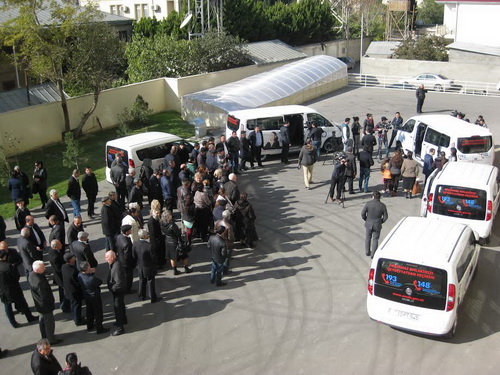 İlham Əliyev “Marxal” sanatoriya-istirahət kompleksində tikinti işlərinin gedişi ilə tanış olub04.11.2015Noyabrın 4-də prezident İlham Əliyev Heydər Əliyev Fondunun təşəbbüsü ilə Şəkidə inşa olunmuş 160 yerlik körpələr evi-uşaq bağçasının açılışında iştirak edib. Ümumi sahəsi 3490 kvadratmetr olan bina üçmərtəbəlidir. Burada 8 qrup fəaliyyət göstərəcək. Uşaqlar üçün 8 yataq otağı, yeməkxana, tibb otağı, oyun və musiqi zalı, metodiki kabinet və digər müxtəlif təyinatlı otaqlar yaradılıb. Binanın ərazisində uşaqların əylənməsi üçün meydança yaradılıb, attraksionlar quraşdırılıb. Körpələr evi-uşaq bağçasında 35 nəfərin işlə təmin edilməsi nəzərdə tutulub.AZƏRTAC xəbər verir ki, İlham Əliyev həmin gün Şəkidə “Marxal” sanatoriya-istirahət kompleksində tikinti işlərinin gedişi ilə tanış olub. Ərazisi 30 hektar olan kompleksdə 412 yerdən ibarət 178 otaqlı yeddimərtəbəli mehmanxana binası inşa edilir. Burada 126 birotaqlı, 52 ikiotaqlı nömrələr olacaq. Kompleksdə 250 nəfərlik restoran, lobbi bar, 6 ticarət mağazası, 2 kinoteatr zalı, konfrans, uşaqlar üçün əyləncə zalları qonaqların ixtiyarına veriləcək. Ərazidə 600 nəfərlik restoran, 40 nəfərlik yay kafesi, həmçinin 164 yerlik 27 ikimərtəbəli kottec də tikiləcək.Müalicə və istirahət kompleksinin inşasının gələn il başa çatdırılması nəzərdə tutulub. Kompleks istifadəyə veriləndən sonra burada 310 nəfər işlə təmin ediləcək.Yeni parlamentdə ən populyar soyadlar hansılardır?04.11.2015Noyabrın 1-də Azərbaycan parlamentinə seçilmiş şəxslər arasında ən populyar soyad Əliyevdir. Novator.az bildirir ki, yeni seçilmiş deputatlardan 8 nəfəri Əliyev, 1 nəfəri Əliyeva soyadı daşıyır. Daha 1 nəfərin soyadı Əlizadədir.Yeni Milli Məclisdə ikinci populyar soyad Quliyevdir. 7 deputatın soyadı belədir.4 nəfərin soyadı Hüseynov, 1 nəfərin soyadı Hüseynova, daha bir nəfərin soyadı Hüseynlidir.Məmmədov soyadı daşıyan deputatların sayı 5 nəfərdir.Məhkəmə qapalı olacaq04.11.2015Noyabrın 4-ü Bakı Ağır Cinayətlər Məhkəməsində jurnalist Rauf Mirqədirovun işi üzrə hazırlıq iclası keçirilib. APA bildirir ki, jurnalistin vəkilləri onun barəsində seçilmiş həbs qətimkan tədbirinin dəyişdirilməsi, cinayət işinə xitam verilməsi, bəzi sübutların cinayət işindən çıxarılması barədə vəsatətlər veriblər.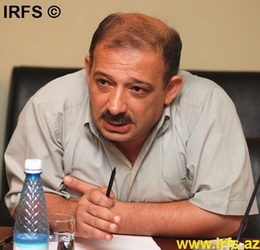 Dövlət ittihamçısı Mübariz Miriyev məhkəmə prosesinin qapalı keçirilməsi barədə vəsatət qaldırıb.Məhkəmə müdafiə tərəfinin vəsatətlərini təmin etməyib. Prokurorun prosesin qapalı keçirilməsi barədə vəsatəti isə təmin olunub.2014-cü il aprelin 19-da tutulan jurnalist dövlətə xəyanətdə günahlandırılır. Prokurorluğun apardığı istintaqa əsasən, jurnalist Sülh və Demokratiya İnstitutunun xətti ilə Ermənistan xüsusi xidmət orqanlarına casusluq edib.Bu iş üzrə Sülh və Demokratiya İnstitutunun direktoru Leyla Yunus və onun həyat yoldaşı Arif Yunus da ittiham edilir. Bu il avqustun 13-ü Bakı Ağır Cinayətlər Məhkəməsi Leyla Yunusu 8 il 6 ay, Arif Yunusu isə 7 il müddətinə azadlıqdan məhrum edib. Leyla Yunus külli miqdarda ziyan vurmaqla dələduzluqda, külli miqdarda gəlir əldə etməklə qanunsuz sahibkarlıqda, külli miqdarda vergi ödəməkdən yayınmada, rəsmi sənədi istifadə etmək məqsədi ilə saxtalaşdırmada, bilə-bilə saxta sənədlərdən istifadədə, Arif Yunus isə külli miqdarda ziyan vurmaqla dələduzluqda təqsirli bilinib. Ötən ilin yayında tutulan həyat yoldaşlarının dövlətə xəyanət ittihamı üzrə cinayət işi ayrı icraata verilib.Transparency.az bildirir ki, Rauf Mirqədirov 1961-ci ildə Bakıda anadan olub. 1987-ci ildə Bakı Dövlət Universitetinin jurnalistika fakültəsini bitirən Rauf Mirqədirov uzun illər “Zerkalo” qəzetinin siyasi icmalçısı olub, 2010-cu ildən qəzetin Türkiyədə xüsusi müxbiri postunda çalışıb.Rauf Mirqədirov 2005-ci ildə Azərbaycan prezidentinin sərəncamı ilə əməkdar jurnalist fəxri adına layiq görülüb.Ötən ilin dekabr ayında İsveçrədə Rauf Mirqədirovun həyat yoldaşına, iki qızına siyasi sığınacaq verilib.“Sahibkarlarla bağlı faktlar üzə çıxır. Bu, dəhşətli faktlardır”05.11.2015Prezident İlham Əliyev noyabrın 4-də Şəki Məhkəmə Kompleksinin yeni inzibati binasının açılış mərasimində çıxış edib. Transparency.az çıxışı ixtisarla diqqətə çatdırır:- Azərbaycanda məhkəmə-hüquq sisteminin təkmilləşdirilməsi prosesi uğurla gedir. Məhkəmə-Hüquq Şurasının fəaliyyətini xüsusilə qeyd etmək istəyirəm. Artıq on ildir şura fəaliyyət göstərir. Bu sahədə aparılan islahatlar, əldə edilmiş nailiyyətlər Azərbaycanda məhkəmə-hüquq sisteminin möhkəmlənməsinə, şəffaflığın artırılmasına gətirib çıxarıb.Verilən məlumata görə, son vaxtlar məhkəmə qərarları ilə bağlı şikayətlərin sayı azalır. Bu onu göstərir ki, qərarların böyük əksəriyyəti ədalətli qərarlardır. Çünki biz daim ictimai rəyi öyrənirik. Həm Prezident Administrasiyasına, həm də digər dövlət orqanlarına gələn müraciətlərə çox diqqətlə baxılır və hər bir şikayət əsasında araşdırma aparılır. Son vaxtlar bu sahədə müsbətə doğru dəyişikliklər göz qabağındadır.Görüləcək tədbirlər və gələcəkdə aparılacaq islahatlar nəticəsində biz məhkəmə sistemində şəffaflığı maksimum dərəcədə artıra bilərik. Son vaxtlar bu sahədə qəbul edilmiş qərarlar mühüm rol oynayır. Xüsusilə “Elektron məhkəmə” informasiya sisteminin yaradılması, — bu binada artıq bu sistem tətbiq olunur, — həm şəffaflığı təmin edəcək, həm bürokratik əngəlləri aşacaq. Bir sözlə, məhkəmə sistemini daha da müasir və daha da böyük inama malik olan sistemə çevirəcək.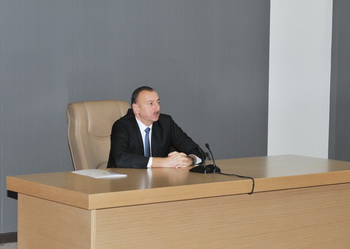 Hazırda bütün yeni tikilmiş məhkəmə komplekslərində “Elektron məhkəmə” informasiya sistemi quraşdırılır və bu da çox ciddi islahatdır. Çünki məhkəmələrin qərarları ədalətli olmalıdır. Ümumiyyətlə, həyatda hər şey ədalət əsasında qurulmalıdır. Ədalət pozulduqda həm narazılıq yarana, həm də ümumiyyətlə cəmiyyətin müsbət inkişafı çətinliklərlə üzləşə bilər. Ədalətli qərarlar insanlarda dövlətə inamı artırır, eyni zamanda həyatımızı tənzimləyir. Bütün qərarlar ədalətli olmalıdır. Məhkəmə sistemində qəbul edilmiş qərarlar, aparılan islahatlar, bax, bu məqsədi güdür.Qərəzli yanaşma olmamalıdır. Korrupsiya hallarına qarşı mübarizə daha da ciddi aparılmalıdır. Bir sözlə, məhkəmə-hüquq sistemi maksimum dərəcədə şəffaf olmalıdır. Bu sahədə beynəlxalq təcrübənin Azərbaycanda tətbiq edilməsinin çox böyük mənası var. Çünki inkişaf etmiş ölkələrdə bir çox hallarda biz məhkəmələrin şəffaflığını görürük. Əlbəttə ki, hər bir ölkədə əsassız qərarlar da qəbul edilə bilər. Ancaq bütövlükdə götürdükdə inkişaf etmiş ölkələrdə, Avropa ölkələrində məhkəmə sistemi şəffafdır, ədalətlidir. Bu da demokratik inkişaf üçün çox önəmli bir şərtdir.Əlbəttə, hər bir ölkədə problemlər də, qüsurlar da, mənfi hallar da var. Bəzi hallarda biz Azərbaycanda, Avropada mövcud olan vəziyyətlə, qüsurlarla bağlı fikirlərimizi ifadə edirik. Yəni biz də tənqidə açığıq və hər bir ölkə tənqidə açıq olmalıdır. Heç bir ölkə kamil deyil. Hər bir ölkədə qüsurlar, nöqsanlar var. Son vaxtlar Avropa qitəsində siyasi sahədə, beynəlxalq məsələlərin həllində çox ciddi səhvlər buraxılıb. Ancaq hesab edirəm ki, Avropa ölkələrində məhkəmə sistemi nümunə ola bilər. Burada biz bunu açıq deməliyik. Bu müsbət təcrübəni biz Azərbaycanda tətbiq etməliyik. Yəni bu praktika göz qabağındadır. Burada heç bir şey icad etməyə ehtiyac yoxdur. Sadəcə olaraq işin icrası qəbul edilmiş qərarlarla uzlaşmalıdır. Qəbul edilmiş qərarlar, atılan addımlar düzgün istiqamətdə olmalıdır. Eyni zamanda bunu qanunvericilik də, prezidentin imzaladığı sərəncamlar da tənzimləyir. Əsas odur ki, bu, həyatda öz əksini tapsın. Bu qərarların düzgün icrası Azərbaycanda məhkəmə sisteminin şəffaflığını artıracaq və xoşagəlməz hallara qarşı bizim siyasətimizi daha da təsirli edəcək.Azərbaycanda korrupsiyaya və rüşvətxorluğa qarşı çox ciddi mübarizə aparılır. Mən bu məsələlərlə bağlı öz fikirlərimi dəfələrlə bildirmişəm, müvafiq göstərişlər verilib. Burada biz öz işimizi üç istiqamət üzrə davam etdirməliyik. İnzibati tədbirlər, cəza tədbirləri görülür və görüləcək. Son vaxtlar Azərbaycan ictimaiyyəti görür ki, cəmiyyətdəki mövqeyindən asılı olmayaraq korrupsiyaya, rüşvətxorluğa, qanunsuzluğa yol vermiş şəxslər ciddi şəkildə cəzalandırılır. Çünki cəmiyyətdə heç kim toxunulmaz ola bilməz. Heç kimin immuniteti ola bilməz. Qanun qarşısında hər kəs bərabərdir. Ona görə cəza tədbirləri davam etdiriləcək.Çünki əfsuslar olsun ki, buna hələ ehtiyac var. Ancaq bununla bərabər, əlbəttə ki, sistem xarakterli, institusional islahatların aparılmasına böyük ehtiyac var. Biz korrupsiya, rüşvətxorluq üçün, əgər belə demək mümkündürsə, meydanı daraltmalıyıq. Azərbaycanda hazırda elə islahatlar aparılmalıdır və aparılır ki, bu meydan daha da daralsın və bu bəla, bu yara aradan götürülsün.Son illər ərzində şəffaflıqla, institusional islahatlarla bağlı atılan addımlar korrupsiya, rüşvətxorluq üçün meydanı böyük dərəcədə daraldıb. Ancaq hələ ki, görüləsi işlər çoxdur və məhkəmə-hüquq sisteminin bu sahədəki fəaliyyəti çox önəmlidir. İlk növbədə məhkəmə sistemində korrupsiya halları tam aradan qaldırılmalıdır. Buna yol verilməməlidir. Eyni zamanda məhkəmə qərarları elə olmalıdır ki, bu böyük bəla ilə bizim mübarizəmiz daha da səmərəli olsun.Azərbaycanda hüquqi dövlət quruculuğu istiqamətində böyük işlər görülüb, böyük nailiyyətlər var. Məhkəmə sistemində şəffaflıq və ədalətin tam bərqərar olması ümumi demokratik inkişafımıza müsbət təsir göstərir. Azərbaycan demokratiya yolu ilə gedir. Azərbaycanda bütün azadlıqlar — söz azadlığı, mətbuat azadlığı, sərbəst toplaşma azadlığı, vicdan, din azadlığı, siyasi fəaliyyət azadlığı təmin edilir, heç bir məhdudiyyət yoxdur. Azərbaycanda yaşayan vətəndaşlar bunu gündəlik həyatda görürlər.Azərbaycanda yüzlərlə mətbu orqan, azad internet mövcuddur. Əhalinin 75 faizi internet istifadəçisidir. Sərbəst toplaşma azadlığı tam şəkildə təmin edilir. O başqa məsələdir ki, bəzi siyasi qrupların mitinqlərinə 200-300 adam yığışır. Ancaq fakt budur ki, heç bir məhdudiyyət yoxdur.Son parlament seçkiləri bir daha onu göstərir ki, Azərbaycan demokratiya yolu ilə inamla, uğurla gedir. Son parlament seçkiləri Azərbaycan xalqının iradəsini tam şəkildə ifadə edibdir. Yüzlərlə xarici müşahidəçi seçkilərə çox müsbət qiymət verib. MDB-nin, Avropa Şurası Parlament Assambleyasının müşahidəçi missiyaları seçkilərin demokratik, ədalətli, şəffaf keçirilməsi ilə bağlı öz rəsmi rəylərini açıqladılar. Digər beynəlxalq qurumların nümayəndələri də seçkiləri yüksək qiymətləndirdilər. Bu, dövlətimizin, xalqımızın növbəti böyük qələbəsidir və bir daha onu göstərir ki, Azərbaycanda demokratik inkişaf sürətlə gedir.Bu gün Azərbaycan o ölkələrdəndir ki, burada gedən prosesləri xalq müəyyən edir. Xalq da öz sözünü seçkilər vasitəsilə ifadə edir. Xalq-iqtidar birliyi, gözəl ictimai iqlim və demokratik proseslər ölkəmizi gücləndirir. Məhz buna görə Azərbaycanda sabitlik maksimum dərəcədə təmin edilir, ölkəmizin inkişafı ilə bağlı heç bir fikir ayrılığı yoxdur. Çünki bizim apardığımız siyasət xalqın maraqlarını tam ehtiva edir. Bizim siyasətimiz xalqın maraqları üzərində qurulubdur. Təhlükəsizlik, daxili sabitlik, iqtisadi inkişaf, sosial ədalət, demokratiya, azadlıqlar, müstəqil xarici siyasət — bizim əsas prinsiplərimiz bunlardan ibarətdir və hər istiqamət üzrə biz çox uğurlu mənzərənin uğurlu nəticələrini görürük.Bu gün Azərbaycan dünya miqyasında iqtisadi və sosial inkişafla bağlı seçilən ölkələrdəndir. Heç bir böhran bizim iqtisadi inkişafımıza ciddi təsir edə bilməz. Amma müəyyən dərəcədə təsir edə bilər. Bütövlükdə builki iqtisadi-sosial göstəricilərimiz göz qabağındadır. İqtisadiyyat artır, sosial layihələr, infrastruktur layihələri icra edilir, o cümlədən bu bölgədə. Bu gün Zaqatalada infrastruktur layihələrinin açılışını qeyd etmişik, Şəkidə, bütün bölgələrdə, bütün şəhər və rayonlarımızda tikinti-quruculuq işləri aparılır.Bununla bərabər, beynəlxalq nüfuzumuz artır, Azərbaycan dünyada etibarlı tərəfdaş kimi öz rolunu oynayır. Bizim siyasətimizə çox böyük maraqla və rəğbətlə yanaşırlar. İlk növbədə ona görə ki, biz müstəqil xarici siyasət aparırıq və bizim siyasətimizin təməlində Azərbaycan xalqının iradəsi dayanır. Heç bir kənar qüvvə bizim siyasətimizə təsir edə bilməz. Belə cəhdlər olub, var, düzdür, azalır. Ancaq buna baxmayaraq biz öz yolumuzla gedirik və nəticə də göz qabağındadır.Bu gün dünyada gedən proseslər, qanlı toqquşmalar, müharibələr artıq dünya gündəmini zəbt edir. Yəni bu, adi hala çevrilib. Ona görə Azərbaycanda sabitliyi, təhlükəsizliyi qorumaq, möhkəmləndirmək doğrudan da çox təqdirəlayiq bir haldır. Bu şəraitdə müstəqil siyasət yürütmək, iqtisadi-sosial inkişafa nail olmaq onu göstərir ki, düzgün siyasət aparılır, xalq da bunu görür, bəyənir və seçkilərdə öz sözünü deyir.Ona görə Azərbaycanda aparılan işlər və gələcəkdə bizim planlarımızın reallaşması ölkəmizi daha da gücləndirəcək. Mən gələcəkdə sosial və iqtisadi inkişafla bağlı heç bir ciddi problem görmürəm. Bizim maliyyə vəziyyətimiz, manatın məzənnəsi sabitdir, kifayət qədər valyuta ehtiyatımız var, bütün sosial layihələr — infrastruktur layihələri, tikinti-quruculuq işləri icra edilir.Enerji sektorunda Azərbaycanın dünyadakı rolu getdikcə artmaqdadır və bu gün biz “Cənub” qaz dəhlizi kimi nəhəng layihəni — Avropanın bir nömrəli enerji layihəsini icra edirik və həm də liderlik göstəririk. Yəni bütün bu işlər davam etdiriləcək. Bu işləri sürətləndirmək və daha da böyük nəticələr əldə etmək üçün cəmiyyətdə hələ ki, mövcud olan, bizi — iqtidarı və xalqı narahat edən problemlər aradan qaldırılmalıdır. Bunların içində korrupsiya, rüşvətxorluq birinci yerdədir. Çünki korrupsiya dövlətimizin dayaqlarını sarsıdır, inkişafı, azad rəqabəti əngəlləyir, müəyyən dərəcədə inamsızlıq yaradır. Ona görə məhkəmə işçilərinin burada çox böyük rolu var. Bir daha demək istəyirəm, ilk növbədə məhkəmə sistemində korrupsiyaya, rüşvətxorluğa yol verilməməlidir.İslahatlar arasında onu da qeyd etməliyəm ki, hakimlərin maddi təminatı da son illər ərzində böyük dərəcədə yaxşılaşıb. Nəyə görə? Ona görə ki, normal yaşasınlar. Yəni dövlət tərəfindən təminat yüksək səviyyədədir, imkan daxilində daha da artırılacaq. Məhkəmə sistemi elə olmalıdır ki, korrupsiyaya, rüşvətxorluğa, ədalətsizliyə qarşı bizim mübarizəmiz daha da təsirli, səmərəli olsun və inkişafımıza mane olan bu əngəllər aradan götürülsün.Buna nail olmaq üçün çox güclü siyasi iradə var — dövlət tərəfindən göstərilən iradə. Eyni zamanda çox böyük ictimai dəstək var — xalq tərəfindən göstərilən dəstək. O ki qaldı dövlət məmurlarına — vəzifəli şəxslər öz vəzifə borcunu şərəflə yerinə yetirsinlər, nöqsanlara yol verməsinlər, insanları incitməsinlər, əsassız tələblər irəli sürməsinlər. Əfsuslar olsun, biz hələ ki, bu xoşagəlməz mənzərə ilə üzləşirik. Ancaq ədalətli istintaq və ədalətli məhkəmə qərarları, hesab edirəm ki, bu sahədə də ciddi irəliləyişə gətirib çıxaracaqdır.Son vaxtlar sahibkarlarla bağlı faktlar üzə çıxır. Bu, dəhşətli faktlardır. Dövlət nümayəndələri tərəfindən sahibkarlara qarşı nə qədər böyük ədalətsizliklər edilib. Onlara qarşı əsassız tələblər irəli sürülüb. Onların əmlakı bəzi hallarda əllərindən alınıb. Onlardan külli miqdarda rüşvət alınıb, bəzi hallarda reketlik edilib. Ona heç rüşvət də demək olmaz. Rüşvət o vaxt verilir ki, kimsə nə isə etmək istəyir, işi asanlıqla getsin deyə rüşvət verir. Amma bəzi hallarda sadəcə olaraq sahibkarların əlindən əmlak, vəsait alınır, onlara hədə-qorxu gəlirdilər, işgəncələr verirdilər. Ona görə ədalətli məhkəmə sistemi bu faktlara adekvat qiymət verməlidir.Heç bir cəmiyyət kamil deyil. Hər bir ölkədə pozuntular var. Misal üçün, inkişaf etmiş ölkələrdə gizli həbsxanalar yaradılıb. Bu, neçə il bundan əvvəl böyük bir beynəlxalq qalmaqala çevrilmişdi. İnkişaf etmiş ölkələr, demokratiyanın beşiyi sayılan ölkələr bu işlərlə məşğuldurlar. İnsanlar qanunsuz, məhkəmə qərarı olmadan illərlə həbsxanalarda saxlanılır. Bu, yaraşarmı inkişaf etmiş ölkələrə?! Əlbəttə, yaraşmaz. Bəzi hallarda inkişaf etmiş ölkələrdə insanlar siyasi fəaliyyətə görə həbs edilir, saxlanılır. Bəzi hallarda onları neçə il girov kimi saxlayırlar. Bəzi hallarda inkişaf etmiş ölkələrdə əsassız, ədalətsiz hökmlər çıxarılır. Bu, göz qabağındadır. Kimin pulu varsa, gedir güclü vəkil tutur və məsuliyyətdən boyun qaçırır.Yəni, bu, hər bir ölkədə var. Amma mən istəyirəm ki, Azərbaycanda olmasın. Mən istəyirəm ki, Azərbaycanda hər şey ədalətli olsun. Əminəm ki, siz də bunu istəyirsiniz, Azərbaycan xalqı da bunu istəyir.Ona görə də məhkəmə işçilərinin fəaliyyətindən çox şey asılıdır. Yenə də demək istəyirəm, son vaxtlar bu sahədə aparılan islahatlar və verilmiş qərarlar, onların icrası müsbət dinamikanı təmin edir. Ancaq hələ görüləsi işlər çoxdur. Əminəm ki, məhkəmə işçiləri öz vəzifə borclarını bundan sonra da şərəflə yerinə yetirəcəklər və cəmiyyətdə məhkəmələrin fəaliyyəti ilə bağlı heç bir narazılıq olmayacaq. Nə vaxt məhkəmə qərarları ilə bağlı şikayətlər daxil olmayacaqsa, o vaxt biləcəyəm ki, biz artıq istədiyimizə nail ola bilmişik.Vergilər Nazirliyində struktur və kadr dəyişiklikləri aparılıb05.11.2015Vergilər Nazirliyində ərazi vergi orqanları ilə iş üzrə idarə yaradılıb. Bu addımın ərazi vergi orqanlarının fəaliyyətinə nəzarətin səmərəliliyinin artırılması, vergilərin tam həcmdə və vaxtında ödənilməsinin təmin olunması, yerlərdən daxil olan vətəndaş müraciətlərinə baxılmasına nəzarətin gücləndirilməsi məqsədilə atıldığı açıqlanıb.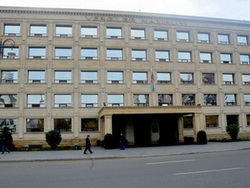 Analitik-informasiya şöbəsindən Transparency.az-a verilən məlumata görə, yeni idarə nazirliyin cinayət xarakterli vergi hüquqpozmalarının təhlili və vergi borclarının alınması işinin təşkili baş idarəsinin, audit və operativ nəzarət sahələri üzrə müşavir xidməti şöbəsinin, habelə audit və operativ nəzarət sahələri üzrə nazirin müşaviri vəzifələrinin ləğv olunması və onların ştat vahidləri hesabına formalaşdırılıb.Vergilər Nazirliyinin iqtisadi təhlil və sahibkarlıq subyektlərinin dövlət qeydiyyatı baş idarəsinin rəis müavini, vergi xidməti müşaviri Elçin Bəylərov ərazi vergi orqanları ilə iş üzrə idarənin rəisi vəzifəsinə keçirilib.Vergilər nazirinin digər əmrləri ilə Vergilər Nazirliyi yanında Bakı Vergilər Departamentinin rəis müavini, baş vergi xidməti müşaviri Rövşən Əhmədov nazirliyin vergi auditi baş idarəsinin rəisi, vergi auditi baş idarəsinin rəisi, baş vergi xidməti müşaviri Müsavər Nəbiyev nazirin müşaviri vəzifəsinə təyin olunub.Azərbaycanın müdafiə naziri Qazaxıstanda hərbi bazaya baş çəkib05.11.2015Qazaxıstana rəsmi səfər edən müdafiə naziri Zakir Həsənov noyabrın 4-də hərbi sənaye kompleksinin aparıcı müəssisələrindən olan “Kazakhstan Aselsan Engineering”də olub.Yüksək texnologiyaların tətbiqinə əsaslanan elektron-optik cihazların istehsalı sahəsində ixtisaslaşan müəssisənin fəaliyyəti ilə tanış olan nümayəndə heyəti məhsulların hazırlanması sahələrinə və sınaq sexlərinə də baxıb.Mod.gov.az-ın məlumatına görə, həmin gün müdafiə naziri Qazaxıstan Silahlı Qüvvələrinin hərbi bazalarından birini ziyarət edib. Burada Zakir Həsənov hərbi desant kompleksi, hərbi hissənin silah və texnika sərgisi ilə tanış olub. Müdafiə naziri binaya hücum, gecə və gündüz rejimində müxtəlif silahlardan atəş açma və maneələr zolağının dəf edilməsi məşqlərini də izləyib.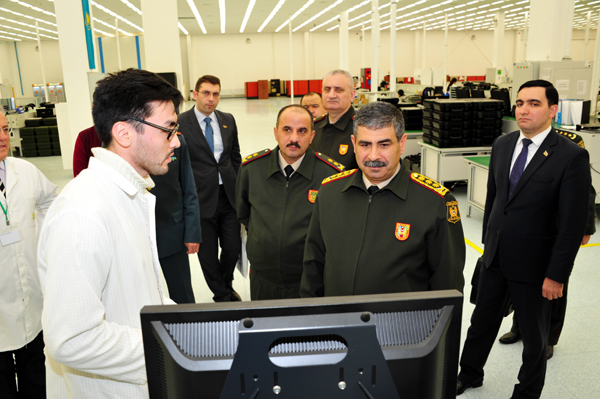 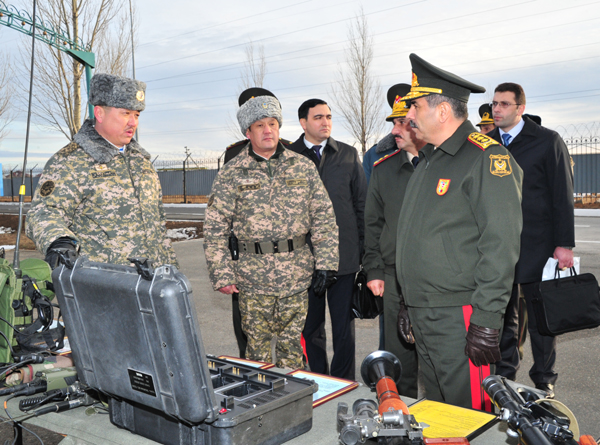 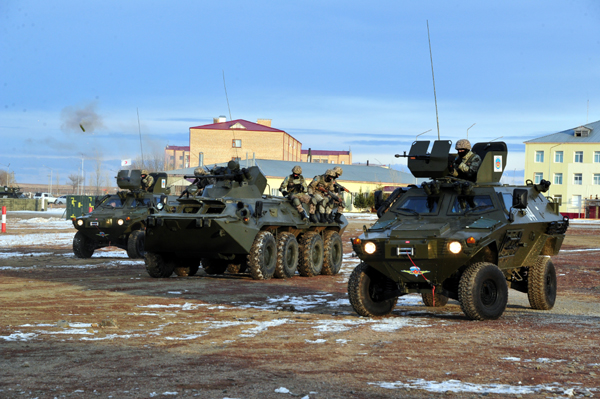 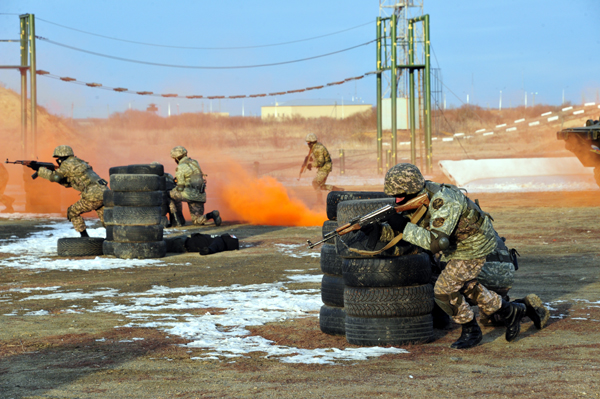 Əmək və Əhalinin Sosial Müdafiəsi Nazirliyi vətəndaşları qəbul hesabatı verib05.11.2015Bu il Əmək və Əhalinin Sosial Müdafiəsi Nazirliyinin rəhbərliyi və məsul şəxsləri 19 min 367 vətəndaşı fərdi qaydada qəbul edib. Nazirlikdən Transparency.az-a verilən məlumata görə, yanvar-oktyabr ayları ərzində 523 nəfəri əmək və əhalinin sosial müdafiəsi naziri fərdi qaydada qəbul edərək müraciətlərini dinləyib. Bölgələrdə keçirilən vətəndaş qəbulları zamanı ümumilikdə 50-dək rayon və şəhərin sakinlərinin müraciətlərinə baxılıb.Nazirliyin digər rəhbər şəxslərinin (nazir müavinləri və aparat rəhbəri) qəbul etdiyi vətəndaşların sayı 700 nəfərdir. Digər vətəndaşları isə nazirliyin aidiyyəti məsul şəxsləri qəbul edib.Sanitar-epidemioloji xidmət orqanları nələr aşkarlayıb?05.11.2015Səhiyyə Nazirliyinin mətbuat xidməti bildirir ki, sanitar-epidemioloji xidmət orqanları 2015-ci ilin sentyabr ayında yeyinti məhsullarının istehsalı, satışı, saxlanması, daşınması zamanı sanitariya norma və qaydalarının tələblərini pozan, o cümlədən laboratoriya müayinələrinin nəticələrinə görə gigiyenik normalara cavab verməyən məhsulları istehsal edən 29 müəssisənin sahibkarını cərimələyib, 11 obyektin istismarını dayandırıb, 1 nəfəri işdən müvəqqəti kənarlaşdırıb.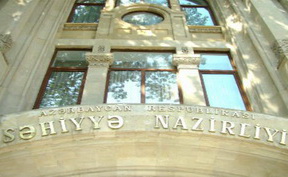 Orqanoleptik və fiziki-kimyəvi göstəricilərinə görə 254, mikrobioloji göstəricilərinə görə 219 yeyinti məhsulunun nümunələri laboratoriya müayinələrinə cəlb olunub. Orqanoleptik və fiziki-kimyəvi göstəricilərinə görə 4 nümunədə normalardan kənara çıxma müəyyən edilib.Şadlıq evləri və iaşə müəssisələrindən 885 yaxma götürülüb, yaxma nümunəsində mikrobioloji çirklənmə aşkarlanmayıb.Sentyabr ayı ərzində əhali arasında 39 qida zəhərlənməsi baş verib, 66 nəfər zərər çəkib. 2 botulizm hadisəsində 2 zərərçəkən olub .Qida zəhərlənməsi hadisələrinin hamısı məişətdə baş verib.Ekspert sığortalanmış əmanətlərə təhlükə görmür05.11.2015Əmanətlərin Sığortalanması Fondundakı pulun sığortalanmış əmanətlərin 2,2%-ni təşkil etməsi (Sığorta fondunda əmanətlərin yalnız 2,2 faizini ödəməyə pul var) depozitlərin qorunması baxımından problem yaradırmı? Ümumiyyətlə, fondda nə qədər pul saxlanmalıdır?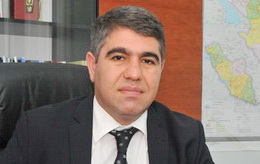 Transparency.az-a danışan iqtisadçı ekspert Vüqar Bayramov deyib ki, beynəlxalq praktikada bu tip fondların aktivlərini sığortalanan əmanətlərin həcminə bağlamaq ənənəsi, belə bir standart yoxdur: “Bu məsələ fondun öz maliyyə siyasətindən və istifadə etdiyi alətlərin xarakterindən asılı olaraq müəyyənləşdirilir. Əksər oxşar fondların aktivləri ilə sığortalanan əmanətlərin həcmi arasında kəskin fərq var və bu da iqtisadi baxımdan normal qəbul edilir. Məsələn, Rusiyada Əmanətlərin Sığortalanması Fondunun aktivlərinin həcmi 1 milyard 326 milyon dollar, sığortalanan əmanətlərin həcmi isə 290 milyard 476 milyon dollardır. Aktivlərin ümumu sığortalanan əmanətlərdə payı cəmi 0,45 faizdir. Rusiyada bütün vətəndaşların əmanətləri təhlükədədirmi? Təbii ki, yox”.Vüqar Bayramov qeyd edib ki, fondun aktivlərin genişləndirilməsi daha çox bankların üzvlük haqqının artırılması yolu ilə mümkündür, bu da məsləhət deyil: “Çünki bu, bankların xərclərinin artmasına və bir sıra məhsullarının bahalaşmasına səbəb olar. Fondun vəsaitlərini nisbətən risksiz alətlərə sərmayə etməklə gəlirin həcmini artırmaq mümkündür. Qurumun maliyyə bazarında daha aktiv iştirakı yaxşı olar”.Ekspert əlavə edib ki, hər hansı bankın müflis olması sığorta hadisəsinin baş verməsi anlamına gəlmir: “Sığorta hadisəsi müflis olan bankın öhdəlikləri mövcud aktivlərindən çox olduğu halda baş verir. Ona görə də bir neçə bankda olan əmanətlərin həcmini fondun aktivləri ilə müqayisə etmək olmaz. 29 milyard manatdan çox aktivi olan banklarda əhalinin cəmi 7,6 milyard manat əmanəti olduğunu nəzərə alsaq, gələcəkdə hər hansı təhlükə olduğu halda heç də bütün banklarda sığorta hadisəsinin baş verməyəcəyi aydın görünür.Hazırda banklarda qorunan əmanətlərin qaytarılması təhlükəsi deyil, sığorta mexanizmlərinin təkmilləşdirilməsi müzakirə olunmalıdır. Mərkəzi və Şərqi Avropa ölkələrində 100 min avroyadək bütün əmanətlər sığortalanır. Bizdə isə qorunan əmanətin maksimum həcmi sözügedən ölkələrlə müqayisədə 3 dəfədən də azdır. Bu da evdə saxlanan pulların banklara əmanət kimi cəlb edilməsinə maneə olur. Fondun mövcud siyasəti hələ də əmanətlərin sığortalanan faizi ilə kredit faizləri arasında əlaqə formalaşdırmayıb”.Dövlət büdcəsi 7 aydır kəsirlə icra olunur05.11.20152015-ci ilin 9 ayında Azərbaycanda dövlət büdcəsinin kəsiri 92,1 milyon manat (ÜDM-in 0,2 faizi) olub. Ötən ilin analoji dövründə büdcə 1,38 milyard manat profisitlə icra edilmişdi.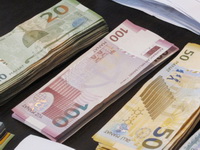 “Trend”in məlumatına görə, dövlət büdcəsi ardıcıl 7 aydır kəsirlə icra olunur. Yanvarda dövlət büdcəsinin profisiti 421,6 milyon manat (ÜDM-in 11,6 faizi) həcmində qərarlaşıb, ötən ilin analoji dövrü ilə müqayisədə 16,9 dəfə artım qeydə alınıb. Yanvar-fevralda büdcə 80,1 milyon manat profisitlə icra edilib, bu da ötən ilin eyni dövrünün göstəricisini 61,8 faiz üstələyib.Yanvar-martda büdcə ötən ildəki 108,4 milyon manat profisitə qarşı 251 milyon manat kəsirlə, yanvar-apreldə 402,6 milyon manat profisitə qarşı 822,5 milyon manat kəsirlə, yanvar-mayda 654,5 milyon manat profisitə qarşı 905,8 milyon manat kəsirlə, yanvar-iyunda 615 milyon manat profisitə qarşı 770,9 milyon manat kəsirlə, yanvar-iyulda 774 milyon manat profisitə qarşı 595,7 milyon manat kəsirlə, yanvar-avqustda isə 938,4 milyon manat profisitə qarşı 127 milyon manat kəsirlə icra olunub.2015-ci ilin 9 ayı ərzində dövlət büdcəsinin mədaxil hissəsinə faktiki daxilolmalar 12,07 milyard manat təşkil edib, bu da ötən ilin analoji dövrünün göstəricisindən 14,2 faiz azdır. Dövlət büdcəsinin xərcləri 4,2 faiz azalmaqla 12,16 milyard manat olub.Daxilolmalar strukturunda 42,2 faiz (5,09 milyard manat) Vergilər Nazirliyinin xətti üzrə təmin edilib. Dövlət Gömrük Komitəsi dövlət büdcəsinə 1,12 milyard manat (9,3 faiz) köçürüb. Qeyd edilən dövrdə vergi daxilolmaları 4,7 faiz, gömrük ödənişləri isə illik hesablamada 0,9 faiz azalıb.Dövlət büdcəsinin məxaric strukturunda 39,4 faiz və ya 4,79 milyard manat iqtisadi fəaliyyətlə bağlı xərclərin payına düşüb, bu da ötən ilin analoji dövrünün göstəricisindən 12,5 faiz və ya 687,1 milyon manat azdır. Bu məbləğin 4,01 milyard manatı (12 faiz azalma ilə) sənaye, tikinti və faydalı qazıntılar sahələrinə, 317,2 milyon manatı isə (14,5 faiz azalma ilə) kənd təsərrüfatı, meşə təsərrüfatı və ətraf mühitin mühafizəsinə ayrılıb.2015-ci ilin yanvar-sentyabr aylarında sosial təminat və müdafiə ilə bağlı xərclərin payı 2 faiz azalma ilə 11,8 faiz (1,43 milyard manat), səhiyyə ilə bağlı xərclər isə 0,9 faiz artımla 3,7 faiz (454 milyon manat) olub.2015-ci il dövlət büdcəsinin gəlirləri 19,438 milyard manat, xərcləri isə 21,1 milyard manat həcmində təsdiq edilib. Büdcə proqnozları 1 barrel neftin 90 dollar qiyməti əsasında formalaşdırılıb.Səfir Aqşin Mehdiyev yeni vəzifəyə qəbul olundu05.11.2015Xarici İşlər Nazirliyi bəyan edib ki, noyabrın 4-də İslam Əməkdaşlıq Təşkilatının Ümumi Katibliyindən nota daxil olub. Notada baş katibin səfir Aqşin Mehdiyevi təşkilatın Avropa İttifaqı yanında daimi müşahidəçisi vəzifəsinə qəbulunu təsdiqlədiyi vurğulanır. Səfir vəzifə səlahiyyətlərinin icrasına 2015-ci il dekabrın 1-dən başlayacaq.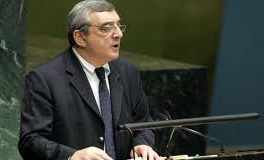 Aqşin Mehdiyev 2001-2006-cı illərdə Azərbaycan Respublikasının Avropa Şurası, 2006-2014-cü illərdə isə BMT yanında daimi nümayəndəsi olub.Rumıniya prezidenti müvəqqəti hökuməti təhsil nazirinə tapşırdı05.11.2015
Rumıniya prezidenti Klaus Yohannis ölkəyə müvəqqəti baş nazir təyin edib. Novator.az xəbər verir ki, noyabrın 5-də keçirdiyi brifinqdə Rumıniya prezidenti yeni hökuməti təhsil naziri Sorin Kımpyanuya həvalə etdiyini açıqlayıb. Kımpyanu Nazirlər Kabinetinə yeni hökumət formalaşanadək rəhbərlik edəcək.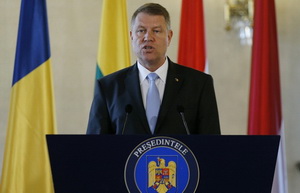 Rumıniyanın baş naziri Viktor Ponta noyabrın 4-də istefa verib. Ponta paytaxt Buxarestdəki “Colectiv” gecə klubunda 32 nəfərin ölümü ilə nəticələnən yanğından sonrakı xalq etirazları fonunda istefaya məcbur olub.Klaus Yohannis yeni kabinetin formalaşdırılması üçün parlamentdə təmsil olunan siyasi partiyalarla məsləhətləşmələr apardığını vurğulayıb. Məsləhətləşmələrin həftə sonuna kimi davam edəcəyini deyən dövlət başçısı yeni hökuməti formalaşdırarkən vətəndaş cəmiyyəti nümayəndələri və etirazçıların liderləri ilə də müzakirələr aparacağını qeyd edib.Deputatların ixtisas dairəsi05.11.2015Noyabrın 1-də keçirilmiş parlament seçkisinin YAP-çı qalibləri arasında bir neçə hüquqçu var. Transparency.az/cnews bildirir ki, Əli Hüseynli, Ziyafət Əsgərov hüquq təhsili alıblar. Vasif Talıbov, Siyavuş Novruzov, Bahar Muradova, Məlahət İbrahimqızının isə ikinci ixtisas üzrə hüquqçu sayılırlar.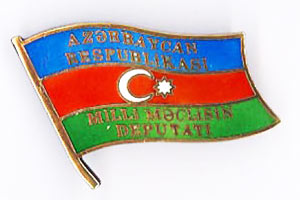 Şəmsəddin Hacıyev, Muxtar Babayev (ikinci ixtisas), Rövnəq Abdullayev, Hüseynbala Mirələmov, Oqtay Əsədov, Xanlar Fətiyev, Ağalar Vəliyev, Cavid Qurbanov, Eldar İbrahimov, Arif Rəhimzadə, Hadı Rəcəbli, Astan Şahverdiyev, Mahir Abbaszadə, Mixail Zabelin, Mirzəcan Xəlilov iqtisadiyyatla bağlı sahələrin mütəxəssisləridir.YAP-çı parlament üzvləri arasında həkimlərin az olmadığı diqqət çəkir: Mehriban Əliyeva, Sədaqət Vəliyeva, Musa Quliyev, Əhliman Əmiraslanov, Rafiq Məmmədhəsənov, Kəmaləddin Qafarov, Rəşad Mahmudov…Filoloqlar, tarixçilər, jurnalistlər və başqa humanitar ixtisas sahibləri daha çoxdur: İsa Həbibbəyli, Sevinc Fətəliyeva, Səməd Seyidov, Naqif Həmzəyev, Yevda Abramov, Elman Nəsirov, Yaqub Mahmudov, Ülviyyə Həmzəyeva, Sahibə Qafarova, Hikmət Babaoğlu, Bəxtiyar Sadıqov, İmamverdi İsmayılov, Nizami Cəfərov…İxtisası riyaziyyatçı olan Elman Məmmədovla mühəndis Aydın Mirzəzadənin sonradan politoloq təhsili aldıqlarını qeyd etmək də olar.Azlıq partiyalarını təmsil edən deputatlardan Qüdrət Həsənquliyev, Fazil Mustafa, Tahir Kərimli hüquqşünas, Asim Mollazadə və Fərəc Quliyev həkim, Araz Əlizadə və Rafael Hüseynov şərqşünas, Fəzail Ağamalı və Fəzail İbrahimli tarixçi, Xanhüseyn Kazımlı iqtisadçıdır.Partiyasız deputatlardan Aytən Mustafayeva, Rafael Cəbrayılov, Elşad Həsənov, Çingiz Qənizadə, Rövşən Rzayevin hüquq təhsili var. Hüquq Adil Əliyev, Ülvi Quliyev, Jalə Əliyeva, Qənirə Paşayeva və Hacı Salayevin ikinci ixtisasıdır.İqtisadi sahədə təhsil almış partiyasız deputatlar arasında Səttar Mehbalıyev, Madər Musayev, Ziyad Səmədzadə, Eldar Quliyev, Fuad Muradov, Vahid Əhmədov, Çingiz Əsədullayev, Zahid Oruc, Valeh Ələsgərov, Əli Məsimlini göstərmək olar.Əflatun Amaşov, Elmira Axundova, Musa Qasımlı, Aqil Abbas, Elxan Süleymanov, Gövhər Baxşəliyeva, Sahib Alıyev, Bəxtiyar Əliyev humanitar sahənin adamlarıdır.Politoloq Rasim Musabəyov isə ixtisasca mühəndisdir.Rusiyada maaşlar 10%-ə qədər azalıb05.11.20152015-ci ildə Rusiyada real maaşların məbləği 8-9% azalıb. Novator.az xəbər verir ki, Rusiyanın əmək naziri Maksim Toplin noyabrın 5-də hökumətin iclasında belə deyib.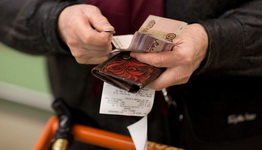 Nazir bildirib ki, işəgötürənlər maaşların məbləğinin azalmasını iqtisadi böhranla əlaqələndirir: “Əvvəlki böhran zamanı əhalinin gəlirləri stabil səviyyədə qalmışdı. Bu il isə real maaşların həcmi 8-9% aşağı düşüb”.Nazir onu da qeyd edib ki, hazırda vəziyyət düzəlməyə doğru gedir, real maaşlar bərpa olunur.Avropa Məhkəməsi Tofiq Yaqublunun işi üzrə qərarını açıqladı05.11.2015
Noyabrın 5-də Avropa İnsan Hüquqları Məhkəməsi Müsavat başqanının həbsdə olan müavini Tofiq Yaqublunun işi üzrə qərarını açıqlayıb.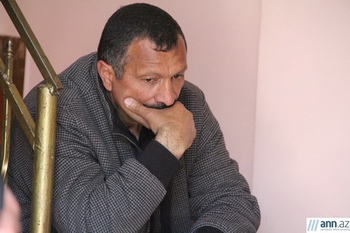 Novator.az xəbər verir ki, Avropa Məhkəməsi Tofiq Yaqublunun hüquqlarının pozulduğu qənaətinə gələrək şikayəti təmin edib. Məhkəmənin qərarına görə, məhbus müsavatçı dərhal azadlığa buraxılmalı və Azərbaycan dövləti dəymiş mənəvi ziyana görə ona ümumilikdə 24 min avro təzminat ödəməlidir.2013-cü ilin fevralında İsmayıllı hadisələrinə görə tutulan Tofiq Yaqublu 5 il həbs cəzası alıb.1961-ci ildə Gürcüstanda anadan olan Tofiq Yaqublu Moskva Kooperasiya Universitetini bitirib. Milli azadlıq hərəkatının fəalıdır. Əbülfəz Elçibəyin prezidentliyi dövründə Binəqədi Rayon İcra Hakimiyyəti başçısının birinci müavini vəzifəsində çalışıb. Qarabağ müharibəsi veteranıdır. 1992-ci ildən Müsavat Partiyasının üzvüdür. 2010-cu ildən partiya başqanının müavini postunu tutur.Dövlət standartları və təsnifatı təsdiqlənib05.11.2015Standartlaşdırma, Metrologiya və Patent üzrə Dövlət Komitəsi bir neçə dövlət standartını və bir təsnifatı təsdiq edib.AZS 599-2015 “Nəqliyyat vasitələri və onların qoşqularının dövlət qeydiyyat nişanları. Tipləri və əsas ölçüləri. Texniki tələblər” standartı avtomobil, avtobus, motosikl, motoroller, motoaraba, traktor və avtomobil traktor qoşqularının, eləcə də onlara bərabər tutulan nəqliyyat vasitələrinin tanınması üçün istifadə olunan dövlət qeydiyyat nişanlarına şamil olunur.AZS 848-2015 (ISO 22000-2005) “Qida təhlükəsizliyi idarəetmə sistemləri — Qida zəncirində iştirak edən təşkilatlar üçün tələblər” standartı qida zəncirində iştirak edən bir təşkilatda qidanın istehlakı zamanı onun təhlükəsiz olmasını təmin etmək və qida təhlükəsizliyinə yönəlik təhdidlərə nəzarət etmək qabiliyyətini nümayiş etdirmək üçün zəruri olan qida təhlükəsizliyinin idarəetmə sisteminə aid tələbləri müəyyən edir.AZS 853-2015 (QOST R 50838-95) “Qaz kəmərləri üçün polietilen borular. Texniki şərtlər” standartı sənaye və kommunal-məişət istifadəsi üçün xammal və yanacaq qismində nəzərdə tutulan yanar qazları nəql edən polietilen yeraltı qaz kəmərlərinə şamil edilir.AZS 854-2015 (EN 13476-3+A1) “Təzyiqsiz yeraltı drenaj və çirkab suları üçün plastik boru sistemləri. Daxili səthləri hamar və xarici səthləri profilli B tipli borular, birləşdirici hissələr və sistem üçün xüsusiyyətlər” standartı təzyiqsiz, yeraltı, drenaj və çirkab su sistemlərində istifadə edilən, plastikləşdirilməmiş polivinilxlor (PVC-U), polipropilen (PP) və polietilendən (PE) əsaslı, profil divarlı borular, birləşdirici hissələr və sistemlər üçün təriflər və xüsusiyyətləri əhatə edir.AZT 049-2015 “Bələdiyyələrin statistik ərazi təsnifatı”nda hər bir bələdiyyənin adı və həmin bələdiyyənin əhatə etdiyi ərazi vahidlərinin və onların müvafiq kodlarının siyahısı verilib.Xəbəri Azstand.gov.az yayıb.Prezidentin Tiflis bəyanatları06.11.2015Prezident İlham Əliyev noyabrın 5-də Gürcüstana rəsmi səfər edib. Paytaxt Tbilisidə Heydər Əliyev adına mədəniyyət və istirahət parkını, Qəhrəmanlar Memorialını ziyarət edəndən sonra İlham Əliyev Gürcüstan prezidenti Georgi Margvelaşvilinin iqamətgahında rəsmən qarşılanıb. Prezidentlər əvvəl təkbətək, sonra geniş tərkibdə görüşüb iqtisadiyyat, infrastruktur, energetika, dəmir yolu, humanitar sahələrdə əməkdaşlığın perspektivləri ətrafında müzakirə aparıblar.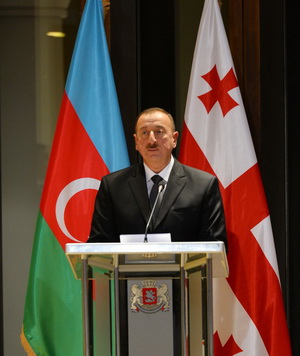 AZƏRTAC xəbər verir ki, geniş tərkibdə görüş başa çatdıqdan sonra prezidentlər birgə bəyannamə imzalayıblar, ardınca mətbuata bəyanatlarla çıxış ediblər.Georgi Margvelaşvili deyib ki, Azərbaycan hər zaman Gürcüstana həm iqtisadi, həm də humanitar sahədə dəstək verir: “Hər bir gürcü yaxşı bilir ki, Azərbaycan bizə hansı yardımları göstərir. Bunlara misal olaraq uşaq bağçaları, kilsələr, idmançılarla bağlı xeyriyyə layihələrinin həyata keçirilməsinə verilən dəstəyi və köməyi qeyd edə bilərik. Bu əməkdaşlığa görə Azərbaycana öz təşəkkürümüzü bildiririk. Gürcü xalqı da hər zaman dost Azərbaycan xalqının yanında olacaq”.Gürcüstan prezidenti Azərbaycanla Gürcüstanın birgə həyata keçirdikləri layihələrin Avropa üçün mühüm əhəmiyyət daşıdığını vurğulayıb, enerji və nəqliyyat sahəsində əməkdaşlığın genişləndirilməsi istiqamətlərindən danışıb.İlham Əliyev qeyd edib ki, prezidentlərin imzaladığı birgə bəyannamə əlaqələrin inkişaf perspektivlərini müəyyən edir: “Bizim əlaqələrimizin təməlində xalqlarımızın birliyi, birgə tariximiz və qardaşlığımız dayanır. Bəyannamədə isə inkişaf perspektivləri haqqında çox konkret müddəalar əksini tapıb. Gürcüstan və Azərbaycan bütün sahələrdə sıx əməkdaşlıq edir. Bütün məsələlərdə, xüsusilə ölkələrin ərazi bütövlüyü ilə bağlı məsələlərdə bir-birimizə daim dəstək, arxa oluruq. Beynəlxalq təşkilatlarda gələcək əməkdaşlıq üçün də çox gözəl imkanlar var. Əminəm ki, iki ölkə gələcəkdə də bir-birinin mövqeyini daim dəstəkləyəcək.Bəyannamədə münaqişələrin həlli ilə bağlı da çox dəqiq ifadələr əksini tapıb. Bütün münaqişələr, o cümlədən Gürcüstan və Azərbaycan ərazilərində baş vermiş münaqişələr ölkələrin ərazi bütövlüyü, suverenliyi, sərhədlərin toxunulmazlığı çərçivəsində həllini tapmalıdır. Beynəlxalq təşkilatların qərar və qətnamələri əsasında öz həllini tapmalıdır. Uzun illərdir ki, Azərbaycanın əzəli, tarixi torpağı — Dağlıq Qarabağ və ətrafda yerləşən yeddi rayon işğal altındadır. Bu münaqişə bu günə qədər həllini tapmayıb, baxmayaraq ki, bütün mötəbər beynəlxalq təşkilatlar bu münaqişənin Azərbaycanın ərazi bütövlüyü çərçivəsində həll olunması ilə bağlı qərar və qətnamələr qəbul ediblər.Bizim iqtisadi sahədə çox uğurlu əməkdaşlığımız var. Çox istəyirik ki, ticarət dövriyyəsi daha da artsın və əlbəttə, qarşılıqlı maraq kifayət qədər böyükdür. Azərbaycan Gürcüstana böyük həcmdə sərmayə qoyur. Gürcüstan sərmayə qoyuluşu üçün çox cazibədar ölkədir. Sizin ölkənizdə çox gözəl sərmayə iqlimi yaradılıb”.Prezident gürcü həmkarı ilə enerji və nəqliyyat məsələlərini geniş şəkildə müzakirə etdiyini deyib: “Bir daha öz iradəmizi ortaya qoyduq ki, bu məsələlər, bu layihələr tezliklə həllini tapsın. Xüsusilə, “Cənub” qaz dəhlizi ki, bu gün uğurla icra edilir. “Cənub” qaz dəhlizinin bu gün həm Gürcüstan, həm Azərbaycan, həm Avropa üçün böyük iqtisadi və siyasi mənası var. Bu layihə uğurla icra edilir. Əminəm ki, Azərbaycan qazı artıq 2018-ci ildə Türkiyəyə, 2020-ci ildə isə Avropaya daha böyük həcmdə çatdırılacaq.Əlbəttə ki, Gürcüstanın və Azərbaycanın birgə fəaliyyəti, gələcəkdə bir mövqedən çıxış etməyimiz bu dəhlizi çox etibarlı dəhliz kimi ortaya qoyacaq. Beləliklə, ölkələrimizin geosiyasi əhəmiyyəti artacaq. Əlbəttə ki, gəlirlərimiz də çoxalacaq.Bu yaxınlarda Azərbaycanda tranzit yüklərlə bağlı Koordinasiya Şurası yaradılıb. Biz çox istəyirik ki, Gürcüstan və Azərbaycan yükdaşıma sahəsində bir mövqedən çıxış etsinlər. Biz ölkə ərazisindən keçən yüklərin həcmini böyük dərəcədə artırmaq üçün vahid tarif siyasəti apara bilərik. Bu mümkündür. Hesab edirəm ki, gələcəkdə yük göndərməsi mümkün olan ölkələrdə birgə təqdimat mərasimləri də keçirilə bilər. Bu gün dünyada yüklər uğrunda mübarizə gedir. Əsas məsələ ondan ibarətdir ki, bu, sağlam mübarizə, sağlam rəqabət olsun. Əgər belə olarsa, onda Gürcüstanın və Azərbaycanın təklif etdiyi tranzit imkanları əlbəttə ki, üstünlük təşkil edəcək”.Həmin gün İlham Əliyevin şərəfinə Georgi Margvelaşvilinin adından rəsmi ziyafət verilib. Dövlət başçıları ziyafətdə çıxış ediblər.Prezident İlham Əliyev deyib ki, Azərbaycan Gürcüstanın əsas ticarət tərəfdaşlarından və Gürcüstanda əsas investorlardan biridir: “Azərbaycan şirkətləri Gürcüstan büdcəsinə ən çox vergi ödəyən şirkətlər sırasında yer alır. Birgə həyata keçirdiyimiz irimiqyaslı enerji, nəqliyyat layihələri ölkələrimizin nəinki regionda, hətta dünyada əhəmiyyətini və nüfuzunu artırır.Humanitar sahədə də münasibətlərimiz uğurla davam etməkdədir. Gürcüstanda yaşayan azərbaycanlılar və Azərbaycanda yaşayan gürcülər bu sahədə əlaqələrin inkişafında körpü rolunu oynayır. Bu baxımdan onların vətəndaşı olduqları ölkənin ictimai-siyasi həyatında fəal iştirakının təmin olunması, xalqlarımız və ölkələrimiz arasında mövcud dostluq və əməkdaşlıq münasibətlərinin daha da möhkəmlənməsi üçün çox əhəmiyyətlidir”.Neftin qiyməti yenə enib06.11.2015Dünya birjalarında neftin ucuzlaşması davam edir. Nyu-York birjasında “Layt” markalı neftin bir barreli 0,88 dollar ucuzlaşaraq 45,48 dollar, London birjasında “Brent” markalı neftin bir barrelinin qiyməti 0,31 dollar azalaraq 48,29 dollar olub.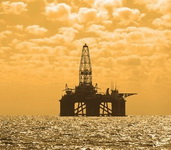 AZƏRTAC xəbər verir ki, London birjasında “AzəriLayt” markalı neftin bir barreli 0,31 dollar ucuzlaşaraq 49,04 dollara satılır.Dərman bazarında yeniliklər nələrə gətirib?06.11.2015Economy.gov.az-a danışan Tarif (qiymət) Şurasının katibi İlkin Məcidov dərman vasitələrinin qiymətlərinin tənzimlənməsi prosesinin gedişi barədə məlumat verib (Müsahibə). O deyib ki, qiymətləri təsdiq edilən dərman vasitələrinin sayı 3 mini ötüb: “Təsiredici maddə qrupuna aid olan 1151 dərman vasitəsinin qiyməti artıq qüvvədədir. Rəqabət mühitinin pozulmaması və əczaçılıq subyektləri üçün qiymətlərin dərman vasitələrinin üzərində yerləşdirilməsi, mal qalıqlarının yenidən qiymətləndirilməsi, istehsalçılarla hesablaşmaların aparılmasının vaxt tələb etməsi nəzərə alınaraq yeni təsiredici maddələr üzrə qiymətləri təsdiqlənmiş digər 1110 dərman vasitəsinin qiyməti 1 dekabrdan, 749 dərman vasitəsinin qiyməti isə 21 dekabrdan qüvvəyə minəcək. Ümumilikdə dərman vasitələrinin əsas hissəsinin qiymətlərinin tənzimlənməsinin 2015-ci ilin sonuna kimi başa çatdırılması nəzərdə tutulur”.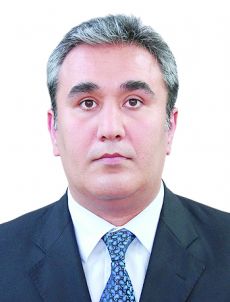 İlkin Məcidov qeyd edib ki, dərman bazarı bir sıra xüsusiyyətlərinə görə digər bazarlardan fərqlənir və burada sərbəst rəqabətin olması heç də öz-özlüyündə qiymətlərin aşağı düşəcəyinə zəmanət vermir: “Sərbəst rəqabət bazarının dörd əsas şərti mövcuddur. Bunlardan birincisi bazarda alıcı və satıcının çox olması, ikincisi firmaların bazara asanlıqla daxil olması, üçüncüsü məhsulların eyni (homogen) olması və nəhayət dördüncüsü, hər kəsin bazar haqqında tam informasiyaya sahib olmasıdır.
Dərman bazarının xüsusiyyətlərinə görə üçüncü və dördüncü şərtlərin təmin olunmaması ümumilikdə dərman bazarında sağlam rəqabət mühitini formalaşdırmağa imkan vermədiyi üçün əksər ölkələr, o cümlədən iqtisadiyyatı kifayət qədər liberal olan Avropanın inkişaf etmiş ölkələri dərman bazarını tənzimləmək məcburiyyətindədirlər.Əksər ölkələrdə olduğu kimi Azərbaycanda da istehlakçılar dərman bazarı və dərman vasitələri barədə yetərli informasiyaya malik deyil. Bundan istifadə edən marketinq firmaları öz aralarında rəqabət artdıqca qiymətləri aşağı salmaq əvəzinə qaldırır və vətəndaşın hesabına tanıtma xərclərini artıraraq rəqibləri ilə eyni tərkibdə (homogen) olan dərman vasitəsini heterogen, yəni “fərqli dərman” kimi başqa adda satışa çıxarırlar. Tanıtma xərclərinin son həddi olmadığından dərmanların qiyməti dəfələrlə şişirdilmiş olur. Dolayısı ilə rəqabət artdıqca paradoksal olaraq qiymətlər də artır.
Bu kimi xüsusiyyətlər nəzərə alınaraq dərman vasitələrinin qiymətlərini bir sıra ölkələrdə, o cümlədən əksər Avropa ölkələrində bu və ya digər formada dövlət tənzimləyir. Tənzimlənmə həm də izafi tanıtma xərclərinin korrektə edilməsinə və nəticədə optimal qiymətlərin formalaşmasına xidmət edir.Bu eyni zamanda sivil ölkələrdə qəbuledilməz hesab edilən idxalçı-həkim-aptek sövdələşməsinə də son qoymaqla yanaşı, orijinal və generik dərman vasitələri istehsal edən qabaqcıl əczaçılıq şirkətləri üçün daha əlverişli mühitin yaradılması deməkdir”.Tarif (qiymət) Şurasının katibi əlavə edib ki, 3010 dərman vasitəsinin qiyməti tənzimlənib, bunun nəticəsində satışda olan dərman vasitələrinin mövcud qiymətləri ilə müqayisədə 50% dərman vasitəsinin qiyməti 2 dəfədən çox, 26% dərman vasitəsinin qiyməti 3 dəfədən çox aşağı salınıb, bütövlükdə isə həmin dərman vasitələrinin 96%-i üzrə qiymətlər endirilib.Məsələn, təzyiq əleyhinə olan amlodipin, xolestirin tənzimləyici atorvastatin, qan durulaşdırıcı klopidoqrel tərkibli dərmanların qiymətləri 6-8 dəfə aşağı salınıb. Şuranın son qərarı ilə həmçinin öskürək əleyhinə olan, xolesterin tənzimləyici, ağrıkəsici, mədə-bağırsaq sistemi xəstəlikləri, tənəffüs sistemi xəstəlikləri ilə əlaqədar dərmanların qiymətləri dəfələrlə endirilib”.Qiymətləri təsdiq edilən bəzi dərmanların satışda olmamasına toxunan İlkin Məcidov deyib ki, dərman vasitələrinin qiymətlərinin tənzimlənməsi tanıtma xərclərini artıraraq hər hansı bir adda dərmanı 3-5 dəfə, bəzən 8-10 dəfəyədək baha qiymətə satmaqla məşğul olan marketinq firmalarının imkanlarını məhdudlaşdırır və firmalar hazırkı şərtlərlə razılaşmaya və həmin adda olan dərmanı ölkəyə gətirməyə bilərlər: “Buna baxmayaraq dünyanın aparıcı şirkətlərinin istehsalı olan və həmin dərmanla eyni tərkibə malik çox adda dərmanlar ölkəmizə idxal olunur və vətəndaşlar bu dərmanları daha optimal və aşağı qiymətə alacaqlar”.Asan lisenziyaların siftəsi06.11.2015
Prezidentin 19 oktyabr 2015-ci il fərmanına (Lisenziya fərmanı: azaldılsın və sadələşdirilsin) uyğun olaraq İqtisadiyyat və Sənaye Nazirliyi “ASAN xidmət” mərkəzlərində lisenziyaların verilməsinə başlayıb. Noyabrın 5-də 5 saylı “ASAN xidmət”  mərkəzində avtomobil nəqliyyatı ilə beynəlxalq yük daşımaları və taksi minik avtomobilləri ilə sərnişin daşımaları sahəsində fəaliyyət göstərən müəssisələrə ilk lisenziyalar verilib.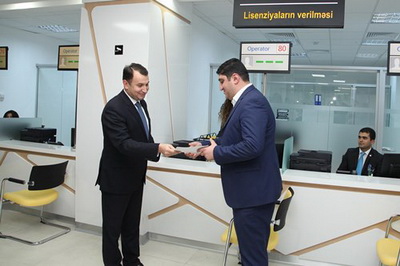 Economy.gov.az-ın məlumatına görə, noyabrın 2-dən müddəti bitən lisenziyaların yenisi ilə əvəz edilməsi üçün sənədlərin qəbulu prosesinə başlanıb, lisenziyalaşdırılan fəaliyyətə yeni başlamaq istəyən sahibkarlara əlavə xərc çəkməmək üçün yeni siyahının təsdiq olunmasını gözləmək tövsiyə edilib. İqtisadiyyat və Sənaye Nazirliyi lisenziya tələb olunan fəaliyyət növlərinin sayının minimuma endirilməsi, sahibkarlıq fəaliyyətinin həyata keçirilməsi üçün tələb olunan xüsusi razılıq (lisenziya) verilməsi qaydasının sadələşdirilməsi və şəffaflığın təmin edilməsi məqsədi ilə təkliflər hazırlayır.Güzəştli şərtlərlə pensiya çətinləşə bilər06.11.2015Güzəştli şərtlərlə pensiya üçün xidmət müddəti 25 ilə qaldırıla bilər. Bunu APA-ya müsahibəsində Dövlət Sosial Müdafiə Fondunun sədri Elman Mehdiyev deyib. Hərbi qulluqçuların güzəştli şərtlərlə pensiyaya çıxması üçün tələb olunan xidmət müddətinin 20 ildən 30 ilə qaldırılması barədə yayılan informasiyalara aydınlıq gətirən fond sədri bildirib ki, Silahlı Qüvvələrdə və daxili işlər orqanlarında çalışan hərbi qulluqçular və xüsusi rütbəli şəxslərin güzəştli şərtlərlə pensiyaya çıxması üçün tələb olunan xidmət müddətinin 30 ilə qaldırılması nəzərdə tutulmur: “Bu təklif ilkin mərhələdə nəzərdən keçirilən müxtəlif variantlardan biri idi və hazırda müzakirə olunmur”.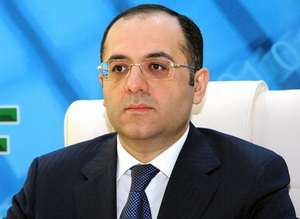 Elman Mehdiyev islahat tədbirləri çərçivəsində demoqrafik göstəricilərin, o cümlədən ömür uzunluğu göstəricisinin pensiya sisteminə təsirinin tənzimlənməsi zəruriliyini önə çəkərək bildirib ki, hazırda Silahlı Qüvvələrdə və daxili işlər orqanlarında çalışan hərbi qulluqçular və xüsusi rütbəli şəxslərin güzəştli pensiya təminatı üçün tələb olunan xidmət müddətinin 25 ilə çatdırılması məsələsi nəzərdən keçirilir: “Təklif qəbul edilərsə, bu qaydalar pensiyaya çıxmış şəxslərə (Pensiyaya nə vaxt çıxırlar?) şamil edilməyəcək və onların pensiyası gələcəkdə yenidən hesablandıqda təyinat tarixinə tətbiq olunmuş əvvəlki qayda tətbiq ediləcək. Buna görə də təyin olunmuş pensiyaların gələcəkdə məbləğinin dəyişməsi barədə narahatçılığa heç bir əsas yoxdur”.Ətraf Mühitin Mühafizəsi Departamenti 15 günlük qanun pozuntularını açıqlayıb06.11.2015Ekologiya və Təbii Sərvətlər Nazirliyinin Ətraf Mühitin Mühafizəsi Departamenti 16-31 oktyabrda ekoloji qanunvericiliyin tələblərinə riayət olunmasını yoxlamaq məqsədilə araşdırma aparıb. Rəsmi məlumata görə, qanun pozuntuları ilə bağlı 165 akt və protokol tərtib olunub, nöqsanların aradan qaldırılması üçün 49 müddətli məcburi göstəriş verilib.Ümumilikdə 35 iş üzrə 58200 manat məbləğində inzibati qaydada cərimə tətbiq edilib, ətraf mühitə dəymiş ziyana görə 15 iş üzrə 1679.32 manat məbləğində iddia qaldırılıb, ətraf mühitə tullantıların atılmasına və axıdılmasına görə hüquqi və fiziki şəxslərə qarşı 182 iş üzrə 56485.42 manat məbləğində ödəmə tətbiq edilib.Tədbir görülməsi üçün hüquq mühafizə orqanlarına 10, icra qurumlarına 36, məhkəmələrə 2 iş göndərilib.Prezidentlər Marneulidə Azərbaycan icmasının nümayəndələri ilə görüşüblər06.11.2015
AZƏRTAC xəbər verir ki, noyabrın 6-da Azərbaycan prezidenti İlham Əliyev və Gürcüstan prezidenti Georgi Margvelaşvili Marneuli rayonunda “Çay evi” tədris mərkəzi ilə tanış olublar.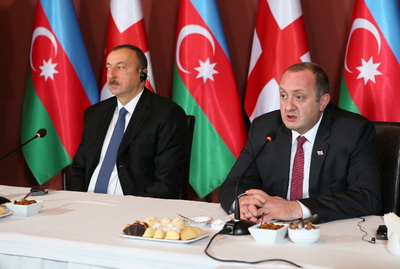 2012-ci ildə Azərbaycan Dövlət Neft Şirkətinin Gürcüstan nümayəndəliyinin dəstəyi ilə istifadəyə verilən “Çay evi” tədris mərkəzinin binası müasir memarlıq üslubunda inşa olunub. Tədris mərkəzində il ərzində Marneuli, Bolnisi, Dmanisi və Qardabani rayonlarından olan gənclərə gürcü, ingilis və fransız dilləri pulsuz tədris edilir. Burada həmçinin şahmat kursları, rəqs dərnəyi və xalçaçılıq kimi qədim milli sənətimizin sirləri öyrədilir.Layihə Azərbaycan Dövlət Neft Şirkətinin Gürcüstan nümayəndəliyi və Marneuli Gənclər Mərkəzi arasında bağlanmış memoranduma əsasən həyata keçirilib. Üç mərtəbədən ibarət olan mərkəzin ümumi sahəsi 1300 kvadratmetrə yaxındır. Burada Azərbaycan mətbəxinin təbliğinə də mühüm önəm verilir. Mərkəzdəki “Muğam” restoranında Azərbaycan milli mətbəxinin təamları təqdim edilir.“Çay evi” memarlıq layihəsi 2013-cü ildə Londonda keçirilən və Avropanın nüfuzlu beynəlxalq qurumu olan “European Property Awards”ın təsis etdiyi “Sosial memarlıq” nominasiyasında qalib gələrək birinci yerə layiq görülüb.“Çay evi” tədris mərkəzi ilə tanışlıqdan sonra İlham Əliyev və Georgi Margvelaşvili Gürcüstanda yaşayan Azərbaycan icmasının nümayəndələri ilə görüşüblər.Dövlət başçıları görüşdə çıxış ediblər.Azərbaycan vətəndaşlığına qəbul edilən 276 nəfər and içdi06.11.2015
Dövlət Miqrasiya Xidmətində Azərbaycan Respublikasının vətəndaşlığına qəbul və bərpa edilmiş şəxslərin andiçmə mərasimi keçirilib. Migration.gov.az-ın 6 noyabr məlumatına görə, prezident İlham Əliyevin sərəncamları ilə vətəndaşlığa qəbul və bərpa edilmiş şəxslərin qarşısında çıxış edən Dövlət Miqrasiya Xidmətinin rəisi Firudin Nəbiyev deyib ki, qanunvericiliyə əsasən, Azərbaycan Respublikasının vətəndaşı olan şəxsin ikili vətəndaşlığı olduqda həmin şəxsin xarici dövlətin vətəndaşlığına mənsubiyyəti, Azərbaycan Respublikasının beynəlxalq müqavilələrində nəzərdə tutulmuş və ya Azərbaycan Respublikası Konstitusiyasının 109-cu maddəsinin 32-ci bəndinə müvafiq surətdə həll edilmiş hallar istisna olmaqla tanınmır: “Xarici dövlətin vətəndaşlığını qəbul etmiş Azərbaycan Respublikasının vətəndaşı bir ay müddətində bu barədə Xarici İşlər Nazirliyinə və ya Dövlət Miqrasiya Xidmətinə yazılı məlumat verməlidir. Belə məlumatı verməyən şəxslər Cinayət Məcəlləsinin 318-2-ci maddəsi ilə nəzərdə tutulmuş qaydada məsuliyyət daşıyırlar”.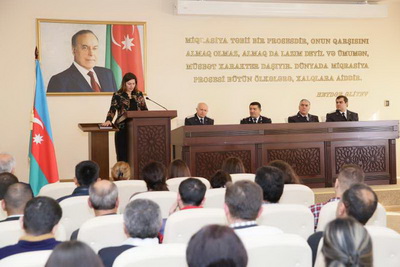 Vətəndaşlığa qəbul edilmiş 267 və bərpa edilmiş 9 şəxs Azərbaycan Respublikasının dövlət bayrağı önündə Azərbaycan Respublikasının Konstitusiyasına əl basmaqla Azərbaycan dilində dövlətə sadiq olacaqları barədə and içiblər.Andiçmə “Azərbaycan Respublikasının vətəndaşlığı haqqında” qanuna 30 dekabr 2014-cü ildə əlavə edilmiş yeni məzmunda 15-1-ci maddəyə əsasən ilk dəfə keçirilib. And içən Azərbaycan Respublikasının vətəndaşı andın mətnini imzalayır və bu sənəd Dövlət Miqrasiya Xidmətində saxlanır.Parlament seçkisinin qəti nəticələri nə vaxt məlum olacaq?06.11.2015Noyabrın 1-də keçirilmiş parlament seçkisinin qəti nəticələri nə vaxt məlum olacaq? Transparency.az bildirir ki, Azərbaycan Konstitusiyasına görə, Milli Məclisə seçkilərin yekunlarını Konstitusiya Məhkəməsi yoxlayır və təsdiq edir. Seçki Məcəlləsinə əsasən, Mərkəzi Seçki Komissiyası səsvermə günündən ən geci 20 gün keçənədək dairə seçki komissiyalarının protokollarını (onlara əlavə edilən sənədlərlə birlikdə) yoxlayır, 24 saat müddətində Konstitusiya Məhkəməsinə təqdim edir.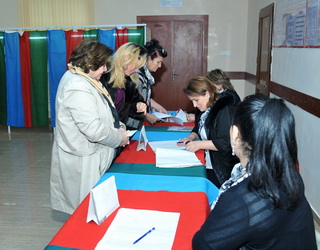 Konstitusiya Məhkəməsi sənədləri aldıqdan sonra 10 gün müddətində müvafiq mütəxəssisləri cəlb etməklə həmin sənədlərin Seçki Məcəlləsinə uyğunluğunu yoxlayır. Yoxlama prosesi tələb etsə, Konstitusiya Məhkəməsi öz qərarı ilə bu müddəti artıra bilər. Dairə seçki komissiyalarının protokolları Seçki Məcəlləsinin tələblərinə cavab verdikdə Konstitusiya Məhkəməsi seçkilərin yekunlarını təsdiq edir. Konstitusiya Məhkəməsinin bu qərarı qətidir.Azərbaycan Konstitusiyasına görə, icra və ya məhkəmə hakimiyyətində qulluq edən, elmi, pedaqoji və yaradıcılıq fəaliyyəti çıxılmaqla başqa ödənişli fəaliyyətlə məşğul olan şəxslər Milli Məclisə deputat seçilə bilməz. Seçki Məcəlləsinə əsasən, deputat seçilmiş şəxs ən geci 60 gün müddətində deputat statusu ilə bir araya sığmayan vəzifədən azad olunduğu barədə əmrin surətini (bu vəzifələrdən azad olunmaq barədə 3 gün müddətində ərizə verəcəklərini təsdiq edən sənədin surətini) və ya fəaliyyətlərinə xitam verilməsi barədə öhdəliyi nəzərdə tutan ərizəni Mərkəzi Seçki Komissiyasına təqdim edir.Seçkilərin ümumi yekunları rəsmi dərc edildikdən sonra namizəd deputat statusu ilə bir araya sığmayan vəzifədən azad olunduqda və ya fəaliyyətinə xitam verdikdə Mərkəzi Seçki Komissiyası onu deputat kimi qeydə alır və ona deputat vəsiqəsi verir.1 noyabr seçkisinin ilkin nəticələrinə görə, Milli Məclisə 12 partiyadan 83 deputat düşür. Onların 71-i YAP-ı, 12-si digər 11 partiyanı təmsil edir. Parlamentin potensial deputatlarından 42-si partiyasızdır (Lider namizədlər).Mərkəzi Seçki Komissiyası noyabrın 21-dək dairə seçki komissiyalarının protokollarını (onlara əlavə edilən sənədlərlə birlikdə) yoxlayıb Konstitusiya Məhkəməsinə təqdim etməlidir. Bundan sonra Konstitusiya Məhkəməsinin sənədləri yoxlamağa 10 gün vaxtı var. Amma yoxlama prosesi tələb etsə, Konstitusiya Məhkəməsi müddəti artıra bilər.Dövlət başçıları Marneulidə Azərbaycanın investisiyası ilə yaradılmış obyektə baş çəkiblər06.11.2015Noyabrın 6-da Azərbaycan prezidenti İlham Əliyev və Gürcüstan prezidenti Georgi Margvelaşvili Marneuli rayonunda fəaliyyət göstərən soyuducu anbar kompleksi ilə tanış olublar. Dövlət başçılarına məlumat verilib ki, “Aqroinvest 146” Məhdud Məsuliyyətli Cəmiyyətin soyuducu anbar kompleksi bu il aprelin 18-də azərbaycanlıların yığcam yaşadıqları Marneuli rayonunun Candar qəsəbəsində istifadəyə verilib. İki hektar ərazini əhatə edən kompleksə ofis və yardımçı binalar, 12 soyuducu və bir saxlama kamerası, transformator və təhlükəsizlik binaları, çəki məntəqəsi və su anbarı daxildir. Bu müəssisə Gürcüstanda fəaliyyət göstərən ən böyük soyuducu anbar kompleksidir.Soyuducu kameraların sahəsi 4250 kvadratmetrdir. Ət və balıq məhsulları üçün nəzərdə tutulan iki kameranın -5°C-dən -20°C-dək soyutma imkanı var. Temperaturun -5°C-dən +5°C-dək dəyişdiyi digər 10 kamerada isə meyvə-tərəvəz və çərəz saxlanacaq. Soyuducu anbar kompleksi 2100 ton müxtəlif çeşidli kənd təsərrüfatı məhsulları və min ton çərəzin saxlanılması üçün nəzərdə tutulub.Kvemo-Kartli regionuna xidmət göstərən kompleks Azərbaycanın Gürcüstanda həyata keçirdiyi investisiya layihələri çərçivəsində istifadəyə verilib. Tikintisinə 2013-cü ilin martında başlanan obyektdə inşaat işlərini “Akkord Georgia” şirkəti həyata keçirib.Xəbəri AZƏRTAC yayıb.Lukaşenkonun yeni dönəmi başladı06.11.2015Noyabrın 6-da Belarus lideri Aleksandr Lukaşenko yenidən prezident kimi and içib.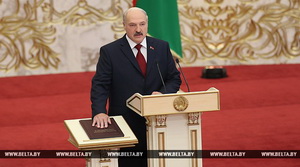 Lukaşenko bu il oktyabrın 11-də keçirilən prezident seçkisində 83,5% səs çoxluğu ilə qalib gəlib.Novator.az xəbər verir ki, paytaxt Minskin Müstəqillik sarayında baş tutan andiçmə mərasimindən sonra Lukaşenko prezident səlahiyyətlərinin icrasına başlaması haqda aktı imzalayıb. Mərkəzi Seçki Komissiyasının sədri Lidiya Yermoşina prezident vəsiqəsini ona təqdim edib.60 yaşlı Lukaşenko 1994-cü ildən prezident kürsüsünü tutur. İlk dəfə 5 il müddətinə seçilən Lukaşenko 1996-cı il referendumu ilə səlahiyyət müddətini 2001-ci ilədək uzadıb. 2001-ci ildə o, ikinci dəfə prezident kürsüsünə yiyələnib. 2004-cü il referendumunda bir nəfərin iki dəfədən çox prezident seçilməsinə qoyulmuş məhdudiyyət götürülüb, nəticədə Lukaşenko 2006 və 2010-cu illərin seçkisində də dövlət başçısı postunu əlində saxlayıb.Ermənistanda seçicilərin sayı açıqlanıb06.11.2015Noyabrın 6-da Ermənistan Polisi konstitusiya referendumunda iştirak etmək hüququ olan vətəndaşların sayını açıqlayıb. Transparency.az xəbər verir ki, hazırda 2 milyon 554 min 332 seçici var. Referenduma 20, 10 və 1 gün qalmış da seçicilərin sayı bəyan olunacaq.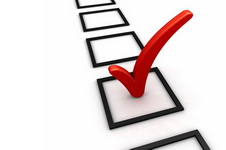 Ermənistanda konstitusiya referendumu bu il dekabrın 6-da keçiriləcək. Layihə prezident-parlament respublikasından parlament respublikası idarə üsuluna keçidi nəzərdə tutur.Sənədə görə, dövlət başçısını – Ermənistan prezidentini parlament 7 il müddətinə seçəcək. Eyni şəxs yalnız bir dəfə prezident seçilə bilər.Konstitusiya islahatı layihəsinə əsasən, Ermənistanda icra hakimiyyəti və dövlət idarəçiliyi sisteminə ümumi rəhbərliyi hökumət həyata keçirəcək. Silahlı Qüvvələr hökumətə tabe olacaq, müharibə vaxtı ali baş komandan vəzifəsinin icrası da baş nazirə keçəcək. Baş nazir postuna prezident parlament seçkisində qalib gəlmiş partiyanın nümayəndəsini təyin edəcək.Layihəyə görə, 101 yerlik parlament proporsional sistemlə formalaşacaq. Nəzərdə tutulan islahata əsasən, parlament seçkisində heç bir partiya hökumət qurmaq üçün çoxluq əldə edə bilməsə, ilk iki sırada qərarlaşan partiyalar arasında ikinci tur keçiriləcək, həmin turun qalibi əlavə mandatlar alacaq.Bank sektorunda vəziyyət ağırlaşa-ağırlaşa gedir06.11.2015Bu ilin əvvəlində bank sektorunu haqlayan böhran yeni mərhələyə qədəm qoyub. Transparency.az-a danışan iqtisadçı ekspert Samir Əliyev deyir ki, əmanət və kredit qoyuluşunun zəifləməsi, problemli kreditlərin artması fonunda kredit təşkilatlarının gəlirləri ilə zərərləri arasında fərq azalıb: “Banklar sərt addımlar atmağa məcbur olub. Xərclərin optimallaşdırılması çərçivəsində filialların bağlanması prosesinə başlanıb. Belə davam edərsə, bank sektorunda ixtisarlar geniş vüsət alacaq”.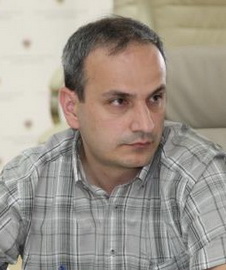 Ekspertin fikrincə, sektorun dayanıqlığı sual altındadır: “Mərkəzi Bankın yanvardan sonra bankların maliyyə dayanıqlığına və məcmu kapitalına dair statistik göstəriciləri, habelə gəlir və xərclərinin durumu barədə məlumatları dərc etməməsi vəziyyətin gərgin olduğunu deməyə əsas verir. Dərc olunmuş 9 aylıq ümumi göstəricilər bank sektorunda pisləşmə tendensiyasını qabarıq göstərir”.Samir Əliyev bank sektoru ilə bağlı bəzi göstəriciləri belə sıralayır:- Bankların xarici öhdəlikləri 2014-cü ilin noyabrından sonra ən aşağı həddə, 6,3 milyard manata düşüb;- Kredit qoyuluşu, xüsusilə milli valyutada verilən kreditlərin həcmi kəskin azalıb. Manat kreditlərinin həcmi 2013-cü ilin sentyabr ayına olan səviyyəyə enib;- Problemli kreditlər müstəqillik tarixində ən yüksək həddə, 1,4 milyard manata çatıb. Belə kreditlərin ümumi kreditlərdə payı 7,1%-ə çatmaqla son 11 ilin rekordunu vurub;- Əmanət qoyuluşu devalvasiyadan əvvəlki səviyyəyə qədər azalıb. Dollarlaşmanın artması nəticəsində manat əmanəti 2015-ci ildə 2,5 dəfə azalmaqla yanaşı onun ümumi əmanətlərdə payı 24%-ə düşüb;- 2015-ci ilin təkcə üçüncü rübündə özəl banklara məxsus ən azı 6 filial bağlanıb;- Ləğvetmə prosesində olan bankların sayı 5-dən 7-yə qalxıb;- Kredit kartlarının sayı 2014-cü ilin may ayında bəri ən aşağı həddə, 1,13 milyona enib;- Plastik kartlarla aparılan əməliyyatların həcmi 2015-ci ilin yanvarından sonra ən aşağı həddə (962 milyon manat) düşüb.Ekspert deyir ki, oxşar problemlər bank olmayan kredit təşkilatlarında (BOKT) da müşahidə edilir: “Mərkəzi Bankın komisyon haqlarının və faiz dərəcələrinin yuxarı həddinə tətbiq etdiyi limit daha çox BOKT-lara zərbə vurub. Banklar hələ ki, filialların birləşdirilməsi, işçilərin sayının ixtisarı hesabına xərcləri azaltmağa müvəffəq olur. Ancaq ixtisarların başa çatdığını söyləmək olmaz. Proses davam edəcək və daha geniş vüsət alacaq. Hətta devalvasiya olmayacağı təqdirdə bank sektorunda ixtisarlar gələn ilin yaz aylarına kimi davam edəcək. Müştərilərin məhdudlaşması, asan neft pullarının azalması banklar arasında amansız rəqabət mühiti yaradır ki, bu da bəzi bankların, o cümlədən BOKT-ların bazarı tərk etməsi ilə nəticələnəcək. İlkin dövrdə BOKT-ları bankların udması baş verə bilər. Sonrakı dövrdə isə bəzi problemli iri bankların əvvəlcə əridilərək təsirinin minimuma endirilməsi, sonra isə ləğv edilməsi mümkündür”.Necə vətəndaş olurlar?06.11.2015Noyabrın 6-sı Dövlət Miqrasiya Xidmətində Azərbaycan Respublikasının vətəndaşlığına qəbul edilmiş 267 və bərpa edilmiş 9 şəxs and içib. Azərbaycan vətəndaşlığına necə qəbul və bərpa olurlar? Transparency.az “Azərbaycan Respublikasının vətəndaşlığı haqqında” qanundan (Qanun) seçmələri təqdim edir: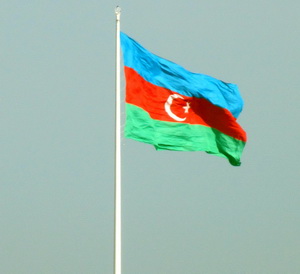 Maddə 14. Azərbaycan Respublikasının vətəndaşlığına qəbul Azərbaycan Respublikasının ərazisində son beş il ərzində fasiləsiz olaraq qanuni əsaslarla daimi yaşayan, qanuni gəlir mənbəyi olan, Azərbaycan Respublikasının Konstitusiyasına və qanunlarına riayət olunması barədə öhdəlik götürən, habelə Azərbaycan Respublikasının dövlət dilini bilməsi haqqında sənəd təqdim edən əcnəbi və vətəndaşlığı olmayan şəxs mənşəyindən, irqi və milli mənsubiyyətindən, cinsindən, təhsilindən, dinə münasibətindən, siyasi və başqa əqidələrindən asılı olmayaraq bu qanuna müvafiq surətdə öz vəsatəti ilə Azərbaycan Respublikasının vətəndaşlığına qəbul edilə bilər.Əcnəbinin və ya vətəndaşlığı olmayan şəxsin Azərbaycan Respublikasının ərazisində daimi yaşama müddəti ona qanunvericiliklə müəyyən edilmiş qaydada daimi yaşamaq üçün icazə verildiyi gündən hesablanır.Azərbaycan Respublikasının ərazisində daimi yaşama müddəti o halda fasiləsiz hesab edilir ki, şəxs il ərzində Azərbaycan Respublikasının ərazisini üç aydan çox olmayan müddətə tərk etmiş olsun.Aşağıdakı hallarda əcnəbilər və vətəndaşlığı olmayan şəxslər bu maddənin birinci hissəsində göstərilən müddət nəzərə alınmadan Azərbaycan Respublikasının vətəndaşlığına qəbul edilə bilərlər:1) şəxsin elm, texnika, mədəniyyət və ya idman sahələrində yüksək nailiyyətləri olduqda;2) şəxs Azərbaycan Respublikası üçün xüsusi maraq kəsb etdikdə və digər müstəsna hallarda.Bu hallarda əcnəbinin və ya vətəndaşlığı olmayan şəxsin Azərbaycan Respublikasının vətəndaşlığına qəbul edilməsinin məqsədəuyğunluğu müvafiq icra hakimiyyəti orqanı tərəfindən əsaslandırılmalıdır.Şəxsin Azərbaycan Respublikasının qarşısında xüsusi xidmətləri olduqda o, bu maddənin birinci hissəsində göstərilən şərtlər nəzərə alınmadan Azərbaycan Respublikasının vətəndaşlığına qəbul edilə bilər.Azərbaycan Respublikasının vətəndaşlığına qəbul edilməsi barədə vəsatət qaldıran şəxs Azərbaycan Respublikasının Konstitusiyası ilə təsbit olunmuş dövlət quruluşunu zorakılıqla dəyişdirməyə, Azərbaycan Respublikasının ərazi bütövlüyünü pozmağa çağırışlar edərsə, dövlət təhlükəsizliyinə, ictimai asayişin qorunmasına, əhalinin sağlamlığına və ya mənəviyyatına zərər vuran fəaliyyət göstərərsə, irqi, dini və milli müstəsnalığı təbliğ edərsə, terrorçuluq fəaliyyəti ilə əlaqəsi olarsa, vətəndaşlığa qəbul haqqında vəsatəti rədd edilir.Azərbaycan Respublikası vətəndaşlığına qəbul haqqında qərar Azərbaycan Respublikası Konstitusiyasının 109-cu maddəsinin 20-ci bəndinə müvafiq surətdə qəbul olunur (Konstitusiya).Azərbaycan Respublikasının vətəndaşlığına qəbul edilməsi barədə vəsatət qaldıran şəxs Azərbaycan Respublikasının qanunvericiliyində nəzərdə tutulmuş qaydada və məbləğdə dövlət rüsumu ödəyir.Maddə 15. Azərbaycan Respublikasının vətəndaşlığına bərpaƏvvəllər Azərbaycan Respublikasının vətəndaşı olmuş və ya Azərbaycan Respublikası vətəndaşlığına xitam verilmiş şəxsin vəsatəti ilə o, bu qanunun 14-cü maddəsinin yeddinci hissəsində sadalanmış məhdudiyyətlər nəzərə alınmaqla Azərbaycan Respublikasının vətəndaşlığına bərpa edilə bilər.Azərbaycan Respublikasının vətəndaşlığına bərpa edilməsi barədə vəsatət qaldıran şəxs Azərbaycan Respublikasının qanunvericiliyində nəzərdə tutulmuş qaydada və məbləğdə dövlət rüsumu ödəyir.Maddə 15-1. Azərbaycan Respublikası vətəndaşının andıAzərbaycan Respublikasının vətəndaşlığına qəbul edilmiş və ya Azərbaycan Respublikasının vətəndaşlığına bərpa edilmiş və 14 yaşı tamam olmuş şəxs Azərbaycan Respublikasının dövlət dilində Azərbaycan Respublikasına sadiq olacağı barədə aşağıdakı məzmunda and içir:“Mən, (Soyadı, Adı, Atasının adı) Azərbaycan Respublikasının vətəndaşı olaraq, hər hansı xarici dövlət qarşısında onun vətəndaşlığı ilə bağlı öhdəliklərimin olmadığına, Azərbaycan Respublikasının Konstitusiyasına və qanunlarına tabe olacağıma, Azərbaycan dövlətinə sədaqətlə xidmət edəcəyimə, onun müstəqilliyini, suverenliyini və ərazi bütövlüyünü qoruyacağıma, Azərbaycan xalqının adət-ənənələrinə və mədəniyyətinə hörmət edəcəyimə and içirəm”.Andiçmə təntənəli şəraitdə Azərbaycan Respublikasının Dövlət bayrağı önündə Azərbaycan Respublikasının Konstitusiyasına əl basmaqla həyata keçirilir.And içən Azərbaycan Respublikasının vətəndaşı andın mətnini imzalayır və bu sənəd müvafiq icra hakimiyyəti orqanında saxlanılır.Müharibə əlilləri və şəhid ailələrinə yeni evlər verilib06.11.2015Əmək və Əhalinin Sosial Müdafiəsi Nazirliyi 4-ü Zərdab rayonunda, 11-i isə Goranboy rayonunda olmaqla daha 15 yeni fərdi yaşayış evini müharibə əlilləri və şəhid ailələrinin istifadəsinə verib. Xəbəri nazirlik noyabrın 6-da yayıb.Dövlət başçısının 20 iyun 2014-cü il sərəncamına əsasən, yerli icra hakimiyyəti orqanlarında növbəyə dayanmış 5731 nəfər şəxs və şəhid ailəsi 2014-2018-ci illər ərzində mənzil və ya fərdi evlə təmin edilməlidir.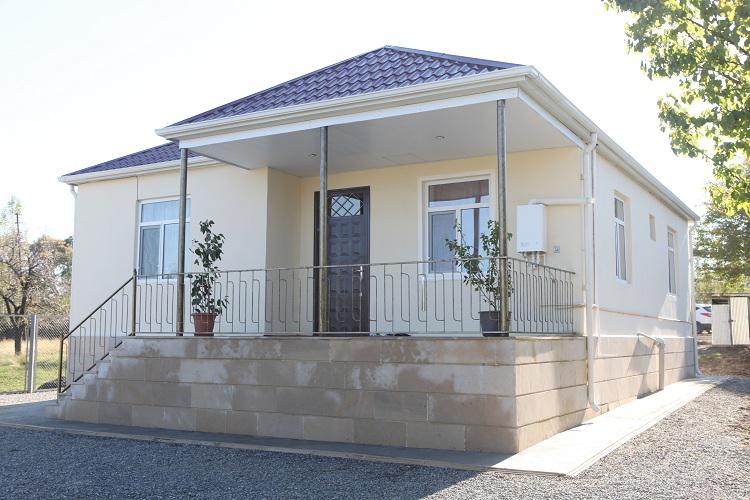 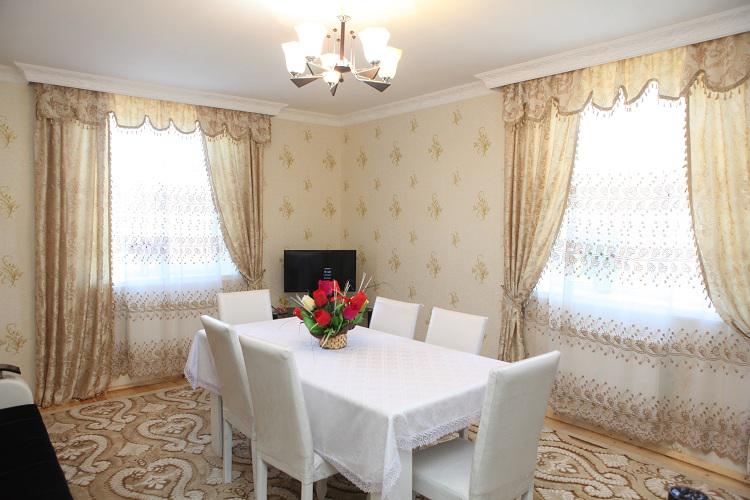 Azərbaycanda uşaqlar (Dövlət komitəsi yeni rəqəmlər yayıb)06.11.2015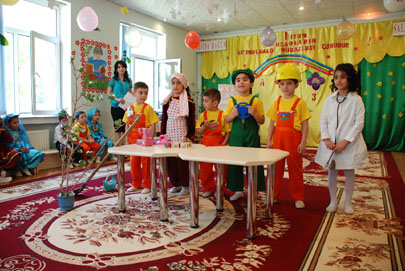 Dövlət Statistika Komitəsinin əhali və gender statistikası şöbəsi noyabrın 6-da yeni məlumat açıqlayıb. Xəbərə görə, hazırda 18 yaşadək uşaqlar ölkə əhalisinin 26,7 faizini təşkil edir: “2014-cü ildə Azərbaycanda 170,5 min, cari ilin 8 ayı ərzində isə 109,0 min körpə dünyaya gəlib, onların 53,2 faizini oğlan, 46,8 faizini isə qızlar təşkil edir. Körpələrin 1970-i əkiz, 63-ü üçəmdir. Hesablamalara əsasən, ötən il doğulan uşaqlar üçün gözlənilən ömür uzunluğu 74,2 yaş, o cümlədən oğlanlarda 71,6, qızlarda isə 76,8 yaşdır.Son illərdə ölkədə körpə ölümü nəzərəçarpacaq dərəcədə azalıb. Ötən əsrin 60-cı illərində körpə ölümü hər 1000 nəfər diri doğulana orta hesabla 49,1, 90-cı illərdə 28,2 olduğu halda 2014-cü ildə bu göstərici azalaraq 10,2 təşkil edib.Uşaqların sağlamlığının qorunması dövlət orqanlarının qarşısında duran əsas vəzifələrdən biridir. 2015-ci ilin əvvəlinə ölkədə uşaqlara tibbi xidmət göstərən 251 poliklinika, ambulatoriya və uşaq şöbəsi olan müəssisələrdə 4 min nəfər həkim-pediatr çalışıb.Ölkədə xüsusi qayğıya ehtiyacı olan uşaqların sosial müdafiəsi sahəsində də mühüm tədbirlər həyata keçirilir. Aztəminatlı ailələrdəki uşaqların rifahını yaxşılaşdırmaq və sosial müdafiəsini gücləndirmək məqsədi ilə dövlət tərəfindən sosial müavinət və yardımlar təyin olunur.2015-ci il iyul ayının 1-nə ölkədə 9,9 min ailədə olan 19,2 min uşağa aylıq sosial müavinət təyin olunub. Həmçinin sağlamlıq imkanları məhdud olan 65,6 min uşağa və 6176 ailənin 1 yaşınadək olan 6228 uşağına aylıq sosial müavinətlər verilib. 117,5 min aztəminatlı ailənin 252,1 min nəfər 18 yaşadək üzvü ünvanlı dövlət sosial yardımı alıb.Azərbaycanda 1706 məktəbəqədər təhsil müəssisəsi, 4475 gündüz ümumtəhsil məktəbi, 113 peşə məktəbi və peşə liseyi, 61 orta ixtisas təhsil müəssisəsi, 53 ali məktəb fəaliyyət göstərir. Mədəniyyət və Turizm Nazirliyi sisteminin klub müəssisələrində 2260 uşaq dərnəyi və kollektivi, 80 uşaq kitabxanası və 237 uşaq musiqi incəsənət və rəssamlıq məktəbi fəaliyyət göstərir”.Prezident: “Bu gün dünyada yeni bir dövr yaşanır”10.11.2015Prezident İlham Əliyev noyabrın 9-da Azərbaycan Milli Elmlər Akademiyasının 70 illik yubileyinə həsr olunmuş ümumi yığıncağına qatılaraq çıxış edib. Dövlət başçısı Milli Elmlər Akademiyasının 70 ildə böyük və uğurlu yol keçdiyini vurğulayıb: “Milli Elmlər Akademiyası ölkəmizin intellektual potensialının möhkəmlənməsinə, kadr hazırlığı işinə dəyərli töhfələr verib. Bu gün də Milli Elmlər Akademiyası ölkəmizin ümumi inkişafında fəal rol oynayır, alimlər öz elmi araşdırmalarını apararaq ölkəmizin gələcək inkişaf dinamikasını sürətləndirirlər.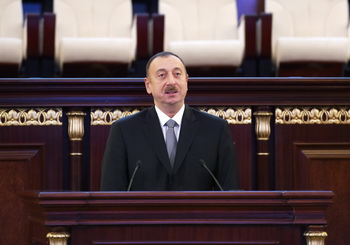 Mən çox istəyirəm ki, Azərbaycan alimləri gələcəkdə də ölkəmizin hərtərəfli inkişafında daha fəal rol oynasınlar. Çünki ölkəmizin gələcəyi elmi potensialın səviyyəsi ilə bilavasitə bağlıdır. Hər bir ölkədə, o cümlədən Azərbaycanda inkişaf elmin səviyyəsi ilə bağlıdır. Bu gün yeni texnologiyalar əsridir. O ölkələr ki bu texnologiyaların sahibidir, əlbəttə, onlar dünya miqyasında öz maraqlarını daha böyük dərəcədə müdafiə edə bilirlər.Azərbaycan da o ölkələrin sırasında olmalıdır. Bu gün biz çalışırıq ki, həyatımızın müxtəlif istiqamətlərində ən müasir texnologiyalar Azərbaycana gətirilsin, tətbiq edilsin və bizim alimlərimiz də gələcəkdə öz işlərini bu texnologiyalar əsasında daha səmərə ilə qura bilsinlər”.İlham Əliyev ölkənin gələcək inkişafı və alimlərin bu inkişafda rolu ilə bağlı fikirlərini bölüşüb: “Bu gün dünyada yeni bir dövr yaşanır. Bunu televiziyadan və kütləvi informasiya vasitələrindən hər bir vətəndaş görür ki, həm bölgədə, həm dünyada inkişaf, əfsuslar olsun, müsbət istiqamətdə getmir. Yeni təhlükələr, təhdidlər, risklər, qarşıdurmalar, müharibələr yaranır. Əfsuslar olsun ki, gələcəklə bağlı proqnoz verərkən nikbinlik üçün heç bir əsas yoxdur. Belə bir şəraitdə hər bir ölkə, əlbəttə, ilk növbədə daxili resurslara arxalanmalı, öz təhlükəsizliyini daha da böyük dərəcədə təmin etməli, dünyada yaşanan maliyyə və iqtisadi böhran zamanı öz iqtisadi modelində müəyyən düzəlişlər aparmalıdır.Azərbaycan artıq neçə ildir ki, müstəqil siyasət apararaq həm siyasi, həm iqtisadi sahələrdə, beynəlxalq münasibətlər sahəsində müstəqil fəaliyyət göstərir. Bizim fəaliyyətimiz xalqın milli maraqları üzərində qurulub. Bu, bizim üçün əsas şərtdir, əsas vəzifədir və bütün səylərimiz bu məqsədə xidmət göstərir.Əlbəttə, biz də dünyada, bölgədə gedən prosesləri izləyərək çalışmalıyıq ki, ölkəmiz üçün riskləri nə qədər mümkünsə minimum səviyyəsinə endirək və buna nail ola bilirik. Bu gün alovlanan bölgədə Azərbaycan sabitlik adasıdır, sülh, əmin-amanlıq məkanıdır. Azərbaycan vətəndaşları əmin-amanlıq şəraitində yaşayırlar, yaradırlar. Əminəm ki, görülən və görüləcək tədbirlər nəticəsində bu müsbət dinamika, müsbət ab-hava Azərbaycanda daha da güclənəcək.Eyni zamanda bu gün dünyada yaşanan iqtisadi böhran hələ ki, davam edir, sonu görünmür. Belə olan halda biz iqtisadi sahədə daha da ciddi islahatlar aparmalıyıq.Ümumiyyətlə, son illər ərzində bizim siyasətimiz ondan ibarət idi ki, neft-qaz amilindən asılılığımızı maksimum dərəcədə aşağı salaq, ölkə iqtisadiyyatının şaxələndirilməsinə nail olaq, bölgələrdə yeni iş yerlərinin, sənaye müəssisələrinin yaradılması məsələlərini həll edək. Hələ 2004-cü ildə birinci regional inkişaf proqramının qəbulu məhz bu məqsədi güdürdü. Şadam ki, bu proqramlar artıq ardıcıllıqla icra edilir və bölgələrin siması dəyişilib. Yeni müəssisələr, sosial obyektlər, infrastruktur layihələri ölkəmizi gücləndirir və neft-qaz amilindən asılılığımızı böyük dərəcədə azaldır. Əgər ümumi daxili məhsulumuzun strukturuna baxsaq görərik ki, hazırda neft-qaz sektoru burada təqribən 30 faiz təşkil edir, gələcəkdə bu rəqəm daha da aşağı düşməlidir.Ancaq bununla bərabər bu gün biz iqtisadiyyatın yeni modeli haqqında düşünürük. Hökumətə, dövlət qurumlarına müvafiq göstərişlər verilib və çox istərdim ki, bizim alimlərimiz də bu işlərdə fəal iştirak etsinlər”.Prezident əlavə edib ki, Azərbaycanda çox müsbət demoqrafik vəziyyət mövcuddur: “Bu da son illər ərzində ölkənin inkişafı ilə bağlıdır. Çünki əgər biz demoqrafiyanın statistikasına nəzər yetirsək, görərik ki, ölkəmiz üçün ən ağır illərdə demoqrafik vəziyyət çox mənfi idi. Ancaq ölkə iqtisadiyyatı inkişaf etməyə başlayandan, sabitlik tam bərqərar olandan sonra demoqrafik vəziyyət yaxşılaşdı. Bu gün Azərbaycan əhalisi sürətlə artır, bir neçə ildən sonra 10 milyon səviyyəsinə çatacaq. Əlbəttə ki, bu, bizim böyük sərvətimizdir. Əhalimiz nə qədər çox olarsa, ölkəmiz də o qədər güclü olacaq. Ancaq bu vəziyyət, eyni zamanda bir çox məsələlərin həllini diktə edir. Artan əhali artan iş yerləri deməkdir. Biz son on il ərzində bir milyondan artıq daimi iş yeri açdıq. Ancaq bu proses davam etməlidir. İş yerlərinin açılması üçün həm dövlət investisiyaları, həm də xarici investisiyalar qoyulmalıdır. İndi bizim gəlirlərimiz azalır, bu, təbiidir, neftin qiyməti 100 dollardan 50 dollara, ondan da aşağı səviyyəyə düşüb. Biz gələn ilin dövlət büdcəsində ixtisarlar etmişik, bəzi investisiya layihələrini təxirə salmışıq. Ona görə iş yerlərinin yaradılması gələcəkdə investisiya iqliminin daha da yaxşılaşması ilə bağlı olmalıdır. Biz çalışmalıyıq ki, Azərbaycana daha çox xarici sərmayə cəlb edək. Ümumiyyətlə, hesab edirəm ki, bizim alimlərimiz demoqrafik vəziyyətlə bağlı daha da fəal işləməlidirlər. Burada sosial yük artacaq, yəni yeni uşaq bağçaları, yeni məktəblər tikilməlidir, yeni sənaye müəssisələri yaradılmalıdır, binalar, evlər, o cümlədən fərdi evlər inşa edilməlidir. Bunun üçün torpaq sahələri lazımdır. Biz o torpaq sahələrini haradan əldə edək? Şəhərsalma ilə bağlı yeni çağırışlar üzə çıxır. Nəqliyyatın yükü böyük olacaq. Yəni bütün bunlar reallıqdır. Əgər biz bunlar barədə fikirləşməsək, gün gələcək ki, bu, böyük problemlərə gətirib çıxaracaq. Ona görə biz indidən bütün bu demoqrafik inkişafı əsas götürərək bütün istiqamətlər üzrə yeni strategiyamızı buna uyğun şəkildə müəyyən etməliyik.Bu günə qədər və hətta bu gün bizim əsas vəzifəmiz infrastruktur layihələri idi. Biz onları Bakıda və bölgələrdə icra edirik. Əlbəttə, elektrik enerjisi ilə təchizat, qazlaşdırma, içməli su, meliorasiya, kənd yolları, magistral yollar, təmir işləri bundan sonra da davam edəcək. Ancaq bunlarla bərabər mütləq yeni yanaşma da olmalıdır.Son illər ərzində sənayenin inkişafı ilə bağlı çox ciddi addımlar atılıb. Bunun nəticəsidir ki, bu ilin doqquz ayında bizim qeyri-neft sənayemiz 10 faizdən çox artıb. İndiki şəraitdə bu, tarixi nailiyyətdir. Hazırda Azərbaycanda reallaşan və planlaşdırılan böyük sənaye layihələri gələcəkdə qeyri-neft potensialımızı gücləndirəcək, ixrac potensialımızı böyük dərəcədə artıracaq. Texnoparklar yaradılır. Kimya Sənaye Parkının artıq təməli qoyulub. Orada artıq ilk müəssisələr yaradılıb. Azərbaycan alimləri bütün bu işlərdə fəal iştirak etməlidirlər. Əlbəttə ki, bütün bu istiqamətdə inşaat və mühəndislik işlərini xarici podratçılar icra edirlər. Ancaq müvafiq dövlət qurumlarına göstəriş verilib ki, Azərbaycan alimlərini də bu işə cəlb etsinlər. Xahiş edirəm ki, alimlər özləri də bu işlərdə fəallıq göstərsinlər.Azərbaycanda ərzaq təhlükəsizliyi ilə bağlı çox böyük işlər görülüb. Biz özümüzü bütün əsas ərzaq məhsulları ilə demək olar ki, ya 100 faiz, ya 90 faiz təmin edirik. Bu proses davam etdiriləcək. Son illər ərzində taxılçılıqda 20-yə yaxın iri fermer təsərrüfatı yaradılıb. Bu təsərrüfatlarda bir hektarda məhsuldarlıq 55-60 sentnerdir. Yəni ümumi məhsuldarlıqdan iki dəfə çoxdur. Nəyə görə? Çünki orada elmi yanaşma, müasir texnologiyalar tətbiq olunur, onlardan istifadə edilir. Bu nəticələrin qazanılmasında alimlərin çox böyük zəhməti var. Nəzərə alsaq ki, əhalimizin təxminən 50 faizi aqrar bölgələrdə yaşayır, gələcəkdə kənd təsərrüfatının inkişafı həm iqtisadi, həm sosial məsələ kimi daim gündəlikdə olacaq.Biz ixrac potensialımızı böyük dərəcədə artıra bilərik. Yəni biz dünya bazarlarına daha böyük həcmdə kənd təsərrüfatı məhsulları ilə çıxa bilərik. Beləliklə, fermerlərin həyat səviyyəsini böyük dərəcədə yaxşılaşdıra bilərik. Bizim gələcək inkişafımızı sənaye və kənd təsərrüfatı sahələri müəyyən edəcək. Ona görə dövlət siyasəti birmənalıdır. Dövlət qurumlarına göstərişlər verilib. Alimlərdən xahiş edirəm ki, bu məsələ ilə çox ciddi məşğul olsunlar”.Dövlət başçısı hərbi sənaye məsələlərinə də toxunub: “Artıq 10 ildir ki, Müdafiə Sənayesi Nazirliyi yaradılıb. Əgər o vaxt bu qərar qəbul edilməsə idi, bu gün biz sənayenin bu sahəsinin inkişafından bəhrələnə bilməzdik. Biz hazırda mindən çox adda hərbi təyinatlı məhsul istehsal edirik.Ordumuzun tələbatının böyük hissəsini Azərbaycan özü təmin edir. Xüsusilə nəzərə alsaq ki, biz müharibə şəraitindəyik, bu, tarixi nailiyyətdir. Lazım olan texnikanı, silahları bəzi hallarda əldə edə bilmirik. Bəzi hallarda embarqolar var. Onların heç bir əsası yoxdur. Amma bu, başqa məsələdir. Biz bunu bilirdik. Bu gün Azərbaycan ordusunun əsas təminatı daxili istehsal sayəsində mümkündür. Bilirəm, alimlər burada iştirak edirlər, amma daha da fəal iştirak etməlidirlər. Biz əlbəttə ki, müasir texnologiyalar alırıq. Onları aldıqca biz o texnologiya ilə tanış oluruq. Bizə lazım olan bütün növ silahları gələcəkdə özümüz istehsal edə bilərik. Heç olmasa o nümunələrdən istifadə edə bilərik. Ona görə burada Azərbaycan alimlərinin fəaliyyəti üçün çox geniş bir meydan var. Azərbaycan dövləti də öz tərəfindən çalışacaq ki, alimləri bu işlərə daha da böyük dərəcədə cəlb etsin”.İlham Əliyev humanitar elmlər haqqında da danışıb və dil məsələsi üzərində xüsusi dayanıb: “Əsrlər boyu Azərbaycan xalqını bir xalq kimi qoruyan bizim mədəniyyətimiz, incəsənətimiz, musiqimiz, xalçaçılıq sənətimiz və digər ənənələrimiz olubdur. Bizim bu sahədəki bütün fəaliyyətimizin əsasında Azərbaycan dili dayanır. Azərbaycan dili bizi bir xalq, millət kimi qoruyub. Əsrlər boyu biz başqa ölkələrin, imperiyaların tərkibində yaşadığımız, müstəqil olmadığımız dövrdə milli dəyərlərimizi, ana dilimizi qoruya, saxlaya bilmişik. Azərbaycan dilinin saflığını qoruya bilmişik. Ona görə bu gün bəzi hallarda görəndə ki, dilimizə xaricdən müdaxilələr edilir və bəzi hallarda bu müdaxilələr Azərbaycanda da dəstək qazanır, bu, məni doğrudan da çox narahat edir. Azərbaycan dili o qədər zəngindir ki, heç bir xarici kəlməyə ehtiyac yoxdur. Bir daha demək istəyirəm ki, biz əsrlər boyu dilimizi qorumuşuq. Bu gün də qorumalıyıq. Biz Azərbaycan dilinin saflığını təmin etməliyik. Əlbəttə, bizim vətəndaşlar, xüsusilə gənc nəsil nə qədər çox xarici dil bilsələr, o qədər yaxşıdır. Ancaq ilk növbədə öz ana dilini bilməlidirlər. Digər tərəfdən imkan verməməlidirlər ki, ana dilimizə yad kəlmələr daxil olsun. Buna ehtiyac yoxdur. Ancaq biz bunu görürük. Bəzi ictimai xadimlərin, hökumət üzvlərinin çıxışlarında, bəzi televiziya verilişlərində, Milli Məclisdə eşidirəm ki, kənar kəlmələrdən istifadə edilir. Buna ehtiyac yoxdur. Əlbəttə, mən bu sahədə mütəxəssis deyiləm, ancaq bir vətəndaş kimi hesab edirəm ki, yeni kəlmələrin icad edilməsinə heç bir ehtiyac yoxdur. Lüğətimiz o qədər zəngindir ki, bunu qorusaq və gələcək nəsillərə əmanət kimi təhvil versək bu, bizim bu sahədəki ən böyük nailiyyətimiz olacaq”.Dövlət başçısı Azərbaycanın çox zəngin tarixi olduğunu vurğulayıb: “Azərbaycan alimləri də, Azərbaycan ictimaiyyəti də bunu yaxşı bilirlər. Biz öz tariximizi, bu reallıqları dünya miqyasında daha da dolğun təqdim etməliyik. Nəyə görə? İlk növbədə bizi tanısınlar, görsünlər ki, nə qədər zəngin tariximiz var. Digər tərəfdən bizə qarşı təxribatlar aparılır. Yəni Azərbaycan tarixini ermənilər təhrif etməyə çalışırlar və diaspor imkanlarından istifadə edərək bəzi hallarda buna nail olurlar. “Erməni alimləri” xüsusilə regionun, Cənubi Qafqazın tarixi ilə bağlı yalan, uydurma əsasında kitablar dərc edirlər, təqdimatlar keçirirlər. Əlbəttə ki, bizim tariximiz bizim böyük sərvətimizdir. Bizim tariximiz onu göstərir ki, azərbaycanlılar bu torpaqda əsrlər boyu yaşamışlar. Bugünkü Ermənistan tarixi Azərbaycan torpaqlarında yaradılıb. Təkcə XX əsrin əvvəllərində çar Rusiyası tərəfindən dərc edilmiş xəritələrə baxmaq kifayətdir hər kəs görsün ki, indiki Ermənistan ərazisində yerləşən kəndlərin, şəhərlərin mütləq əksəriyyətinin adları Azərbaycan mənşəlidir. Budur reallıq. İrəvan xanlığının əhalisinin 70-80 faizi azərbaycanlılar olub. Çox şadam ki, mənim tövsiyəmlə İrəvan xanlığı haqqında çox sanballı elmi əsər yaradılıb, bir neçə xarici dilə tərcümə edilibdir. Bu əsərlər faktlar, həqiqətlər üzərində yaradılır.Dağlıq Qarabağ əzəli Azərbaycan torpağıdır. “Qarabağ”, “Xankəndi” Azərbaycan sözləridir. Mən dəfələrlə bildirmişəm ki, əgər Xankəndinin hər hansı bir tarixi adı olsaydı ermənilər o adı bərpa edərdilər. Onun “Stepanakert” adı bolşevik erməni quldur dəstəsinin rəhbəri Stepan Şaumyanın şərəfinə qoyulub. Yəni bunu biz hamımız bilirik, amma dünya da bilməlidir. Hər yerdə bilməlidirlər ki, bu, bizim torpağımızdır, bizim haqqımız var o torpaqda yaşamağa. Beynəlxalq hüquq, təbii ki, bizim mövqeyimizi müdafiə edir. Ancaq bütün dünya ictimaiyyəti bilməlidir ki, təkcə beynəlxalq hüquqla məsələ məhdudlaşmır. Bu, bizim tarixi, əzəli torpağımızdır. Ermənilər Dağlıq Qarabağa və bəzi başqa yerlərə XIX əsrdə İrandan, Şərqi Anadoludan köçürülüblər. Hansı məqsədlə köçürülüblər biz bunu yaxşı bilirik. Bütün bunları biz gərək kitablar formasında daha da geniş şəkildə yayaq və beləliklə, bütün dünyaya sübut edək ki, bu, bizim tarixi, əzəli torpağımızdır.Hesab edirəm vaxt gəlib çatıb ki, müstəqillik dövrünə həsr edilən sanballı elmi əsər də yaradılsın. Gələn il biz müstəqilliyimizin 25 illiyini qeyd edəcəyik. O vaxta qədər əgər belə sanballı elmi əsər yaradılarsa, bayramımıza çox yaxşı töhfə ola bilər”.Ötən ay istehlak bazarında qiymətlər necə dəyişib?10.11.2015Dövlət Statistika Komitəsi oktyabr ayında ərzaq məhsullarının 0,3 faiz, qeyri-ərzaq məhsullarının 0,1 faiz bahalaşdığını, əhaliyə göstərilən pullu xidmətlərin qiymətlərində isə dəyişikliklər baş vermədiyini bəyan edib. Noyabrın 10-da yayılan rəsmi məlumata görə, ümumilikdə istehlak məhsullarının və əhaliyə göstərilən pullu xidmətlərin qiymətləri əvvəlki ayla müqayisədə 0,1 faiz artıb.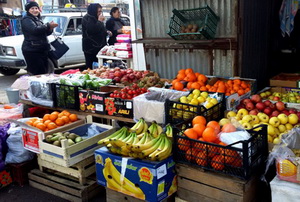 Ay ərzində düyünün, unun, qarabaşaq yarmasının, makaron məmulatlarının, şəkərin, toyuq ətinin, balıq məhsullarının, kolbasa məmulatlarının, süd məhsullarının, yumurtanın, kərə və bitki yağlarının, portağalın, bananın, xiyarın, pomidorun, badımcanın, şirin bibərin, soğanın, sarımsağın, kartofun qiymətlərində artım, qoyun ətinin, limonun, naringinin, almanın, armudun, üzümün, heyvanın, narın, qozun, fındığın, şabalıdın, kələmin, göyərtinin, balqabağın, göy lobyanın, çuğundurun, kökün qiymətlərində isə azalma müşahidə olunub.Oktyabr ayında qeyri-ərzaq məhsullarından parçaların, geyimin, ayaqqabıların, məişət cihazlarının, minik avtomobilləri üçün ehtiyat hissələrinin, dəftərxana ləvazimatlarının qiymətləri artıb, inşaat materiallarının, dərmanların, zərgərlik məmulatlarının, mebel və ev əşyalarının qiymətləri enib.Nazirlik əmək müqaviləsi bildirişləri hesabatı yayıb10.11.2015Əmək və Əhalinin Sosial Müdafiəsi Nazirliyindən Transparency.az-a verilən məlumata görə, əmək müqaviləsi bildirişləri üzrə elektron informasiya sistemindən oktyabr ayında 169820 istifadə qeydə alınıb. Bu dövrdə əhali nazirliyin “Elektron hökumət” portalı üzərindən təqdim etdiyi “Əmək müqaviləsi bildirişlərinin qeydiyyata alınması və bu barədə işəgötürənə məlumatın verilməsi” e-xidmətindən 126909 dəfə, “Əmək müqaviləsi bildirişləri barədə məlumatların işçilər tərəfindən əldə edilməsi” e-xidmətindən isə 42911 dəfə faydalanıb.Ötən ilin iyul ayında istifadəyə verildikləri vaxtdan vətəndaşların ən çox faydalandığı elektron xidmətlər sırasında olan bu iki e-xidmətdən cari ilin yanvar-oktyabr aylarında ümumilikdə 1 milyon 675 min 727 istifadə qeydə alınıb.2015-ci ilin ən populyar adları10.11.20152015-ci ildə Azərbaycanda doğulmuş uşaqlara qoyulan ən populyar adların siyahısı bəlli olub. Transparency.az Ədliyyə Nazirliyinin rəsmi saytına istinadla bildirir ki, ilk üçlükdə Yusif (2991 uşaq), Zəhra (2942), Nuray (2110) adları gəlir.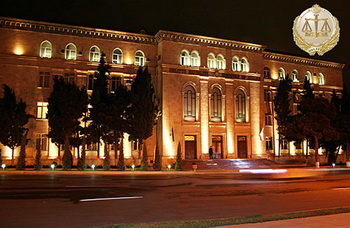 Populyar adlar içində birinci onluqda Fatimə (1930), Əli (2093), Hüseyn (2075), Aylin (1507), Zeynəb (1409), Ömər (1406), Ayan (1302) adları da yer alır.Ən azı 1000 dəfə qoyulmuş digər populyar adlar Murad (1284), Məhəmməd (1231), Məryəm (1219), Mələk (1181), Uğur (1073), Ayxan (1037), Xədicədir (1019).Valyuta ehtiyatları əriyir10.11.2015Oktyabrda Mərkəzi Bankın valyuta ehtiyatları 180,1 milyon dollar azalaraq 6 milyard 834,6 milyon ABŞ dolları olub. Mərkəzi Bankın açıqladığı məlumata görə, ehtiyatlar bu ilin əvvəli ilə müqayisədə 5 milyard 846,2 milyon dollar azalıb.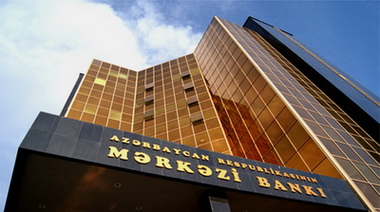 Transparency.az bildirir ki, bu il Mərkəzi Bankın rəsmi valyuta ehtiyatları belə dəyişib:Yanvar — 12680,8 milyon ABŞ dollarıFevral — 11004,4Mart — 9472,1Aprel — 8387,9May — 8430,8İyun — 8520,2İyul — 8501,5Avqust — 7315,4Sentyabr — 7014,7Oktyabr — 6834,6.Bu il fevralın 21-dək 1 ABŞ dolları təxminən 78 qəpik olub. Mərkəzi Bankın 21 fevral 2015-ci il qərarı ilə 1 ABŞ dollarının rəsmi məzənnəsi 1,05 manat səviyyəsində müəyyən edilib.“Elektron təhsil” müsabiqəsinin birinci mərhələsi başa çatıb10.11.2015“Elektron təhsil” respublika müsabiqəsinin birinci mərhələsi başa çatıb. Müsabiqəyə 900 layihə qəbul edilib. Onların 545-ni müəllimlər, 355-ni isə şagirdlər göndərib. Edu.gov.az-ın məlumatına görə, layihələr ikinci mərhələdə müəyyən olunmuş meyarlar üzrə qiymətləndirmə üçün Ekspert Komissiyasına təqdim olunub. İkinci mərhələnin nəticəsi və nominantların adları noyabrın sonunda elan ediləcək.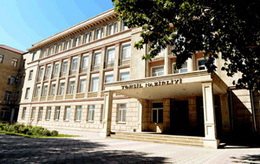 Təhsildə informasiya texnologiyalarının tətbiqinə həsr olunmuş müsabiqə “Müəllim” və “Şagird” istiqamətləri üzrə 6 nominasiyada təşkil olunub. Məqsəd tədris prosesində informasiya texnologiyalarından fəal istifadə edən müəllimləri həvəsləndirmək və fəaliyyətlərini dəstəkləmək, ən yaxşı elektron tədris vəsaitlərini geniş istifadəçi auditoriyasına tanıtmaq, internetin imkanlarından istifadə etməklə həyata keçirilən yeni tədris üsulları barədə ölkənin təhsil ictimaiyyətini məlumatlandırmaq, tədris məqsədləri üçün İKT-nin tətbiqinin yeni formalarını axtarmaq, təhsil müəssisələrində elektron resurslardan istifadəni genişləndirmək, müəllim və şagirdləri elektron resurslar yaratmağa və hazır resurslardan istifadəyə stimullaşdırmaqdan ibarətdir.Müsabiqəyə ümumi təhsil müəssisələrinin pedaqoji heyəti, pedaqoji kadrların ixtisasartırma və yenidən hazırlanması ilə məşğul olan qurumların  metodist mütəxəssisləri və şagirdlər qatılıblar. Qaliblərə noutbuk, planşet, printer və digər xüsusi mükafatlar təqdim olunacaq.Kənd təsərrüfatı məhsullarının istehsalı 1,8 faiz bahalaşıb10.11.2015Oktyabrda bitkiçilik məhsullarının istehsalçı qiymətləri 1,7 faiz, heyvandarlıq məhsullarının istehsalçı qiymətləri isə 1,9 faiz artıb. Transparency.az Dövlət Statistika Komitəsinə istinadla xəbər ki, ümumilikdə kənd təsərrüfatı məhsullarının istehsalı əvvəlki ayla müqayisədə 1,8 faiz bahalaşıb.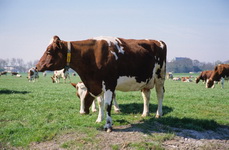 Birillik bitkilərdən pomidorun, xiyarın, sarımsağın, badımcanın, soğanın, kartofun, şirin bibərin istehsalçı qiymətləri artıb, göy lobyanın istehsalçı qiyməti azalıb. Komitənin məlumatına görə, digər birillik bitkilərin qiymətlərində ciddi dəyişikliklər baş verməyib.Ay ərzində çoxillik bitkilərdən heyvanın, narın, üzümün, armudun, qozun, almanın istehsalı ucuzlaşıb, digərlərinin isə qiymətləri sabit qalıb.Heyvandarlıq məhsullarından yumurtanın, ev quşlarının, südün istehsalı bahalaşıb, digərlərinin qiymətlərində ciddi dəyişikliklər olmayıb.Bütöv Azərbaycan Xalq Cəbhəsi Partiyası parlament respublikasına keçməyə çağırır10.11.2015Bütöv Azərbaycan Xalq Cəbhəsi Partiyasının (BAXCP) İdarə Heyəti 1 noyabr parlament seçkisi ilə bağlı bəyanat qəbul edib. Bəyanatda bildirilir ki, BAXCP seçkiyə 77 namizədlə qatılıb, onlardan 25-i qeydə alınıb, seçki prosesində 3 nəfər namizədliyini geri götürüb.BAXCP seçkilərin daha ədalətli və şəffaf keçirilməsi üçün seçki qanunvericiliyini təkmilləşdirməyə çağırır: “Seçki Məcəlləsində yer alan bir sıra məhdudiyyətlər seçkilərin daha dinamik və rəqabətlilik əsasında keçirilməsinə imkan vermir. Mövcud qanunvericiliyə görə, siyasi partiyalar yalnız 60-dan artıq seçki dairəsində deputatlığa namizədləri qeydə alındıqda ödənişsiz efir vaxtından istifadə edə bilər. Namizədlərin qeydə alınması prosedurunun mürəkkəbliyi BAXCP-nin və digər müxalifət partiyalarının seçkidə lazımi sayda namizədlə iştirak etmək imkanlarını məhdudlaşdırıb. Seçkiyə lazımi sayda namizədlə qatılmaq imkanı olmayan siyasi partiyalar isə son nəticədə ödənişsiz efir vaxtından istifadə edə bilməyiblər. Hakim partiya isə seçki debatlarının alternativsiz olacağını əsas gətirərək ödənişsiz efir vaxtından imtina edib.Namizədlərin təbliğat-təşviqat kampaniyası üçün ödənişli efir vaxtını yalnız İctimai Televiziya təqdim edib. İctimai Televiziyanın təqdim etdiyi qiymətlər yüksək olduğu üçün siyasi partiyaların və deputatlığa namizədlərin ödənişli efir vaxtından istifadə etmək imkanı olmayıb. Bu isə öz növbəsində ölkədə daha rəqabətli seçki atmosferinin yaranmasına imkan verməyib.Müşahidələrimizə görə, seçki prosesi ərzində, o cümlədən səsvermə günü müxtəlif səpkili qanun pozuntuları baş verib. Həmin pozuntular hazırda Mərkəzi Seçki Komissiyası və müvafiq seçki komissiyalarında araşdırılır. Artıq 2 seçki məntəqəsində nəticələr ləğv olunub.Hesab edirik ki, ayrı-ayrı seçki məntəqələrində baş verən qanun pozuntuları seçkinin yekun nəticəsinə təsir göstərəcək həddə deyil, nəticələr xalqın iradəsini əks etdirir.Seçkinin elan olunmuş ilkin nəticələrinə əsasən, hakim Yeni Azərbaycan Partiyası parlamentdə 71 deputatla təmsil olunacaq. Bitərəf namizədlər 42, 11 siyasi partiyanın təmsilçiləri isə 12 yer qazanıb. Beləliklə, Azərbaycan müxalifəti növbəti dəfə parlamentdə fraksiya yaratmaq imkanı qazana bilməyib”.APA-nın məlumatına görə, bəyanatda qeyd olunur ki, siyasi motivlərlə həbs edilmiş şəxslər azadlığa buraxılmalı, seçki qanunvericiliyi təkmilləşdirilməli, çoxpartiyalı sistemin inkişafı üçün proporsional seçki sisteminin tətbiqinə başlanmalı, ölkədə ciddi siyasi-hüquqi islahatlar aparılmalıdır: “Hökumətin siyasi islahatları gecikdirməsi milli demokratik, dünyəvi siyasi qüvvələrin alternativ siyasi güc mərkəzləri kimi formalaşmasına mane olur, nəticədə xaricdən idarə olunan və dindən öz siyasi məqsədləri üçün istifadə edən ekstremist dairələrin önə çıxmaq cəhdlərinə zəmin yaradır. Bunun təzahürləri isə son zamanlar özünü daha qabarıq şəkildə büruzə verməkdədir.BAXCP bir daha Azərbaycan hökumətini parlament respublikasına keçid etməyə, ölkədə köklü siyasi-hüquqi islahatlar aparmağa, çoxpartiyalı sistemin inkişafı üçün ardıcıl və konseptual qərarlar qəbul etməyə çağırır”.Yeni parlamentdə BAXCP 1 mandatla təmsil olunacaq. Partiyanın sədri Qüdrət Həsənquliyev Milli Məclisə 7 saylı Ordubad-Culfa dairəsindən seçilib.Siyasi məhbus sayılan şəxslərin yenilənmiş siyahısı hazırlanır10.11.2015Azərbaycanın bəzi hüquq müdafiə qurumları və vəkilləri siyasi məhbus sayılan şəxslərin yenilənmiş siyahısını hazırlayır. Siyahı dekabr ayında açıqlanacaq. Transparency.az bildirir ki, hazırda siyahıda 79 nəfərin adı var.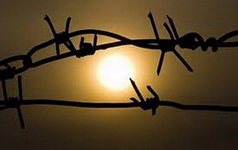 Siyahının jurnalistlər və bloqçular bölümündə 12 nəfərin adı yer alır: Əbdül Əbilov, Nicat Əliyev, Pərviz Həşimli, Xədicə İsmayıl, Seymur Həzi, Araz Quliyev, Fərəc Kərimov, Hilal Məmmədov, Ömər Məmmədov, Rauf Mirqədirov, Rəşad Ramazanov, Tofiq Yaqublu.Hüquq müdafiəçilərindən 7 nəfər həbsdədir: Anar Məmmədli, Əliabbas Rüstəmov, Leyla Yunus, Arif Yunus, Rəsul Cəfərov, İntiqam Əliyev, Taleh Xasməmmədov.Siyahıya görə, 4 gənc fəal siyasi məhbus sayılır: Rəşadət Axundov, Məmməd Əzizov, Rəşad Həsənov, İlkin Rüstəmzadə.Müxalif siyasətçilərdən 5 nəfərin adı siyasi məhbus siyahısına salınıb: İlqar Məmmədov, Yadigar Sadıqov, Asif Yusifov, Qadir Xudabaxşıyev, Elvin Abdullayev.Siyahının keçmiş dövlət məmurları bölümünə 5 nəfər daxildir: Əli İnsanov, Nicat Quliyev, Asif Lətifov, Akif Muradverdiyev, Nemət Pənahlı.Keçmiş Xüsusi Təyinatlı Polis Dəstəsi üzvlərinin işi üzrə 3 nəfər siyasi məhbus sayılır: Elçin Əmiraslanov, Arif Kazımov, Səfa Poladov.1 nəfər 2013-cü ilin İsmayıllı etirazlarına görə həbs edilib: Vasif İbrahimov.Siyahının siyasi girovlar bölümünə 4 nəfərin adı salınıb: Elnur Seyidov, Sirac Kərimli, Murad Adilov, Mübariz Abdullayev.İnanclı fəallardan isə hazırda 38 şəxsin siyasi motivlərlə həbsdə saxlandığı bildirilir. Onların arasında İslam Partiyasının lideri Mövsüm Səmədov, ilahiyyatçı Abgül Süleymanov da var.Azərbaycanda 183 alman şirkəti fəaliyyət göstərir10.11.2015Almaniyanın paytaxtı Berlində Ticarət və İnvestisiyalar üzrə Azərbaycan-Almaniya Yüksək Səviyyəli İşçi Qrupunun 5-ci iclası keçirilib. İclasa Azərbaycandan İqtisadiyyat və Sənaye Nazirliyi Aparatının rəhbəri Samir Vəliyev, Almaniyadan Federal İqtisadi Məsələlər və Enerji Nazirliyinin xarici iqtisadi siyasət üzrə baş direktoru Ekard Franz həmsədrlik ediblər.Economy.gov.az-ın məlumatına görə, iclasda Azərbaycanla Almaniya arasında iqtisadi və ticarət əlaqələrinin mövcud vəziyyəti, İşçi Qrupunun 4-cü iclasından ötən dövrdə görülmüş işlər, qarşıdakı dövr üçün iqtisadi sahədə əməkdaşlığın genişləndirilməsi məsələləri müzakirə olunub. Qeyd edilib ki, Azərbaycanda 183 alman şirkəti fəaliyyət göstərir. Almaniya əsas kapitala 475,5 milyon ABŞ dolları, o cümlədən qeyri-neft sektoruna 345,2 milyon ABŞ dolları həcmində investisiya qoyub. Almaniya şirkətləri ölkədə həyata keçirilən layihələrdə podratçı kimi də fəal iştirak edirlər. 2013-cü illə müqayisədə 2014-cü ildə ticarət dövriyyəsi 21% artıb.İclasda bəzi alman şirkət və təşkilatlarının Azərbaycanın işğal edilmiş ərazilərində qeyri-qanuni fəaliyyəti diqqətə çatdırılıb, həmin şirkətlər haqqında məlumatlar qarşı tərəfə təqdim olunub və onların qanunsuz fəaliyyətinin qarşısının alınması ilə bağlı müvafiq tədbirlərin görülməsinin zəruriliyi vurğulanıb. Almaniya tərəfi bu məsələnin araşdırılacağını qeyd edib.Ticarət və İnvestisiyalar üzrə Azərbaycan-Almaniya Yüksək Səviyyəli İşçi Qrupu Azərbaycan Respublikasının İqtisadiyyat və Sənaye Nazirliyi ilə Almaniya Federativ Respublikasının Federal İqtisadi Məsələlər və Enerji Nazirliyi arasında 2011-ci ildə imzalanmış memoranduma əsasən yaradılıb.Dövlət Miqrasiya Xidməti oktyabr ayına olan statistik məlumatları yayıb10.11.2015
Dövlət Miqrasiya Xidməti oktyabr ayı ərzində 2297 əcnəbinin Azərbaycan Respublikasında olma, habelə müvəqqəti və daimi yaşama qaydalarına əməl etmədən inzibati qanunvericiliyin tələblərini pozduğunu müəyyən edib. 19 nəfərin Azərbaycan Respublikası ərazisində müvəqqəti və ya daimi yaşamaq üçün əsas verən sənədləri yenisi ilə əvəz olunub, 191 nəfərin ölkə ərazisində yaşamaları leqallaşdırılıb, 1570 əcnəbinin Azərbaycan ərazisini 48 saat ərzində tərk etmələri, 517 əcnəbinin isə inzibati qaydada ölkə hüdudlarından kənara çıxarılmaları barədə qərarlar qəbul edilib.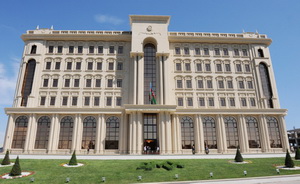 İşəgötürənin iş icazəsi alınmadan əcnəbini və ya vətəndaşlığı olmayan şəxsi haqqı ödənilən əmək fəaliyyətinə cəlb etməsi hallarının qarşısının alınması məqsədilə 20 halda yoxlama aparılıb, 17 halda qanun pozuntusu aşkar edilib və qanunvericiliyə uyğun olaraq müvafiq tədbirlər görülüb.Rusiyada avtomobil satışı bir ildə 33,6% geriləyib10.11.2015Ötən ay Rusiyada minik maşınlarının və kiçik yük avtomobillərinin satışı 2014-cü ilin oktyabr ayı ilə müqayisədə 38,5% azalıb. Transparency.az bildirir ki, bu, 129 958 maşın azalma deməkdir.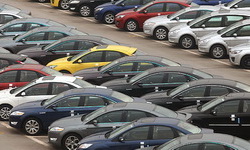 2015-ci ilin 10 ayı ərzində Rusiyada avtomobil satışı ötən ilin eyni dövrü ilə müqayisədə 33,6% aşağı düşüb. Məlumata görə, bu il Rusiyada 1 milyon 322 min 681 ədəd minik və kiçik yük avtomobili satılıb.İqbal Ağazadənin deputat olduğu dairə ilə bağlı yeni qərar verildi10.11.2015Mərkəzi Seçki Komissiyasının 10 noyabr iclasında Milli Məclisə noyabrın 1-də keçirilmiş seçki ilə əlaqədar müraciətlərə baxılıb. 35 saylı Xətai seçki dairəsindən namizəd, Ümid Partiyasının sədri İqbal Ağazadənin 17 saylı seçki məntəqəsində nəticələrin ləğvi barədə müraciəti təmin olunmayıb. MSK apardığı araşdırmalara əsaslanaraq 21 saylı seçki məntəqəsi üzrə səsvermənin nəticələrini ləğv edib.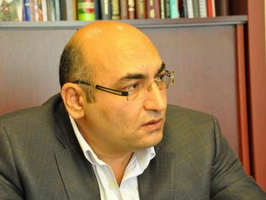 APA-nın məlumatına görə, iclasda bildirilib ki, dairə seçki komissiyası şikayətlərin araşdırılması prosesində 5, 10, 11, 18 və 26 saylı seçki məntəqələri üzrə səsvermənin nəticələrini etibarsız sayıb.Transparency.az bildirir ki, ilkin nəticəyə görə, 35 saylı Xətai seçki dairəsindən ASDP sədri Araz Əlizadə deputat seçilib.İqbal Ağazadə hazırda 35 saylı dairənin deputatıdır, 2005, 2010-cu illərdə bu dairədən Milli Məclisin üzvü seçilib, 2000-ci ildə isə 10 saylı Xətai ikinci dairəsindən mandat alıb.Ekspert 100 minlik qadağanı gecikmiş addım sayır10.11.2015Bank məsələləri üzrə ekspert Əkrəm Həsənov açıqlama yayaraq qeyd edib ki, Mərkəzi Bankın banklara şifahi göstərişi əsasında müştərilərin 100 min manatdan çox nağd pul çıxarması və xaricə 100 min manatdan çox pul köçürməsi qadağan olunub. Ekspertin fikrincə, bu addım ölkədən xarici valyuta axınının qarşısını almaq üçün atılıb: “Dəfələrlə deyilib ki, Mərkəzi Bank növbəti devalvasiyaya getməmək üçün təcili olaraq valyuta axınının qarşısını almalı, bu yöndə normativ tələbləri sərtləşdirməlidir. Amma Mərkəzi Bank bunu çox gec, valyuta ehtiyatlarının xeyli hissəsini itirəndən, valyutanın böyük hissəsinin xaricə qaçmasından və növbəti devalvasiya üçün tam şərait yaratdıqdan sonra etməyə başlayıb”.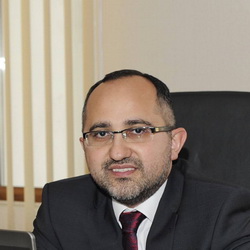 Əkrəm Həsənov qeyd edib ki, Mərkəzi Bankın şifahi göstəriş verməsi qanunsuzdur: “Mərkəzi Bankın banklar üçün qayda müəyyən etməsinin yalnız bir qanuni forması var: normativ xarakterli akt qəbul etmək və Ədliyyə Nazirliyində dövlət qeydiyyatına aldırmaq. Banklar hər hansı şifahi göstərişə əməl etməyə məcbur deyil.Həm də bank müştərisinə bu qadağanı necə izah etsin? Axı bankın müştəriyə 100 min manatlıq qadağa qoyması qanunvericiliyə ziddir. Müştəri buna görə həmin bankı məhkəməyə versə, Mərkəzi Bank onunla məsuliyyəti bölüşəcəkmi? Əlbəttə, yox! Bankları müştərilərlə üz-üzə qoyurlar. Bu isə bank sistemini daha da zəiflədir, əhalini təlaşa salır”.Bu il fevralın 21-dək 1 ABŞ dolları təxminən 78 qəpik olub. Mərkəzi Bankın 21 fevral 2015-ci il qərarı ilə 1 ABŞ dollarının rəsmi məzənnəsi 1,05 manat səviyyəsində müəyyən edilib.Transparency.az bildirir ki, oktyabrda Mərkəzi Bankın valyuta ehtiyatları 180,1 milyon dollar azalaraq 6 milyard 834,6 milyon ABŞ dolları olub. Mərkəzi Bankın açıqladığı məlumata görə, ehtiyatlar bu ilin əvvəli ilə müqayisədə 5 milyard 846,2 milyon dollar azalıb.